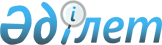 Об утверждении статистических форм ведомственных статистических наблюдений и инструкций по их заполнению, разработанных Комитетом лесного и охотничьего хозяйства Министерства сельского хозяйства Республики Казахстан
					
			Утративший силу
			
			
		
					Приказ Председателя Агентства Республики Казахстан по статистике от 16 марта 2011 года № 80. Зарегистрирован в Министерстве юстиции Республики Казахстан 11 мая 2011 года № 6948. Утратил силу приказом и.о. Председателя Комитета по статистике Министерства национальной экономики Республики Казахстан от 30 декабря 2015 года № 231      Сноска. Утратил силу приказом и.о. Председателя Комитета по статистике Министерства национальной экономики РК от 30.12.2015 № 231 (вводится в действие по истечении десяти календарных дней после дня его первого официального опубликования).      Примечание РЦПИ!

      Порядок введения в действие приказа см. п. 4.

      В соответствии с подпунктом 7) статьи 12 Закона Республики Казахстан "О государственной статистике" от 19 марта 2010 года, ПРИКАЗЫВАЮ:



      1. Утвердить:



      1) Статистическую форму ведомственного статистического наблюдения "Отчет о лесных пожарах" (код 7181206, индекс 1 пожар (лес), периодичность декадная) согласно приложению 1 к настоящему приказу;



      2) Инструкцию по заполнению статистической формы ведомственного статистического наблюдения "Отчет о лесных пожарах" (код 7181206, индекс 1 пожар (лес), периодичность декадная) согласно приложению 2 к настоящему приказу;



      3) Статистическую форму ведомственного статистического наблюдения "Отчет по рубкам, мерам ухода за лесом, отпуску древесины, подсочке и побочным лесным пользованиям" (код 7651210, индекс 3 (годовая), периодичность один раз в год) согласно приложению 3 к настоящему приказу;



      4) Инструкцию по заполнению статистической формы ведомственного статистического наблюдения "Отчет по рубкам, мерам ухода за лесом, отпуску древесины, подсочке и побочным лесным пользованиям" (код 7651210, индекс 3 (годовая), периодичность один раз в год) согласно приложению 4 к настоящему приказу;



      5) Статистическую форму ведомственного статистического наблюдения "Отчет об остатках древесины на лесосеках и очистке мест рубок" (код 7141202, индекс 4 ЛХ (лесное хозяйство), периодичность квартальная) согласно приложению 5 к настоящему приказу;



      6) Инструкцию по заполнению статистической формы ведомственного статистического наблюдения "Отчет об остатках древесины на лесосеках и очистке мест рубок" (код 7141202, индекс 4 ЛХ (лесное хозяйство), периодичность квартальная) согласно приложению 6 к настоящему приказу;



      7) Статистическую форму ведомственного статистического наблюдения "Отчет о нарушениях лесного законодательства" (код 7191202, индекс 5 лесхоз, периодичность квартальная) согласно приложению 7 к настоящему приказу;



      8) Инструкцию по заполнению статистической формы ведомственного статистического наблюдения "Отчет о нарушениях лесного законодательства" (код 7191202, индекс 5 лесхоз, периодичность квартальная) согласно приложению 8 к настоящему приказу;



      9) Статистическую форму ведомственного статистического наблюдения "Отчет о работе с лесными культурами и о лесовозобновлении" (код 7151204, индекс 8 ЛХ, периодичность годовая) согласно приложению 9 к настоящему приказу;



      10) Инструкцию по заполнению статистической формы ведомственного статистического наблюдения "Отчет о работе с лесными культурами и о лесовозобновлении" (код 7151204, индекс 8 ЛХ, периодичность годовая) согласно приложению 10 к настоящему приказу;



      11) Статистическую форму ведомственного статистического наблюдения "Отчет о подготовке и передаче лесосечного фонда, его породном составе и товарной структуре" (код 7161210, индекс 13 ЛХ (лесное хозяйство), периодичность один раз в год) согласно приложению 11 к настоящему приказу;



      12) Инструкцию по заполнению статистической формы ведомственного статистического наблюдения "Отчет о подготовке и передаче лесосечного фонда, его породном составе и товарной структуре" (код 7161210, индекс 13 ЛХ (лесное хозяйство), периодичность один раз в год) согласно приложению 12 к настоящему приказу;



      13) Статистическую форму ведомственного статистического наблюдения "Отчет о посевных качествах семян древесных и кустарниковых пород" (код 7171204, индекс 17 ЛХ (лесное хозяйство), периодичность годовая) согласно приложению 13 к настоящему приказу;



      14) Инструкцию по заполнению статистической формы ведомственного статистического наблюдения "Отчет о посевных качествах семян древесных и кустарниковых пород" (код 7171204, индекс 17 ЛХ (лесное хозяйство), периодичность годовая) согласно приложению 14 к настоящему приказу;



      15) Статистическую форму ведомственного статистического наблюдения "Отчет об отпуске лесных ресурсов и поступления лесного дохода" (код 7201202, индекс ЛД, периодичность квартальная) согласно приложению 15 к настоящему приказу;



      16) Инструкцию по заполнению статистической формы ведомственного статистического наблюдения "Отчет об отпуске лесных ресурсов и поступления лесного дохода" (код 7201202, индекс ЛД, периодичность квартальная) согласно приложению 16 к настоящему приказу;



      17) Статистическую форму ведомственного статистического наблюдения "Государственный учет лесного фонда и распределение лесного фонда по категориям государственного лесного фонда и угодьям" (код 7631204, индекс 1, периодичность годовая) согласно приложению 17 к настоящему приказу;



      18) Инструкцию по заполнению статистической формы ведомственного статистического наблюдения "Государственный учет лесного фонда и распределение лесного фонда по категориям государственного лесного фонда и угодьям" (код 7631204, индекс 1, периодичность годовая) согласно приложению 18 к настоящему приказу;



      19) Статистическую форму ведомственного статистического наблюдения "Отчет о распределении площадей и запасов покрытых лесом угодий по преобладающим породам и группам возраста" (код 7641214, индекс 2, периодичность один раз в 5 лет) согласно приложению 19 к настоящему приказу;



      20) Инструкцию по заполнению статистической формы ведомственного статистического наблюдения "Отчет о распределение площадей и запасов покрытых лесом угодий по преобладающим породам и группам возраста" (код 7641214, индекс 2, периодичность один раз в 5 лет) согласно приложению 20 к настоящему приказу.



      2. Департаменту правового и организационного обеспечения совместно с Департаментом стратегического развития Агентства Республики Казахстан по статистике обеспечить в установленном законодательством порядке государственную регистрацию настоящего приказа в Министерстве юстиции Республики Казахстан.



      3. Контроль за исполнением настоящего приказа возложить на ответственного секретаря Агентства Республики Казахстан по статистике.



      4. Настоящий приказ вводится в действие после дня его государственной регистрации в Министерстве юстиции Республики Казахстан.      Председатель                               А. Смаилов      "СОГЛАСОВАН"

      Министр сельского хозяйства

      Республики Казахстан

      ________________ А. Куришбаев

      8 апреля 2011 года

Приложение 1           

к приказу Председателя Агентства 

Республики Казахстан по статистике

от 16 марта 2011 года № 80    

Орман өрттері туралы есеп, толтыру дәлдігі: алқабы - бүтін гектарда, сомасы - 0,1 мың теңге

Отчет о лесных пожарах, точность заполнения: площадь - в целых гектар, сумма - 0,1 тысяч тенгеОрман иеленушінің басшысы            (Аты-жөні, тегі, қолы)

Руководитель лесовладельца ____________/(Ф.И.О., подпись) ___________"__" ____________ 20__ жыл/годБөлім (басқарма) бacтығы             (Аты-жөні, тегі, қолы)

Начальник отдела (управления) _________/(Ф.И.О., подпись) ___________Орындаушы (Т.А.Ә.)

Исполнитель (Ф.И.О) ________________________ Тел.: __________________

Приложение 2           

к приказу Председателя Агентства 

Республики Казахстан по статистике

от 16 марта 2011 года № 80     

Инструкция по заполнению статистической формы

ведомственного статистического наблюдения

"Отчет о лесных пожарах" (код 7181206, индекс 1 пожар (лес),

периодичность декадная)

      1. Настоящая Инструкция разработана в соответствии с подпунктом 7) статьи 12 Закона Республики Казахстан "О государственной статистике" и детализирует порядок заполнения статистической формы ведомственного статистического наблюдения "Отчет лесных пожарах" (код 7181206, индекс 1-пожар (лес), периодичность декадная).



      2. Все показатели заполняются на основании данных первичной документации с нарастающим итогом с начала года на основе материалов лесоустройства, протоколов о лесных пожарах, актов служебных расследовании.



      3. По строкам 01 по 03 приводятся данные о площадях пожаров на лесных угодьях. 



      По строке 04 указываются площади пожаров нелесных угодий. 



      В строке 05 "Количество возникших лесных пожаров" проставляются все случаи возникших лесных пожаров, за исключением случаев возгораний до 0,01 гектар.



      По строкам 06 - 11 указываются причины возникновения лесных пожаров. 



      Расчет причиненного ущерба от лесных пожаров по строке 12 производится согласно Методическим рекомендациям по учету, определению и возмещению ущерба, причиняемого пожарами на территории лесного фонда Республики Казахстан, утвержденных Председателем Комитета лесного и охотничьего хозяйства Министерства сельского хозяйства Республики Казахстан от 7 декабря 2006 года № 267.



      4. По строке 13 указываются расходы, связанные с тушением пожаров, с наймом техники и затраченными средствами пожаротушения, питанием участников тушения пожара.



      В строке 14 указывается запас сгоревшей и поврежденной древесины на корню. 



      В строке 15 указывается объем заготовленной лесопродукции уничтоженной пожаром. 



      В строках 16 и 17 показывается количество зданий, сооружений, техники, уничтоженных пожаром. 



      В строке 18 указывается число людей, получивших травмы и повреждения при тушении лесных пожаров. 



      В строке 19 показывается число людей, погибших при тушении лесных пожаров. 



      В строке 20 указывается количество составленных протоколов о нарушении Правил пожарной безопасности в лесу. 



      В строке 21 указывается число лиц, виновных в возникновении лесных пожаров. По строкам 22 по 27 указываются данные о движении дел в судах и правоохранительных органах. 



      В строках 28 и 29 указываются данные о предъявленных и взысканных штрафах, в том числе через суд. 



      В строках 30 и 31 указываются данные о предъявленных и взысканных суммах ущерба, в том числе через суд. Показатели приводятся: по площади - в целых гектарах, по сумме - в тысячах тенге и с точностью до одного десятичного знака.

Приложение 3           

к приказу Председателя Агентства 

Республики Казахстан по статистике

от 16 марта 2011 года № 80    

1. Нақты ағаш кесу (толтыру дәлдігі: алқабы – тұтас гектармен, массасы - 0,1 мың текше метр)

Фактическая рубка леса (точность заполнения: площадь - в целых гектарах, масса - 0,1 тысяч метров кубических)

2. Есептік кеспеағашпен салыстырғанда тұқымдар бойынша сүрек босату (толтыру дәлдігі – 0,1 мың шаршы метр)

Отпуск древесины по породам по сравнению с расчетной лесосекой (точность заполнения – 0,1 тысяч метров кубических)      продолжение таблицы      _____________

      101- есептік кеспеағаш, 02 - нақты кесілгені 

      01 - расчетная лесосека, 02 - фактически вырублено      продолжение таблицы

3. Орман пайдаланушылар бойынша сүрек босату (толтыру дәлдігі – 0,1 мың текше метр)

Отпуск древесины по лесопользователям (точность заполнения – 0,1 тысяч метров кубических)      продолжение таблицы      продолжение таблицы      _____________

     201-жолдың 5, 9, 10, 13-бағандарында – нақты кесілген сүрек; 02-жол – тасуға енгізілді

      в графах 5, 9, 10, 13 строка 01-фактически вырублено древесины; строка 02 – включено в вывозку

4. Екпелерден шырын ағызу (толтыру дәлдігі: алқабы – тұтас гектармен, массасы - 0,1 мың текше метр)

Подсочка насаждений (точность заполнения: площадь - в целых гектар, масса - 0,1 тысяч метров кубических)       продолжение таблицы

5. Ағаш дайындаушылардың Қазақстан Республикасының ормандарында өсіп тұрған сүректі босату ережесін бұзуы (толтыру дәлдігі: массасы - 0,1 мың текше метр, сомасы - 0,1 мың теңге)

Нарушение лесозаготовителями Правил отпуска древесины на корню в лесах Республики Казахстан (точность заполнения: масса - 0,1 тысяч 

метров кубических, сумма - 0,1 тысяч тенге)       продолжение таблицы

6. Жанама орман пайдалану

Побочные лесные пользованияОрман иеленушінің басшысы            (Аты-жөні, тегі, қолы)

Руководитель лесовладельца ____________/(Ф.И.О., подпись) ___________"__" ____________ 20__ жыл/годБөлім (басқарма) бacтығы             (Аты-жөні, тегі, қолы)

Начальник отдела (управления) _________/(Ф.И.О., подпись) ___________Орындаушы (Т.А.Ә.)

Исполнитель (Ф.И.О) ________________________ Тел.: __________________

Приложение 4           

к приказу Председателя Агентства 

Республики Казахстан по статистике

от 16 марта 2011 года № 80     

Инструкция по заполнению статистической формы

ведомственного статистического наблюдения

"Отчет по рубкам, мерам ухода за лесом, отпуску древесины,

подсочке и побочным пользованиям" (код 7651210, индекс 3

(годовая), периодичность годовая)

      1. Настоящая Инструкция разработана в соответствии с подпунктом 7) статьи 12 Закона Республики Казахстан "О государственной статистике" и детализирует порядок заполнения статистической формы ведомственного статистического наблюдения "Отчет по рубкам, мерам ухода за лесом, отпуску древесины, подсочке и побочным пользованиям" (код 7651210, индекс 3 (годовая), периодичность годовая).



      2. Отчет по статистической форме представляется с пояснительной запиской, в которой отражаются принятые меры по устранению недостатков и предложения по дальнейшему улучшению использования лесозаготовителями лесосечного фонда, насаждений для добычи живицы, организации побочных лесных пользований, мер ухода за лесом и другим вопросам лесопользования.



      3. Все показатели заполняются на основании данных первичной документации: лесорубочных билетов, лесных билетов, книг расхода леса и рубок ухода за лесом, актов освидетельствования мест рубок, актов проверок.



      Показатели приводятся: по площади - в целых гектарах, по массе - в тысячах кубических метров с точностью до одного десятичного знака, по неустойкам - в тысячи тенге с точностью до одного десятичного знака.



      4. Во всех разделах массу заготовленной древесины показывают в ликвиде, а по рубкам ухода за лесом и выборочным санитарным рубкам в графе 3 раздела 1, кроме того, показывают общую массу. Коды лесозаготовительных предприятий во всех разделах отчета проставляются по общереспубликанскому классификатору предприятий и организаций (ОКПО).



      5. В разделах 1, 2, 3 древесину, вырубленную при изъятии земельных участков, занятых лесами, для государственных и общественных нужд и в иных случаях перевода лесных земель в нелесные, а также при сплошных санитарных рубках, заготовленных в счет лесосечного фонда, включают в главное пользование в пределах утвержденной по учреждению расчетной лесосеки, а объемы, превышающие расчетную лесосеку, относят соответственно к прочим рубкам.



      К фактически вырубленным объемам в отчетном году относятся:



      недорубов и незаконченных рубкой лесосек предыдущего года, на которые была представлена на отчетный год отсрочка при заготовке;



      не начатые в предыдущем году рубкой лесосеки, зачтенные в лесосечный фонд отчетного года.



      6. В разделе 1 приводятся данные о фактической рубке древесины за отчетный год.



      В графе 1 показывается общая площадь фактической рубки, а в графе 2 - площадь по хвойным породам. Графа 3 заполняется только по рубкам ухода за лесом и выборочным санитарным рубкам (коды 06, 07, 08, 09, 10 и 11). В графе 4 показывают ликвидный запас, а в графе 5 - ликвидный запас по хвойным породам.



      Общий объем главного пользования соответствует сумме объемов выборочных, постепенных и сплошных рубок.



      Общий объем промежуточного пользования соответствует сумме итоговых объемов рубок ухода за лесом, санитарных рубок и рубок, связанных с реконструкцией малоценных лесных насаждений, а также насаждений, теряющих защитные, водоохранные функции, рубок единичных деревьев в молодняках.



      Итоговые объемы рубок ухода за лесом соответствуют сумме объемов осветления, прочистки, прореживания и проходных рубок.



      В общий объем прочих рубок включают объемы сплошных санитарных рубок и объемы древесины, заготовленной при расчистке лесных площадей в связи со строительством гидроузлов, трубопроводов, дорог, при прокладке просек, создании противопожарных разрывов, при уборке ликвидной захламленности. Каждый вид прочих рубок показывается отдельной строкой.



      Данные раздела 1 по рубкам промежуточного пользования и прочим рубкам соответствуют отчетным данным о выполнении производственного плана по лесному хозяйству.



      7. В разделе 2 учреждения не заполняют графы "А" и "Б".



      Графы 1-15 заполняются двумя строками по каждому учреждению, при этом в строке 1 показывается расчетная лесосека по породам, а в строке 2 - соответственно фактическая рубка древесины в отчетном году.



      В тех случаях, когда в отчетном году был произведен отпуск древесины по главному пользованию в счет недоиспользованной за предыдущий период расчетной лесосеки, а общий объем рубок превысил расчетную лесосеку, в разделе 2 в графах 1-15 указываются данные:



      в строке 01 - об объемах недоиспользованной расчетной лесосеки и периоде, за который она была недоиспользована;



      в строке 02 - сведения о фактической рубке в счет недоиспользованной за предыдущий период расчетной лесосеки (указывается только объем, превышающий расчетную лесосеку).



      В таких случаях управления, в таком же порядке представляют сведения по каждому учреждению с подведением итога по области.



      В графах 16, 17 указывается объем ликвидной древесины.



      Данные о фактической рубке по графам 1, 16, 17 раздела 2 соответствуют данным раздела 1 в целом по учреждению.



      В разделе 3 указываются данные о фактической рубке древесины за отчетный год по лесозаготовителям.



      Графа "А" раздела 3 заполняется в следующем порядке:



      1. Министерства и ведомства Республики Казахстан.



      2. Областные органы исполнительной власти:



      промышленные предприятия;



      сельскохозяйственные предприятия;



      крестьянские (фермерские) хозяйства;



      местное население;



      школы, больницы и другие организации, заготавливающие древесину для собственных нужд.



      Учреждения по каждому министерству, ведомству указывают перечень всех подведомственных министерствам и ведомствам лесозаготовительных предприятий и подводят итоги в целом по министерству, ведомству.



      Графы 5, 9, 10, 13 заполняются двумя строками по каждому лесозаготовителю, при этом в строке 01 показывается фактически вырубленная древесины, а в строке 02 - включенная в вывозку.



      В графах 1-4 приводят данные о переданном на отчетный год по лесорубочным билетам лесосечном фонде, включая зачтенные в лесосечный фонд недорубы, не законченные рубкой лесосеки, на которые предоставлена отсрочка, и не начатые рубкой лесосеки предыдущего года, а также виды рубок, отнесенные к главному пользованию.



      Сведения о лесорубочных билетах, выданных на долгосрочную рубку лесосек следующего за отчетным годом, в отчет не включаются.



      В графах 5-8 указывают данные о фактической рубке древесины в отчетном году по главному пользованию на основании лесорубочных билетов, которые нашли отражение в графах 1-4 настоящего раздела.



      Данные в графе 9, 10 раздела 3 соответствуют показателям раздела 1 и графам 16, 17 раздела 2.



      В графе 11 указывают данные об общем объеме недоиспользованного за отчетный год лесосечного фонда, а в графе 12 - его количество, зачтенное в лесосечный фонд очередного года.



      В графе 13 указывают данные о фактически произведенной в отчетном году досрочной рубке лесосек очередного года.



      Итоговые данные о фактической рубке по графам 5, 6, 7 и 8 раздела 3 соответствуют итогам граф 1, 3, 2 и 4 раздела 2.



      8. В Разделе 4 графы "А" и "Б" учреждениями не заполняются.



      В графе "В" указывается наименование предприятий, производящих подсочку. При этом графа "В" заполняется только учреждениями. Управления эту графу не заполняют.



      В графе "Д" проставляются коды подсочки по общему объему и по древесным породам:



      10 - всего подсочка



      11 - подсочка ели



      13 - подсочка пихты



      14 - подсочка сосны



      Графы 1-6 заполняются по предприятиям, производящим добычу живицы. В графе 6 указывают данные о запасах насаждений, вышедших из подсочки не только в отчетном году, но и за все предыдущие годы, и не срубленных на конец отчетного года.



      9. В разделе 5 указываются данные о лесонарушениях в отчетном году, допущенных в лесах, по актам освидетельствования мест рубок и заготовленной древесины и протоколам об административном правонарушении в области лесного, рыбного и охотничьего хозяйства и особо охраняемых природных территорий, а также постановлении по делу об административном правонарушении, составленным уполномоченными на то органами (лесного хозяйства, финансовыми).



      В графе "Б" проставляются коды лесозаготовителей.



      В графе 4 указывается общая сумма неустоек, взысканных за год по всем видам нарушений, за исключением сумм административных штрафов, наложенных на должностных лиц. Эти штрафы указываются в графе 6.



      10. В графе 1 раздела 6 по видам побочных лесных пользований указывается наличие площадей, предназначенных для заготовки и сбора дикорастущих плодов орехов, грибов, ягод, лекарственных растений и технического сырья, мараловодство, звероводство, размещение ульев и пасек, огородничество, бахчеводство, сенокошения, пастьбы скота и выращивания сельхозкультур, включая земли, переданные в долгосрочное пользование. 



      В графе 2 проставляются площади угодий, переданные в долгосрочное пользование.



      В графе 4 показываются площади, использованные в отчетном году для нужд лесного хозяйства (на собственные нужды; служебные наделы лесной охраны; угодья, выделенные рабочим и служащим).



      В случаях расхождения приведенных в указанном разделе данных по площадям сенокосных, пастбищных и пахотных угодий с данными учета лесного фонда или с отчетными данными предыдущего года, в пояснительной записке указывают причины этих расхождений.



      Наблюдение по рубкам, мерам ухода за лесом, отпуску древесины и побочным пользованиям разрабатывается на бланках формы 3 (годовая) на основании отчетных данных, представляемых учреждениями.



      Итоговые данные по области во всех разделах наблюдения показываются в целых числах: площадь - в гектарах, масса - в тысячах кубических метров, неустойки - в тысячах тенге с одним десятичным знаком. Данные в разделе 2 о расчетной лесосеке и фактической вырубке указываются по учреждениям в тысячах кубических метров с одним десятичным знаком.



      В разделе 2 данные о расчетной лесосеке по учреждениям и областям должны соответствовать расчетной лесосеке, утвержденной уполномоченным органом в области лесного хозяйства Республики Казахстан.



      В разделах 3 и 4 данные приводятся по министерствам и ведомствам, предприятия которых осуществляют в лесах области лесозаготовки и подсочку. По разделам подводится общий итог, а также даются итоги по министерствам и ведомствам - лесозаготовителям.

Приложение 5           

к приказу Председателя Агентства 

Республики Казахстан по статистике

от 16 марта 2011 года № 80    

Кеспеағаштардағы сүрек қалдықтары және ағаш кесілген жерлерді тазарту туралы есеп (толтыру дәлдігі: алқабы - тұтас гектармен, массасы – текше метрмен; сомасы – 0,1 мың теңге)

Остатки древесины на лесосеках и очистке мест рубок (точность заполнения: площадь – в целых гектарах; масса – метрах кубических; 

сумма – 0,1 тысяч тенге)      продолжение таблицы      продолжение таблицы      продолжение таблицыОрман иеленушінің басшысы            (Аты-жөні, тегі, қолы)

Руководитель лесовладельца ____________/(Ф.И.О., подпись) ___________"__" ____________ 20__ жыл/годБөлім (басқарма) бacтығы             (Аты-жөні, тегі, қолы)

Начальник отдела (управления) _________/(Ф.И.О., подпись) ___________Орындаушы (Т.А.Ә.)

Исполнитель (Ф.И.О) ________________________ Тел.: __________________

Приложение 6           

к приказу Председателя Агентства 

Республики Казахстан по статистике

от 16 марта 2011 года № 80     

Инструкция по заполнению статистической формы ведомственного

статистического наблюдения "Отчет об остатках древесины на

лесосеках и очистке мест рубок" (код 7141202, индекс 4 ЛХ

(лесное хозяйство), периодичность квартальная)

      1. Настоящая Инструкция разработана в соответствии с подпунктом 7) статьи 12 Закона Республики Казахстан "О государственной статистике" и детализирует порядок заполнения статистической формы ведомственного статистического наблюдения "Отчет об остатках древесины на лесосеках и очистке мест рубок" (код 7141202, индекс 4-ЛХ (лесное хозяйство), периодичность квартальная).



      Отчет по статистической форме представляется вместе с пояснительной запиской областной территориальной инспекции лесного и охотничьего хозяйства, областные территориальные инспекции лесного и охотничьего хозяйства представляют отчет и пояснительную записку уполномоченному органу в области лесного хозяйства.



      В пояснительной записке отражаются принятые меры по устранению недостатков в проведении заготовки, вывозки древесины и очистки мест рубок, а также мероприятия, обеспечивающие выполнение правил отпуска древесины на корню в лесах Республики Казахстан.



      2. Все показатели в наблюдении заполняются на основании данных первичной документации: лесорубочные билеты, акты освидетельствования мест рубок, справки о количестве заготовленной древесины и актов проверок.



      Все графы статистической формы заполняются отдельно по лесозаготовителям и в целом по учреждению. В графах "А" и "Б" вносятся наименование лесозаготовителя и его код в соответствии с Общим классификатором предприятий и организаций (ОКПО).



      Данные о нарушениях правил отпуска древесины на корню по всем видам пользования (графы 5, 6, 7), а также начисленных неустоек (графы 13, 14), указываются на основании актов освидетельствования мест рубок и актов проверок.



      Площадь лесосек, подлежащих очистке (графы 8, 9) проставляется из данных лесорубочных билетов, а остаток неочищенных площадей (графы 10, 11) и неокоренной древесины (графа 12) - из материалов освидетельствования мест рубок.



      Площади (графы 7 - 11) и масса древесины (графы 1 - 6, 12) приводятся с точностью до целых чисел гектара и кубических метров. Сумма неустоек (графы 13, 14) приводится с точностью до десятых долей целых тысяч тенге (один знак после запятой). Если сумма представлена целым числом, то ставятся запятая и нуль.



      3. Арифметико-логический контроль:



      1) графа 1 = графа 2 + графа 3 + графа 4 для каждой строки;



      2) строка "Всего" равна сумме всех строк для каждой графы.

Приложение 7           

к приказу Председателя Агентства 

Республики Казахстан по статистике

от 16 марта 2011 года № 80    

Орман тәртібін бұзудың түрлері

Виды лесонарушений      продолжение таблицы      продолжение таблицы      продолжение таблицы      1. Сотқа берілген істер

         Передано дел в суды              ___________________________

         олардың қаралғаны

         из них рассмотрено               ___________________________

         қараудан бас тартылғаны

         отказано в рассмотрении          ___________________________      2. Құқық қорғау органдарына берілгені

         Передано дел в правоохранительные органы ___________________

         олар бойынша қозғалған қылмыстық істер

         по ним возбуждено уголовных дел          ___________________

         қылмыстық іс қозғаудан бас тартылды

         отказано в возбуждении уголовных дел     ___________________      3. _______________________________ мың теңге мөлшерде соттар

                                         шешімдер қабылдады

      Присуждено судами за ущерб ________________________ тысяч тенгеОрман иеленушінің басшысы            (Аты-жөні, тегі, қолы)

Руководитель лесовладельца ____________/(Ф.И.О., подпись) ___________"__" ____________ 20__ жыл/годБөлім (басқарма) бacтығы             (Аты-жөні, тегі, қолы)

Начальник отдела (управления) _________/(Ф.И.О., подпись) ___________Орындаушы (Т.А.Ә.)

Исполнитель (Ф.И.О) ________________________ Тел.: __________________

Приложение 8           

к приказу Председателя Агентства 

Республики Казахстан по статистике

от 16 марта 2011 года № 80     

Инструкция по заполнению статистической формы

ведомственного статистического наблюдения

"Отчет о нарушениях лесного законодательства"

(код 7191202, индекс 5 лесхоз, периодичность квартальная)

      1. Настоящая Инструкция разработана в соответствии с подпунктом 7) статьи 12 Закона Республики Казахстан "О государственной статистике" и детализирует порядок заполнения статистической формы ведомственного статистического наблюдения "Отчет о нарушениях лесного законодательства" (код 7191202, индекс 5 лесхоз, периодичность квартальная).



      2. Отчет по статистической форме представляется с пояснительной запиской, в которой отражаются принятые меры по устранению недостатков и предложения по дальнейшему улучшению охраны, защиты, пользования лесным фондом, воспроизводства лесов и лесоразведении.



      3. Все показатели заполняются на основании данных первичной документации нарастающим итогом с начала года: лесорубочных билетов, лесных билетов, книг расхода леса, актов ревизии обходов, актов освидетельствования мест рубок, протоколов об административном правонарушениях в области лесного, охотничьего хозяйства и особо охраняемых природных территорий (ООПТ) и постановлении по административным правонарушениям.



      4. Данные по строке 01 заносятся по всем нарушениям лесного законодательства, совершенным за отчетный период в данном учреждении, выявленных при ревизиях обходов. Показатели приводятся по каждому виду лесонарушений отдельно.



      По строке 02 приводятся данные по нарушениям лесного законодательства, которые совершены невыявленными нарушителями.



      Прочие нарушения лесного законодательства включают нарушения в области охраны, защиты, пользования лесным фондом, воспроизводства лесов и лесоразведения, перечисленные в статье 113 Лесного кодекса Республики Казахстан, кроме приведенных в графах данной формы.



      Расчет причиненного ущерба по видам нарушений (графы 3, 5, 8 и 12) производится на основании данных протоколов об административных правонарушениях в области лесного, охотничьего хозяйства и особо охраняемых природных территории нарушениях по каждому случаю и размеров возмещения вреда, причиненного лесному хозяйству, утвержденных в установленном порядке.



      В строках 1, 2 и 3 вне таблицы указываются данные только по тем материалам лесных нарушений, которые направлены для рассмотрения в судебные и правоохранительные органы.



      Показатели приводятся: по площади - в целых гектарах, по массе - в целых метрах кубических, по сумме - в тысячах тенге с точностью до одного десятичного знака.

Приложение 9           

к приказу Председателя Агентства 

Республики Казахстан по статистике

от 16 марта 2011 года № 80    

1. Тұқымбақтарда, мектептерде, плантацияларда отырғызу материалдарының болуы (толтыру дәлдігі: алқабы - 0,1 гектар, көлемі – тұтас мың дана)

Наличие посадочного материала в питомниках, школах и на плантациях (точность заполнения: площадь - 0,1 гектар, объем - в целых тысяч штук)      продолжение таблицы      продолжение таблицы

2. Орман дақылдарының өсімталдығы (толтыру дәлдігі: алқабы –

тұтас гектарлармен, өсімталдығы - 0,1%)

Приживаемость лесных культур (точность заполнения: площадь - в целых гектарах, приживаемость - 0,1 %)Екпелер түрлері _____________________________________

Вид насаждений ___________________________________________      продолжение таблицы

3. Орман дақылдарын орман көмкерген жерлерге ауыстыру (толтыру дәлдігі – тұтас гектармен)

Перевод лесных культур в покрытые лесом земли (точность заполнения - в целых гектарах)      продолжение таблицы

4. Табиғи қалпына келтіруге көмектесу шаралары жүргізілген

алқаптарда ормандары қалпына келтіру (толтыру дәлдігі – тұтас гектарлармен)

Лесовозобновление на площадях с проведенными мерами содействия естественному возобновлению (точность заполнения - в целых гектарах)      продолжение таблицы

5. Жас ағаштарды құнды ағаш екпелері санатына қосу (толтыру

дәлдігі - тұтас гектарлармен)

Ввод молодняков в категорию ценных древесных насаждений (точность заполнения - в целых гектарах)Орман иеленушінің басшысы            (Аты-жөні, тегі, қолы)

Руководитель лесовладельца ____________/(Ф.И.О., подпись) ___________"__" ____________ 20__ жыл/годБөлім (басқарма) бacтығы             (Аты-жөні, тегі, қолы)

Начальник отдела (управления) _________/(Ф.И.О., подпись) ___________Орындаушы (Т.А.Ә.)

Исполнитель (Ф.И.О) ________________________ Тел.: __________________

«Орман дақылдарымен жұмыс туралы

және ормандарды қалпына келтіру

туралы есеп» (коды 7151204,   

индексі 8 ОШ (орман шаруашылығы,

кезеңділігі жылдық) ведомстволық

статистикалық байқаудың     

статистикалық нысанына қосымша Приложение к статистической форме     

ведомственного статистического наблюдения  

«Отчет о работе с лесными культурами и о   

лесовозобновлении» (код 7151204, индекс 8 ЛХ

(лесное хозяйство), периодичность годовая)  

      Қазақстан Республикасы жағдайында өсірілетін тұқымдар

                    мен тұқым топтарының тізбесі

           Перечень пород и групп пород, культивируемых в условиях

                          Республики Казахстан

Приложение 10           

к приказу Председателя Агентства 

Республики Казахстан по статистике

от 16 марта 2011 года № 80     

Инструкция по заполнению статистической формы

ведомственного статистического наблюдения

«Отчет о работе с лесными культурами и о лесовозобновлении»

(код 7151204, индекс 8 ЛХ (лесное хозяйство),

периодичность годовая)

      1. Настоящая Инструкция разработана в соответствии с подпунктом 7) статьи 12 Закона Республики Казахстан «О государственной статистике» и детализирует порядок заполнения статистической формы ведомственного статистического наблюдения «Отчет о работе с лесными культурами и о лесовозобновлении» (код 7151204, индекс 8 ЛХ (лесное хозяйство), периодичность годовая).



      2. Отчет по статистической форме представляется с пояснительной запиской.



      Казахское лесоустроительное предприятие представляет сводный отчет по республике с пояснительной запиской уполномоченному органу в области лесного хозяйства. В пояснительной записке отражаются принятые меры по устранению недостатков в выращивании посадочного материала и лесокультурном производстве, а также предложения по дальнейшему улучшению этой работы.



      Все показатели заполняются на основании данных первичной документации: книг лесного питомника и учета лесных культур, полевых карточек, актов и ведомостей инвентаризации и материалов.



      3. В разделах 1 и 2 указываются данные только по породам и группам пород, культивируемым в условиях учреждения в соответствии с Приложением к статистической форме.



      В графах «А» и «Б» раздела 1 указываются только те породы, группы пород, которые выращиваются в инвентаризуемых питомниках с присвоенными им кодами в соответствии с Приложением к статистической форме.



      Данные о площадях посевов, школ, плантаций в питомниках (графы 1, 3, 5, 7, 9, 12, 13) указываются с точностью до десятых долей целых чисел (один знак после запятой). Если площадь представлена целым числом, то после него ставятся запятая и нуль.



      Данные о количестве посадочного материала (графы 2, 4, 6, 8, 10, 11, 14) приводятся с точностью до целых чисел.



      В графе 13 указывается общая площадь погибших посевов.



      При контроле заполнения табличной части статистической формы учитывается, что выход стандартных сеянцев с 1 гектара (графа 14) по каждой строке определяется, как частное от деления суммы показателей граф 4 и 8 на сумму показателей граф 3 и 7.



      Показатели графы 15 указываются как процент фактического выхода стандартных сеянцев с 1 гектара (графа 14) от нормы выхода, утвержденной для данной породы и региона в установленном порядке.



      В пояснительной записке к наблюдению по разделу 1 указывается:



      количество посадочного материала, выращенного в теплицах с полиэтиленовым покрытием и с закрытой корневой системой;



      наличие плантаций новогодних елей и ивовых плантаций.



      4. В Разделе 2 указывается отдельно по годам (для первого года выращивания по сезонам производства) и видам лесонасаждений (лесные культуры, защитные лесные насаждения с распределением: противоэрозионные насаждения на оврагах, балках и других неудобных землях, пастбищезащитные лесные насаждения, полезащитные лесные полосы) в разрезе пород, выращиваемых в условиях учреждения и групп пород «Итого хвойных», «Итого лиственных».



      В графах «А» и «Б» указываются только те породы, группы пород и соответствующие им коды, которые выращиваются в учреждении и указаны в перечне. В том случае, когда произрастающая в данном учреждении порода не указана в этом перечне, она относится к «прочим» (коды 07, 20, 26).



      В графах 1 и 2 указывается площадь заложенных лесных культур и защитных лесонасаждений (всего, в том числе посадка) согласно общегосударственной статистической (форма 1 (лес)) и бухгалтерской отчетности о выполнении плана за соответствующий ревизионный период.



      В графах 3 и 4 показывается проинвентаризованная площадь.



      При инвентаризации лесных культур и защитных лесных насаждений первого года выращивания по сезонам производства данные графы 1 соответствуют данным графы 3. При несоответствии этих показателей в объяснительной записке приводятся причины расхождения.



      При инвентаризации лесных культур третьего календарного года форма отчета составляется без разделения по сезонам производства и в графах 1 и 2 указывается площадь культур и защитных насаждений, заложенных в календарном году по отчету.



      В графе 3 указывается фактически проинвентаризованная площадь лесных культур и защитных лесных насаждений третьего календарного года производства, за минусом площадей погибших лесных культур и защитных насаждений, списанных при первой инвентаризации. 



      Приживаемость сохранившихся лесных культур и защитных лесных насаждений (графа 7) по каждой породе, группе пород вычисляется следующим образом:



      по каждому учреждению площадь сохранившихся культур умножается на их приживаемость. Сумма полученных произведений делится на общую площадь сохранившихся культур.

                     n (графа 6 х графа 7),

              Гр. 7 = -----------------------

                           n (графа 6)



      где n – количество предприятий.



      Площадь культур приводится в гектарах с округлением до целых чисел, а приживаемость – до десятых долей процента. Если приживаемость представлена целым числом, то после него обязательно ставятся запятая и нуль. При отсутствии цифровых данных по строкам проставляется прочерк.



      5. В Разделе 3 составляется по годам закладки на все лесные культуры последнего десятилетия, исключая первый год проведения инвентаризации.



      В строке 01 графы «А» проставляется год, предшествующий десятилетию, с припиской «и ранее». По этой строке учитываются полностью лесные культуры года, предшествующего данному десятилетию, а также лесные культуры старше этого года, не переведенные в покрытые лесом земли (графа 9 формы предыдущей инвентаризации). В эту строку также включается площадь лесных культур, не переведенных в лесопокрытые земли, которым установлен срок перевода 11 лет и более.



      В следующих строках записываются данные за каждый год десятилетия, включая год, предшествующий году инвентаризации. При инвентаризации лесных культур в 2004 году графу «А» заполнять в следующем порядке:

      1993 год и ранее           1997 год             2001 год

      1994 год                   1998 год             2002 год

      1995 год                   1999 год             2003 год

      1996 год                   2000 год



      Графа 1 «Заложено лесных культур – всего по отчету» по каждому году создания лесных культур должна совпадать с графой 1 раздела 2, бухгалтерскими данными, а также с данными статотчетности по лесовосстановлению за соответствующий год.



      Для заполнения остальных граф исходными материалами являются полевые карточки инвентаризации лесных культур и записи в книге учета лесных культур.



      Проверка заполнения формы проводится по каждой строке (за каждый год). К графе 1 «Заложено лесных культур – всего по отчету» прибавляется графа 2 «Принято в гослесфонд лесных культур», вычитается графа 3 «Передано из гослесфонда лесных культур», в результате получается общая площадь лесных культур, числящихся в учреждении на день инвентаризации.



      Для получения площади культур, подлежащих переводу, из полученного показателя вычитается графа 4 «Площадь числящихся в гослесфонде лесных культур, заложенных методом реконструкции и предварительных культур, закладка садов и плантаций орехоплодных», не подлежащих переводу в покрытые лесом земли.



      Площади культур, оставшихся непереведенными в покрытые лесом земли (графа 9) определяются:



      графа 9 = графа 1 + графа 2 – графа 3 – графа 4 – графа 5 – графа 7 + графа 8



      Графы 6 и 9 не корреспондируются с данными других граф, а получаются согласно полевым карточкам натурного осмотра.



      Площади лесных культур приводятся в гектарах с округлением до целых чисел.



      По результатам передачи защитных лесонасаждений в эксплуатацию для каждой категории этих насаждений составляется отчет по форме раздела 3, в которой графы 2, 3, 4 и 8 не заполняются. В графах 5 и 6 показывается площадь защитных насаждений, переданная в эксплуатацию «Всего» и в том числе «в текущем году», а в графе 9 площадь насаждений, не переданных в эксплуатацию. Данные графы 9 для всех строк равны следующему соотношению:



      графа 9 = графа 1 – графа 5 – графа 7



      Графа 10 не корреспондируется с данными других граф, а берется с полевых карточек.



      Определение эффективности способов мер содействия естественному возобновлению леса проводится через 5 лет после проведения работ.



      Площади с проведенными мерами содействия естественному возобновлению леса инвентаризируются по учету на пятый год и приводятся в целых числах.



      На основе результатов учета возобновления проводится оценка естественного возобновления и определяются данные, которые отмечаются в разделе 4 по графе 2 «Возобновилось главной породой», графе 4 «возобновление главными породами не закончено» и графе 5 «списано».



      Ежегодно проводится обследование участков, на которых по данным предыдущих учетов возобновление главными породами не закончено.



      Ввод молодняков в категорию ценных древесных насаждений является основой для формирования наиболее продуктивных лесонасаждений.



      6. Арифметико-логический контроль:



      1) при контроле заполнения табличной части раздела 2 соблюдаются следующие правила:



      данные графы 3 по каждой строке должны равняться сумме данных граф 5 и 6;



      в графах 1, 2, 3, 4, 5, 6, 8 данные строк «Итого хвойных» (код 01), «Итого лиственных» (код 08), «Итого кустарниковых» (код 21) равны сумма данных строк своих составляющих;



      данные строки «Всего культур» (код 27) в графах 1, 2, 3, 4, 5, 6, 8 должны быть равны сумме данных строк «Итого хвойных» (код 01), «Итого лиственных» (код 08), «Итого кустарниковых» (код 21), код 27 = код 01 + код 08 + код 21;



      2) правильность заполнения раздела 4 контролируется следующим образом:



      показатели графы 1 «Площадь содействия по учету на 5-й год» по всем строкам должны быть равны сумме показателей граф 2, 4, и 5;



      показатели строки 01 «Всего» по всем графам должны равняться сумме данных строк 04, 05, 06;



      3) при составлении отчета по Разделу 5 «Ввод молодняков в категорию ценных древесных насаждений» необходимо иметь в виду:



      показатели в графах 1 и 2 по каждой строке должны быть аналогичными за исключением строк 01 и 02; 



      для учреждений степной и пустынной зон по строке 04 данные графы 1 больше показателя графы 2;



      данные графы 1 по строке 02 соответствуют данным графы 6 строки 12 «Итого» раздела 3 «Перевод лесных культур в покрытые лесом земли». Графа 2 «из них хвойных, твердолиственных пород» строки 02 заполняется на основе первичных документов (полевых карточек);



      данные по строкам 03 – 06 указываются из полевых карточек и книги рубок ухода за лесом;



      данные о площадях приводятся в целых числах.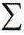 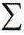 

Приложение 11           

к приказу Председателя Агентства 

Республики Казахстан по статистике

от 16 марта 2011 года № 80    

1. Шырын ағызу үшін кеспеағаш қоры мен екпелер бөлу және беру

Отвод и передача лесосечного фонда и насаждений для подсочки

2. Алдағы жылға бөлінген кеспеағаш қорының тұқымдық құрамы мен тауарлық құрылымы

Породный состав и товарная структура лесосечного фонда, отведенного на предстоящий годОрман иеленушінің басшысы            (Аты-жөні, тегі, қолы)

Руководитель лесовладельца ____________/(Ф.И.О., подпись) ___________"__" ____________ 20__ жыл/годБөлім (басқарма) бacтығы             (Аты-жөні, тегі, қолы)

Начальник отдела (управления) _________/(Ф.И.О., подпись) ___________Орындаушы (Т.А.Ә.)

Исполнитель (Ф.И.О) ________________________ Тел.: __________________

Приложение 12           

к приказу Председателя Агентства 

Республики Казахстан по статистике

от 16 марта 2011 года № 80     

Инструкция по заполнению статистической формы

ведомственного статистического наблюдения

"Отчет о подготовке и передаче лесосечного фонда, его породном

составе и товарной структуре" (код 7161210, индекс 13 ЛХ

(лесное хозяйство), периодичность годовая)

      1. Настоящая Инструкция разработана в соответствии с подпунктом 7) статьи 12 Закона Республики Казахстан "О государственной статистике" и детализирует порядок заполнения статистической формы ведомственного статистического наблюдения "Отчет о подготовке и передаче лесосечного фонда, его породном составе и товарной структуре" (код 7161210, индекс 13-ЛХ (лесное хозяйство), периодичность годовая).



      2. Отчет по статистической форме представляется с пояснительной запиской, в которой отражаются принятые меры по устранению недостатков в проведении работ по отводу и передаче потребителям лесосечного фонда, а также мероприятия, обеспечивающие выполнение правил отвода и таксации лесосек в лесах Республики Казахстан.



      3. Все показатели заполняются на основании данных первичной документации по отводу лесосек: ведомости перечета деревьев, назначенных в рубку, акты проверки отвода и таксации лесосек.



      4. В разделе 1 указываются данные по фактически отведенному (строка 01 и 06) и переданному (строка 02-07) лесосечному фонду с выделением объемов под постепенные и выборочные рубки (строка 03 и 08) на предстоящий и первый год, следующий за предстоящим годом.



      Отвод насаждений для подсочки и передача их в подсочку указываются только на предстоящий год (строка 04 и 05).



      На второй год, следующий за предстоящим (строка 9), указывается только отвод лесосечного фонда.



      5. В разделе 2 указываются объемы отведенного лесосечного фонда по хвойному (строка 02), твердолиственному (строка 07) и мягколиственному (строка 09) хозяйствам и отдельным породам по ним, в которых выделена деловая древесина с распределением на крупную (графа 2), среднюю (графа 3) и мелкую (графа 4).



      По каждой строке показатели графы 5 "Итого" равны сумме показателей граф 2, 3, 4.



      Вне таблицы отражается площадь лесосек с наличием жизнеспособного подроста хозяйственно ценных пород.



      Данные по площади приводятся с точностью до десятых долей целых чисел гектар, а по массе в целых мечтах кубических.

Приложение 13           

к приказу Председателя Агентства 

Республики Казахстан по статистике

от 16 марта 2011 года № 80    

Ағаштар мен бұталар тұқымдарының себу сапасы туралы есеп (толтыру дәлдігі - массасы 0,1 килограмм)

Посевные качества семян древесных и кустарниковых пород (точность заполнения - масса 0,1 килограмм)Орман иеленушінің басшысы            (Аты-жөні, тегі, қолы)

Руководитель лесовладельца ____________/(Ф.И.О., подпись) ___________"__" ____________ 20__ жыл/годБөлім (басқарма) бacтығы             (Аты-жөні, тегі, қолы)

Начальник отдела (управления) _________/(Ф.И.О., подпись) ___________Орындаушы (Т.А.Ә.)

Исполнитель (Ф.И.О) ________________________ Тел.: __________________

Приложение 14          

к приказу Председателя Агентства 

Республики Казахстан по статистике

от 16 марта 2011 года № 80     

Инструкция по заполнению статистической формы

ведомственного статистического наблюдения

"Отчет о посевных качествах семян древесных и кустарниковых

пород" (код 7171204, индекс 17-ЛХ (лесное хозяйство),

периодичность годовая)

      1. Настоящая Инструкция разработана в соответствии с подпунктом 7) статьи 12 Закона Республики Казахстан "О государственной статистике" и детализирует порядок заполнения статистической формы ведомственного статистического наблюдения "Отчет о посевных качествах семян древесных и кустарниковых пород" (код 7171204, индекс 17-ЛХ (лесное хозяйство), периодичность годовая).



      2. Отчет по статистической форме представляется с пояснительной запиской, в которой отражаются недостатки в подготовке семян к анализу, их посевные качества, чистота, зараженность и поврежденность, а также мероприятия, принятые по устранению этих недостатков.



      Все показатели наблюдения указываются на основании актов проверки качества семян, государственных стандартов, технических условий.



      3. Отчет по статистической форме составляется по породам и группам пород культивируемым в лесокультурном производстве Республики Казахстан. Перечень пород и их коды приведены в Инструкции по заполнению статистической формы ведомственного статистического наблюдения "Отчет о работе с лесными культурами и о лесовозобновлении" (код 7151204, индекс 8 ЛХ (лесное хозяйство), периодичность годовая). Проверенные на посевные качества семена пород, невошедшие в данный перечень, включаются в строки "Прочие" соответствующей группы пород.



      Данные о массе проверенных лесных семян (графы 1-6) указываются с точностью до десятых долей целого числа (один знак после запятой). Если масса представлена целым числом, то после него ставится запятая и нуль. 



      4. Арифметико-логический контроль:



      1) по каждой графе показатели строк "Итого хвойных" (код 01), "Итого лиственных" (код 08), "Итого кустарниковых" (код 21) равняются сумме показателей строк своих составляющих;



      2) показатели строки "Всего" (код 27) по каждой графе равняются сумме данных строк "Итого хвойных" (код 01), "Итого лиственных" (код 08), "Итого кустарниковых" (код 21);



      3) данные графы 1 "Проверено семян всего" равняются по каждой строке (породе, группам пород) сумме данных граф 2, 3, 4, 5 и 6 (классов качества), которые указываются на основании данных "Актов проверки качества семян".

Приложение 15           

к приказу Председателя Агентства 

Республики Казахстан по статистике

от 16 марта 2011 года № 80    

Орман ресурстарын босату және орман табысының түсуі туралы есеп

Отпуск лесных ресурсов и поступления лесного дохода      продолжение таблицыОрман иеленушінің басшысы            (Аты-жөні, тегі, қолы)

Руководитель лесовладельца ____________/(Ф.И.О., подпись) ___________"__" ____________ 20__ жыл/годБөлім (басқарма) бacтығы             (Аты-жөні, тегі, қолы)

Начальник отдела (управления) _________/(Ф.И.О., подпись) ___________Орындаушы (Т.А.Ә.)

Исполнитель (Ф.И.О) ________________________ Тел.: __________________

Приложение 16           

к приказу Председателя Агентства 

Республики Казахстан по статистике

от 16 марта 2011 года № 80     

Инструкция по заполнению статистической формы

ведомственного статистического наблюдения

"Отчет об отпуске лесных ресурсов и поступления лесного

дохода" (код 7201202, индекс ЛД, периодичность квартальная)

      1. Настоящая Инструкция разработана в соответствии с подпунктом 7) статьи 12 Закона Республики Казахстан "О государственной статистике" и детализирует порядок заполнения статистической формы ведомственного статистического наблюдения "Отчет об отпуске лесных ресурсов и поступления лесного дохода" (код 7201202, индекс ЛД, периодичность квартальная).



      2. Отчет по статистической форме представляется с пояснительной запиской, в которой отражаются принятые меры по устранению недостатков в работе по отпуску древесины и поступлению лесного дохода, вносятся предложения по дальнейшему улучшению этой работы.



      Все показатели заполняются на основании данных первичных документов: лесорубочные билеты, акты обследований, другие разрешительные документы.



      3. По строкам 01 и 02 графы 8 проставляется сумма фактических поступлений от начисленных неустоек и пени.



      По строке 09 информация по заготовке и сбору лекарственных растений и технического сырья, дикорастущих плодов, орехов, грибов, ягод и других пищевых продуктов, мха, лесной подстилки и опавших листьев, камыша указывается по каждому виду лесопользования.



      Данные об объемах отпуска древесины (тысяч кубических метров) площадях (тысяч гектар или килограмм, тонн) и платежах (тысяч тенге) приводятся с точностью до десятых долей целых чисел (один знак после запятой). Если данные представлены целым числом, то после него ставятся запятая и нуль.



      4. Арифметико-логический контроль:



      1) по каждой графе показатели строки "Итого" (код 12) равны сумме показателей всех строк (коды 01-11);



      2) по каждой строке показатели граф "Итого" (графы 7, 8) равны сумме показателей граф своих составляющих.

Приложение 17          

к приказу Председателя Агентства 

Республики Казахстан по статистике

от 16 марта 2011 года № 80    

Орман қорының мемлекеттік есебі және орман қорын мемлекеттік орман қорының санаттары және жерлер бойынша бөлу

Государственный учет лесного фонда и распределение лесного фонда по категориям государственного лесного фонда и угодьям      продолжение таблицы      продолжение таблицыОрман иеленушінің басшысы           (Аты-жөні, тегі, қолы)

Руководитель лесовладельца ____________/(Ф.И.О., подпись) __________"__" ____________ 20__ жыл/годБөлім (басқарма) бacтығы              (Аты-жөні, тегі, қолы)

Начальник отдела (управления) __________/(Ф.И.О., подпись) _________Орындаушы (Т.А.Ә.)

Исполнитель (Ф.И.О) ________________________ Тел.: __________________

Приложение 18           

к приказу Председателя Агентства 

Республики Казахстан по статистике

от 16 марта 2011 года № 80     

Инструкция по заполнению статистической формы

ведомственного статистического наблюдения "Государственный учет

лесного фонда и распределение лесного фонда по категориям

государственного лесного фонда и угодьям" (код 7631204,

индекс 1, периодичность годовая)

      1. Настоящая Инструкция разработана в соответствии с подпунктом 7) статьи 12 Закона Республики Казахстан "О государственной статистике" и детализирует порядок заполнения статистической формы ведомственного статистического наблюдения "Государственный учет лесного фонда и распределение лесного фонда по категориям государственного лесного фонда и угодьям" (код 7631201, индекс 1, периодичность годовая).



      2. Статистическая форма составляется ежегодно лесовладельцами в целях получения информации о наличии площадей по категориям государственного лесного фонда и угодьям по административным областям и республике, а также для учета площадей частного лесного фонда.



      3. Сведения о площадях по лесовладельцам приводятся в целых гектарах, сводная информация по областям и по республике - в тысячах гектар с одним десятичным знаком после запятой.



      При заполнении строк 13, 25, 28, 31 "из них участки, где допускаются рубки главного пользования" данные приводятся только по графам 1, 12, 24.



      При заполнении граф статистической формы 1 указываются:



      в графе 1 - площадь покрытых лесом угодий (основными древесными породами, саксаулом, прочими древесными породами и кустарниками);



      в графе 2 - лесные культуры, переведенные в покрытые лесом угодья, в том числе ландшафтные и декоративные, а также участки леса, в которых полностью закончена реконструкция;



      в графе 3 - плантации для промышленных и энергетических целей;



      в графе 4 - плантации для пищевых и иных целей (сады, ягодники, виноградники);



      в графе 5 - лесные культуры не сомкнувшиеся (без учета лесных культур, созданных под пологом леса), не переведенные в покрытые лесом угодья;



      в графе 6 - постоянные лесные питомники - участки территории лесного фонда, предназначенные для выращивания посадочного материала древесных и кустарниковых пород;



      в графе 7 - вырубки - лесная площадь, на которой насаждение вырублено, а новое поколение леса еще не образовалось;



      в графе 8 - гари - лесная площадь, на которой насаждение уничтожено огнем, а новое поколение леса еще не образовалось; погибшие насаждения - ветровальники, буреломы, насаждения, погибшие от вымокания или повреждения энтомо-фитовредителями;



      в графе 9 - прогалины - лесная площадь, лишенная деревьев, но сохранившая элементы лесной растительности;



      в графе 10 - редины - древостой естественного формирования с полнотой 0,1, 0,2, кроме молодняков первого и второго классов возраста, имеющих полноту 0,1, 0,2, 0,3;



      в графе 11 - сумма данных по графам 7, 8, 9 и 10;



      в графе 12 - сумма данных по графам 1, 3, 4, 5, 6, 11;



      в графе 13 - пашни, залежи. Пашни (включая огороды, находящиеся за пределами приусадебных участков) - угодья, постоянно используемые под сельскохозяйственное производство; залежи - бывшие пашни, которые более одного года не используются для посева сельскохозяйственных культур и не подготовлены под пар;



      в графе 14 - сенокосы - угодья, на которых производится постоянное сенокошение;



      в графе 15 - пастбища - угодья, предназначенные для пастьбы скота (выгоны, субальпийские и альпийские луга, скотопрогоны);



      в графе 16 - дороги всех видов назначения, не исключенные из состава земель лесного фонда, квартальные просеки, противопожарные разрывы, тропы;



      в графе 17 - усадьбы - земельные участки, занятые жилыми и нежилыми постройками, связанными с ведением лесного хозяйства и функционированием особо охраняемых природных территорий (лесные поселки, кордоны, зимовья, служебные наделы, промышленные и административные здания и сооружения, склады, включая нижние лесные склады);



      в графе 18 - воды - озера, реки, ручьи, старицы, пруды, водохранилища, каналы, мелиоративные сети;



      в графе 19 - болота всех типов;



      в графе 20 - лишенные растительности пески, песчаные отмели;



      в графе 21 - ледники и снежники;



      в графе 22 - прочие угодья - поляны, крутые склоны, скальные обнажения, каменистые россыпи, галечники, солонцы и солончаки, осыпи, оползни, трассы линий электропередачи и связи, газопроводы, нефтепроводы;



      в графе 23 - сумма данных по графам от 13 по 22;



      в графе 24 - сумма данных по графам 12 и 23;



      в графе 25 - показываются площади угодий, переданных в долгосрочное лесопользование.



      При наличии у лесовладельца равнинных и горных лесов Форма 1 составляются по ним суммарно и отдельно по горным лесам.



      5. Арифметико-логический контроль



      1) сумма чисел в графах с 1 по 24 по вертикали должна соответствовать условиям равенства в строках с кодами:



      30 = 1+12+29;



      35 = 30+34;



      31 = 13;



      13 = 25+28;



      1 = 3+5+7+9+10+11;



      12 = 14+16+17+18+19+20+21+22+23+24+26+27;



      2) строки с кодами 12, 24, 27, 30 должны быть больше или равняться соответственно строкам с кодами 13, 25, 28, 31;



      3) в строках с кодами 13, 25, 28, 31 число в графе 1 должно повториться в графах 12 и 24;



      4) в каждой строке сумма чисел по графам должна отвечать условиям равенства:



      24 = 12+23;



      11 = 7+8+9+10;



      12 = 1+3+4+5+6+11;



      23 = 13+14+15+16+17+18+19+20+21+22;



      5) в строке с кодом 32 указываются все площади, переданные в долгосрочное пользование, а в строке с кодом 33 "для заготовки древесины" заполняется только графа 1 "покрытые лесом угодья". Число в графе 1 должно повториться в графах 12 и 24;



      6) в строке с кодом 34 проставляются:



      графы 1, 2 - покрытая лесом площадь, в том числе лесные культуры; графа 12 - всего лесных угодий;



      графа 24 - общая площадь лесных угодий, относящихся к землям частного лесного фонда;



      7) в строке с кодом 35 (всего лесного фонда) сумма чисел по графам с 1 по 24 должна соответствовать условиям равенства: 35 = 30+34.

Приложение 19           

к приказу Председателя Агентства 

Республики Казахстан по статистике

от 16 марта 2011 года № 80    

Орман көмкерген жерлердің алқаптары мен қорларын басым тұқымдар мен жас топтары бойынша бөлу.

Распределение площадей и запасов покрытых лесом угодий по преобладающим породам и группам возраста.

      Мемлекеттік орман қорының санаты ___________________________

      Категория государственного лесного фонда ______________________      продолжение таблицыОрман иеленушінің басшысы            (Аты-жөні, тегі, қолы)

Руководитель лесовладельца ____________/(Ф.И.О., подпись) ___________"__" ____________ 20__ жыл/годБөлім (басқарма) бacтығы             (Аты-жөні, тегі, қолы)

Начальник отдела (управления) _________/(Ф.И.О., подпись) ___________Орындаушы (Т.А.Ә.)

Исполнитель (Ф.И.О) ________________________ Тел.: __________________

Приложение 20           

к приказу Председателя Агентства 

Республики Казахстан по статистике

от 16 марта 2011 года № 80     

Инструкция по заполнению статистической формы

ведомственного статистического наблюдения

"Отчет о распределении площадей и запасов покрытых лесом

угодий по преобладающим породам и группам возраста"

(код 7641214, индекс 2, периодичность раз в 5 лет)

      1. Настоящая Инструкция разработана в соответствии с подпунктом 7) статьи 12 Закона Республики Казахстан "О государственной статистике" и детализирует порядок заполнения статистической формы ведомственного статистического наблюдения "Отчет о распределении площадей и запасов покрытых лесом угодий по преобладающим породам и группам возраста" (код 7641214, индекс 2 государственного учета лесного фонда, периодичность раз в 5 лет).



      2. Сведения о площадях указываются в целых гектарах, по областям и республике - в тысячах гектарах с одним десятичным знаком после запятой. Запасы древесины и общий средний прирост приводятся в тысячах кубических метрах с одним десятичным знаком после запятой, по областям - в тысячах кубических метрах с одним десятичным знаком после запятой, по республике - в миллионах кубических метрах с двумя десятичными знаками.



      3. В разделах 2 и 3 перечисляются (через запятую) все прочие древесные и кустарниковые породы с указанием занимаемой ими площади. Название прочих древесных пород и кустарников приводится согласно приложению 9 к Правилам проведения лесоустройства в государственном лесном фонде Республики Казахстан, утвержденных приказом Председателя Комитета лесного и охотничьего хозяйства Министерства сельского хозяйства Республики Казахстан от 5 декабря 2005 года № 268. Объединение нескольких видов прочих древесных пород или кустарников не допускается. По тальникам дается полная расшифровка по возрастным группам.



      В графе "Б" для каждой породы указывается нижний предел возраста рубки.



      В графе 9 указывается общий средний прирост насаждений.



      В графе 10 указывается средний возраст породы.



      При наличии у респондентов равнинных и горных лесов наблюдения составляется по ним суммарно и отдельно по горным.



      4. Арифметико-логический контроль:



      1) сумма площадей, указанных по строке "Всего по разделам 1, 2, 3", во всех формах, составленных на каждую категорию государственного лесного фонда, равняется сумме площадей, указанных в графе 1 данной категории государственного лесного фонда;



      2) в каждой строке соблюдается равенство суммы чисел по следующим графам: 1 = 3+5+7+10+12, 2 = 4+6+8+11+13;



      3) данные графы 7 больше или равны данным графы 9;



      4) данные графы 12 больше или равны данным графы 14.
					© 2012. РГП на ПХВ «Институт законодательства и правовой информации Республики Казахстан» Министерства юстиции Республики Казахстан
				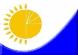 Құпиялылығы мемлекеттік статистика

органдарымен кепілденеді

Конфиденциальность гарантируется органами

государственной статистикиҚұпиялылығы мемлекеттік статистика

органдарымен кепілденеді

Конфиденциальность гарантируется органами

государственной статистикиҚұпиялылығы мемлекеттік статистика

органдарымен кепілденеді

Конфиденциальность гарантируется органами

государственной статистикиҚазақстан Республикасы

статистика агенттігі

төрағасының 2011 жылғы

16 наурыздағы

№ 80 бұйрығына 1-қосымшаҚазақстан Республикасы

статистика агенттігі

төрағасының 2011 жылғы

16 наурыздағы

№ 80 бұйрығына 1-қосымшаҚазақстан Республикасы

статистика агенттігі

төрағасының 2011 жылғы

16 наурыздағы

№ 80 бұйрығына 1-қосымшаВедомстволық статистикалық

байқау бойынша статистикалық

нысаны

Статистическая форма по ведомственному

статистическому наблюдениюВедомстволық статистикалық

байқау бойынша статистикалық

нысаны

Статистическая форма по ведомственному

статистическому наблюдениюВедомстволық статистикалық

байқау бойынша статистикалық

нысаны

Статистическая форма по ведомственному

статистическому наблюдениюПриложение 1 к приказу

Председателя Агентства 

Республики Казахстан по

статистике  от 16

марта 2011 года № 80Приложение 1 к приказу

Председателя Агентства 

Республики Казахстан по

статистике  от 16

марта 2011 года № 80Приложение 1 к приказу

Председателя Агентства 

Республики Казахстан по

статистике  от 16

марта 2011 года № 80Қазақстан Республикасының Ауыл шаруашылығы министрлігі Орман және аңшылық

шаруашылығы комитетіне тапсырылады.

Представляется Комитету лесного и охотничьего хозяйства Министерства сельского

хозяйства Республики Казахстан Статистикалық нысанды www.stat.gov.kz. сайтынан алуға болады

Статистическую форму можно получить на сайте www.stat.gov.kz. Қазақстан Республикасының Ауыл шаруашылығы министрлігі Орман және аңшылық

шаруашылығы комитетіне тапсырылады.

Представляется Комитету лесного и охотничьего хозяйства Министерства сельского

хозяйства Республики Казахстан Статистикалық нысанды www.stat.gov.kz. сайтынан алуға болады

Статистическую форму можно получить на сайте www.stat.gov.kz. Қазақстан Республикасының Ауыл шаруашылығы министрлігі Орман және аңшылық

шаруашылығы комитетіне тапсырылады.

Представляется Комитету лесного и охотничьего хозяйства Министерства сельского

хозяйства Республики Казахстан Статистикалық нысанды www.stat.gov.kz. сайтынан алуға болады

Статистическую форму можно получить на сайте www.stat.gov.kz. Қазақстан Республикасының Ауыл шаруашылығы министрлігі Орман және аңшылық

шаруашылығы комитетіне тапсырылады.

Представляется Комитету лесного и охотничьего хозяйства Министерства сельского

хозяйства Республики Казахстан Статистикалық нысанды www.stat.gov.kz. сайтынан алуға болады

Статистическую форму можно получить на сайте www.stat.gov.kz. Қазақстан Республикасының Ауыл шаруашылығы министрлігі Орман және аңшылық

шаруашылығы комитетіне тапсырылады.

Представляется Комитету лесного и охотничьего хозяйства Министерства сельского

хозяйства Республики Казахстан Статистикалық нысанды www.stat.gov.kz. сайтынан алуға болады

Статистическую форму можно получить на сайте www.stat.gov.kz. Қазақстан Республикасының Ауыл шаруашылығы министрлігі Орман және аңшылық

шаруашылығы комитетіне тапсырылады.

Представляется Комитету лесного и охотничьего хозяйства Министерства сельского

хозяйства Республики Казахстан Статистикалық нысанды www.stat.gov.kz. сайтынан алуға болады

Статистическую форму можно получить на сайте www.stat.gov.kz. Қазақстан Республикасының Ауыл шаруашылығы министрлігі Орман және аңшылық

шаруашылығы комитетіне тапсырылады.

Представляется Комитету лесного и охотничьего хозяйства Министерства сельского

хозяйства Республики Казахстан Статистикалық нысанды www.stat.gov.kz. сайтынан алуға болады

Статистическую форму можно получить на сайте www.stat.gov.kz. Мемлекеттік статистиканың тиісті органдарына алғашқы статистикалық

деректерді уақтылы тапсырмау, дәйекті емес деректерді беру әкімшілік құқық

бұзушылық болып табылады және Қазақстан Республикасының қолданыстағы

заңнамасына сәйкес жауапкершілікке әкеп соғады.

Несвоевременное представление, предоставление недостоверных первичных статистических

данных в соответствующие органы государственной статистики являются административными

правонарушениями и влекут за собой ответственность в соответствии с действующим

законодательством Республики Казахстан.Мемлекеттік статистиканың тиісті органдарына алғашқы статистикалық

деректерді уақтылы тапсырмау, дәйекті емес деректерді беру әкімшілік құқық

бұзушылық болып табылады және Қазақстан Республикасының қолданыстағы

заңнамасына сәйкес жауапкершілікке әкеп соғады.

Несвоевременное представление, предоставление недостоверных первичных статистических

данных в соответствующие органы государственной статистики являются административными

правонарушениями и влекут за собой ответственность в соответствии с действующим

законодательством Республики Казахстан.Мемлекеттік статистиканың тиісті органдарына алғашқы статистикалық

деректерді уақтылы тапсырмау, дәйекті емес деректерді беру әкімшілік құқық

бұзушылық болып табылады және Қазақстан Республикасының қолданыстағы

заңнамасына сәйкес жауапкершілікке әкеп соғады.

Несвоевременное представление, предоставление недостоверных первичных статистических

данных в соответствующие органы государственной статистики являются административными

правонарушениями и влекут за собой ответственность в соответствии с действующим

законодательством Республики Казахстан.Мемлекеттік статистиканың тиісті органдарына алғашқы статистикалық

деректерді уақтылы тапсырмау, дәйекті емес деректерді беру әкімшілік құқық

бұзушылық болып табылады және Қазақстан Республикасының қолданыстағы

заңнамасына сәйкес жауапкершілікке әкеп соғады.

Несвоевременное представление, предоставление недостоверных первичных статистических

данных в соответствующие органы государственной статистики являются административными

правонарушениями и влекут за собой ответственность в соответствии с действующим

законодательством Республики Казахстан.Мемлекеттік статистиканың тиісті органдарына алғашқы статистикалық

деректерді уақтылы тапсырмау, дәйекті емес деректерді беру әкімшілік құқық

бұзушылық болып табылады және Қазақстан Республикасының қолданыстағы

заңнамасына сәйкес жауапкершілікке әкеп соғады.

Несвоевременное представление, предоставление недостоверных первичных статистических

данных в соответствующие органы государственной статистики являются административными

правонарушениями и влекут за собой ответственность в соответствии с действующим

законодательством Республики Казахстан.Мемлекеттік статистиканың тиісті органдарына алғашқы статистикалық

деректерді уақтылы тапсырмау, дәйекті емес деректерді беру әкімшілік құқық

бұзушылық болып табылады және Қазақстан Республикасының қолданыстағы

заңнамасына сәйкес жауапкершілікке әкеп соғады.

Несвоевременное представление, предоставление недостоверных первичных статистических

данных в соответствующие органы государственной статистики являются административными

правонарушениями и влекут за собой ответственность в соответствии с действующим

законодательством Республики Казахстан.Мемлекеттік статистиканың тиісті органдарына алғашқы статистикалық

деректерді уақтылы тапсырмау, дәйекті емес деректерді беру әкімшілік құқық

бұзушылық болып табылады және Қазақстан Республикасының қолданыстағы

заңнамасына сәйкес жауапкершілікке әкеп соғады.

Несвоевременное представление, предоставление недостоверных первичных статистических

данных в соответствующие органы государственной статистики являются административными

правонарушениями и влекут за собой ответственность в соответствии с действующим

законодательством Республики Казахстан.Статистикалық нысан коды

7181206

Код статистической формы 7181206Статистикалық нысан коды

7181206

Код статистической формы 7181206Статистикалық нысан коды

7181206

Код статистической формы 7181206Орман өрттері туралы есеп

Отчет о лесных пожарахОрман өрттері туралы есеп

Отчет о лесных пожарахОрман өрттері туралы есеп

Отчет о лесных пожарахОрман өрттері туралы есеп

Отчет о лесных пожарах1 өрт (орман)

1 пожар (лес)1 өрт (орман)

1 пожар (лес)1 өрт (орман)

1 пожар (лес)Орман өрттері туралы есеп

Отчет о лесных пожарахОрман өрттері туралы есеп

Отчет о лесных пожарахОрман өрттері туралы есеп

Отчет о лесных пожарахОрман өрттері туралы есеп

Отчет о лесных пожарахОн күндік

ДекаднаяОн күндік

ДекаднаяОн күндік

ДекаднаяЕсепті кезең

Отчетный период ____Есепті кезең

Отчетный период ____күні

день______ айы

       месяц

______ жыл

       год Орман иеленушілер, облыстық орман және аңшылық шаруашылығы аумақтық

инспекциялары тапсырады.

Представляют – лесовладельцы, областные территориальные инспекции лесного и

охотничьего хозяйстваОрман иеленушілер, облыстық орман және аңшылық шаруашылығы аумақтық

инспекциялары тапсырады.

Представляют – лесовладельцы, областные территориальные инспекции лесного и

охотничьего хозяйстваОрман иеленушілер, облыстық орман және аңшылық шаруашылығы аумақтық

инспекциялары тапсырады.

Представляют – лесовладельцы, областные территориальные инспекции лесного и

охотничьего хозяйстваОрман иеленушілер, облыстық орман және аңшылық шаруашылығы аумақтық

инспекциялары тапсырады.

Представляют – лесовладельцы, областные территориальные инспекции лесного и

охотничьего хозяйстваОрман иеленушілер, облыстық орман және аңшылық шаруашылығы аумақтық

инспекциялары тапсырады.

Представляют – лесовладельцы, областные территориальные инспекции лесного и

охотничьего хозяйстваОрман иеленушілер, облыстық орман және аңшылық шаруашылығы аумақтық

инспекциялары тапсырады.

Представляют – лесовладельцы, областные территориальные инспекции лесного и

охотничьего хозяйстваОрман иеленушілер, облыстық орман және аңшылық шаруашылығы аумақтық

инспекциялары тапсырады.

Представляют – лесовладельцы, областные территориальные инспекции лесного и

охотничьего хозяйстваТапсыру мерзімі: орман иеленушілер – 9, 19, 29; облыстық орман және аңшылық

шаруашылығы аумақтық инспекциялары – 10, 20, 30 күндері

Срок представления: лесовладельцы - 9, 19, 29 числа; областные территориальные

инспекции лесного и охотничьего хозяйства - 10, 20, 30 числаТапсыру мерзімі: орман иеленушілер – 9, 19, 29; облыстық орман және аңшылық

шаруашылығы аумақтық инспекциялары – 10, 20, 30 күндері

Срок представления: лесовладельцы - 9, 19, 29 числа; областные территориальные

инспекции лесного и охотничьего хозяйства - 10, 20, 30 числаТапсыру мерзімі: орман иеленушілер – 9, 19, 29; облыстық орман және аңшылық

шаруашылығы аумақтық инспекциялары – 10, 20, 30 күндері

Срок представления: лесовладельцы - 9, 19, 29 числа; областные территориальные

инспекции лесного и охотничьего хозяйства - 10, 20, 30 числаТапсыру мерзімі: орман иеленушілер – 9, 19, 29; облыстық орман және аңшылық

шаруашылығы аумақтық инспекциялары – 10, 20, 30 күндері

Срок представления: лесовладельцы - 9, 19, 29 числа; областные территориальные

инспекции лесного и охотничьего хозяйства - 10, 20, 30 числаТапсыру мерзімі: орман иеленушілер – 9, 19, 29; облыстық орман және аңшылық

шаруашылығы аумақтық инспекциялары – 10, 20, 30 күндері

Срок представления: лесовладельцы - 9, 19, 29 числа; областные территориальные

инспекции лесного и охотничьего хозяйства - 10, 20, 30 числаТапсыру мерзімі: орман иеленушілер – 9, 19, 29; облыстық орман және аңшылық

шаруашылығы аумақтық инспекциялары – 10, 20, 30 күндері

Срок представления: лесовладельцы - 9, 19, 29 числа; областные территориальные

инспекции лесного и охотничьего хозяйства - 10, 20, 30 числаТапсыру мерзімі: орман иеленушілер – 9, 19, 29; облыстық орман және аңшылық

шаруашылығы аумақтық инспекциялары – 10, 20, 30 күндері

Срок представления: лесовладельцы - 9, 19, 29 числа; областные территориальные

инспекции лесного и охотничьего хозяйства - 10, 20, 30 числаКҰЖЖ коды

Код ОКПОКҰЖЖ коды

Код ОКПОБСН коды

код БИНБСН коды

код БИНКөрсеткіштер атауы

Наименование показателейЖолдың коды

Код строкиӨлшем бірлігі

Единица измеренияНақты

ФактическиӨрт болған орманды жерлер

Лесные угодья, пройденные пожарами01гектар

гектароның ішінде:

в том числе:орман көмкерген

покрытые лесом02гектар

гектаролардың жоғарғы өртпен

қамтылғаны

из них верховым03гектар

гектарӨрт болған ормансыз жерлер

Нелесные угодья, пройденные пожарами04гектар

гектарПайда болған орман өрттерінің

саны

Количество возникших лесных пожаров05оқиғалар саны

число случаевоның ішінде мына себептер

бойынша:

в том числе по причинам: ауыл шаруашылығы егістерін өртеу

сельскохозяйственные палы06оқиғалар саны

число случаеворман пайдаланушылардың кінәсі

бойынша

по вине лесопользователей07оқиғалар саны

число случаевөзге ұйымдар мен кәсіпорындардың

кінәсі бойынша

по вине других организаций и

предприятий08оқиғалар саны

число случаевтұрғындардың кінәсі бойынша

по вине населения09оқиғалар саны

число случаевнайзағай отынан

от грозовых разрядов10оқиғалар саны

число случаеванықталмаған себептерден

от неустановленых причин11оқиғалар саны

число случаевОрман өрттерінен болған залал

Ущерб от лесных пожаров12мың теңге

тысяч тенгеоның ішінде өрт сөндіруге

жұмсалған шығындар

в том числе расходы на тушение

пожаров13мың теңге

тысяч тенгеөртенгені және бүлінгені:

сгорело и повреждено:өсіп тұрған ормандар

леса на корню14текше метр

кубический метрдайындалған орман өнімдері

заготовленной лесопродукции15текше метр

кубический метржойылған үйлер мен құрылыстар

уничтожено зданий и сооружений16дана

штукжойылған техника

уничтожено техники17дана

штукөрт сөндіруге қатысушылардың

жарақаты мен залалы

нанесено травм и повреждений

участникам тушения пожара18адам

человекқайтыс болған өрт сөндіруге

қатысушылар

погибло участников тушения пожара19адам

человекормандағы өрт қауіпсіздігі

ережесін бұзу туралы жасалған

хаттамалар

составлено протоколов о нарушении

Правил пожарной безопасности в лесу20дана

штукөрттердің шығуына кінәлі

анықталғандар

выявлено виновных в возникновении

пожаров21адам

человекҚұқық қорғау органдарына

берілген істер

Передано дел в правоохранительные

органы22дана

штуколар бойынша қозғалған қылмыстық

істер

по ним возбуждено уголовных дел23дана

штукқылмыстық істер қозғаудан бас

тартылғандар

отказано в возбуждении уголовных дел24дана

штукСоттардың қарағаны:

Рассмотрено судами:25дана

штукқылмыстық істер

уголовных дел26дана

штукәкімшілік істер

административных дел27дана

штукӘкімшілік айыппұлдар салынды

Предъявлено административных штрафов28адам/мың теңге

человек/тысяч тенгеТөленген айыппұлдар

Взыскано штрафов29адам/мың теңге

человек/тысяч тенгеӨтеуге көрсетілген залал

Предъявлено ущерба на возмещение30адам/мың теңге

человек/тысяч тенгеӨндіріп алынған залал

Взыскано ущерба31адам/мың теңге

человек/тысяч тенге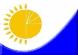 Құпиялылығы мемлекеттік

статистика органдарымен

кепілденеді

Конфиденциальность гарантируется

органами государственной статистикиҚұпиялылығы мемлекеттік

статистика органдарымен

кепілденеді

Конфиденциальность гарантируется

органами государственной статистикиҚұпиялылығы мемлекеттік

статистика органдарымен

кепілденеді

Конфиденциальность гарантируется

органами государственной статистикиҚазақстан Республикасы

статистика агенттігі

төрағасының 2011 жылғы

16 наурыздағы

№ 80 бұйрығына 3-қосымшаВедомстволық статистикалық

байқау бойынша статистикалық

нысаны

Статистическая форма по

ведомственному статистическому

наблюдениюВедомстволық статистикалық

байқау бойынша статистикалық

нысаны

Статистическая форма по

ведомственному статистическому

наблюдениюВедомстволық статистикалық

байқау бойынша статистикалық

нысаны

Статистическая форма по

ведомственному статистическому

наблюдениюПриложение 3 к приказу

Председателя Агентства 

Республики Казахстан по

статистике от 16

марта 2011 года № 80Қазақстан Республикасының Ауыл шаруашылығы министрлігі Орман және аңшылық

шаруашылығы комитетіне тапсырылады.

Представляется Комитету лесного и охотничьего хозяйства Министерства сельского

хозяйства Республики Казахстан 

Статистикалық нысанды www.stat.gov.kz. сайтынан алуға болады

Статистическую форму можно получить на сайте www.stat.gov.kz. Қазақстан Республикасының Ауыл шаруашылығы министрлігі Орман және аңшылық

шаруашылығы комитетіне тапсырылады.

Представляется Комитету лесного и охотничьего хозяйства Министерства сельского

хозяйства Республики Казахстан 

Статистикалық нысанды www.stat.gov.kz. сайтынан алуға болады

Статистическую форму можно получить на сайте www.stat.gov.kz. Қазақстан Республикасының Ауыл шаруашылығы министрлігі Орман және аңшылық

шаруашылығы комитетіне тапсырылады.

Представляется Комитету лесного и охотничьего хозяйства Министерства сельского

хозяйства Республики Казахстан 

Статистикалық нысанды www.stat.gov.kz. сайтынан алуға болады

Статистическую форму можно получить на сайте www.stat.gov.kz. Қазақстан Республикасының Ауыл шаруашылығы министрлігі Орман және аңшылық

шаруашылығы комитетіне тапсырылады.

Представляется Комитету лесного и охотничьего хозяйства Министерства сельского

хозяйства Республики Казахстан 

Статистикалық нысанды www.stat.gov.kz. сайтынан алуға болады

Статистическую форму можно получить на сайте www.stat.gov.kz. Қазақстан Республикасының Ауыл шаруашылығы министрлігі Орман және аңшылық

шаруашылығы комитетіне тапсырылады.

Представляется Комитету лесного и охотничьего хозяйства Министерства сельского

хозяйства Республики Казахстан 

Статистикалық нысанды www.stat.gov.kz. сайтынан алуға болады

Статистическую форму можно получить на сайте www.stat.gov.kz. Мемлекеттік статистиканың тиісті органдарына алғашқы статистикалық

деректерді уақтылы тапсырмау, дәйекті емес деректерді беру әкімшілік құқық

бұзушылық болып табылады және Қазақстан Республикасының қолданыстағы

заңнамасына сәйкес жауапкершілікке әкеп соғады.Несвоевременное представление, предоставление недостоверных первичных статистических

данных в соответствующие органы государственной статистики являются административными

правонарушениями и влекут за собой ответственность в соответствии с действующим

законодательством Республики Казахстан.Мемлекеттік статистиканың тиісті органдарына алғашқы статистикалық

деректерді уақтылы тапсырмау, дәйекті емес деректерді беру әкімшілік құқық

бұзушылық болып табылады және Қазақстан Республикасының қолданыстағы

заңнамасына сәйкес жауапкершілікке әкеп соғады.Несвоевременное представление, предоставление недостоверных первичных статистических

данных в соответствующие органы государственной статистики являются административными

правонарушениями и влекут за собой ответственность в соответствии с действующим

законодательством Республики Казахстан.Мемлекеттік статистиканың тиісті органдарына алғашқы статистикалық

деректерді уақтылы тапсырмау, дәйекті емес деректерді беру әкімшілік құқық

бұзушылық болып табылады және Қазақстан Республикасының қолданыстағы

заңнамасына сәйкес жауапкершілікке әкеп соғады.Несвоевременное представление, предоставление недостоверных первичных статистических

данных в соответствующие органы государственной статистики являются административными

правонарушениями и влекут за собой ответственность в соответствии с действующим

законодательством Республики Казахстан.Мемлекеттік статистиканың тиісті органдарына алғашқы статистикалық

деректерді уақтылы тапсырмау, дәйекті емес деректерді беру әкімшілік құқық

бұзушылық болып табылады және Қазақстан Республикасының қолданыстағы

заңнамасына сәйкес жауапкершілікке әкеп соғады.Несвоевременное представление, предоставление недостоверных первичных статистических

данных в соответствующие органы государственной статистики являются административными

правонарушениями и влекут за собой ответственность в соответствии с действующим

законодательством Республики Казахстан.Мемлекеттік статистиканың тиісті органдарына алғашқы статистикалық

деректерді уақтылы тапсырмау, дәйекті емес деректерді беру әкімшілік құқық

бұзушылық болып табылады және Қазақстан Республикасының қолданыстағы

заңнамасына сәйкес жауапкершілікке әкеп соғады.Несвоевременное представление, предоставление недостоверных первичных статистических

данных в соответствующие органы государственной статистики являются административными

правонарушениями и влекут за собой ответственность в соответствии с действующим

законодательством Республики Казахстан.Статистикалық

нысан коды 7651210Код статистической

формы 7651210Статистикалық

нысан коды 7651210Код статистической

формы 7651210Ағаш кесу, орманға күтім жасау шаралары, сүрек босату, шырын ағызу және жанама орман пайдалану бойынша есепОтчет по рубкам, мерам ухода за лесом, отпуску древесины, подсочке и побочным лесным пользованиямАғаш кесу, орманға күтім жасау шаралары, сүрек босату, шырын ағызу және жанама орман пайдалану бойынша есепОтчет по рубкам, мерам ухода за лесом, отпуску древесины, подсочке и побочным лесным пользованиямАғаш кесу, орманға күтім жасау шаралары, сүрек босату, шырын ағызу және жанама орман пайдалану бойынша есепОтчет по рубкам, мерам ухода за лесом, отпуску древесины, подсочке и побочным лесным пользованиям3 (жылдық)

3 (годовая)3 (жылдық)

3 (годовая)Ағаш кесу, орманға күтім жасау шаралары, сүрек босату, шырын ағызу және жанама орман пайдалану бойынша есепОтчет по рубкам, мерам ухода за лесом, отпуску древесины, подсочке и побочным лесным пользованиямАғаш кесу, орманға күтім жасау шаралары, сүрек босату, шырын ағызу және жанама орман пайдалану бойынша есепОтчет по рубкам, мерам ухода за лесом, отпуску древесины, подсочке и побочным лесным пользованиямАғаш кесу, орманға күтім жасау шаралары, сүрек босату, шырын ағызу және жанама орман пайдалану бойынша есепОтчет по рубкам, мерам ухода за лесом, отпуску древесины, подсочке и побочным лесным пользованиямЖылына бір рет

Один раз в годЖылына бір рет

Один раз в годЕсепті кезең

Отчетный периодОрман шаруашылығы мемлекеттік мекемелері, мемлекеттік табиғи қорықтар,

мемлекеттік ұлттық табиғи парктер, мемлекеттік орман табиғи резерваттары,

облыстық орман және аңшылық шаруашылығы аумақтық инспекциялары тапсырады.

Представляют государственные учреждения лесного хозяйства, государственные природные

заповедники, государственные национальные природные парки, государственные лесные

природные резерваты, областные территориальные инспекции лесного хозяйства.Орман шаруашылығы мемлекеттік мекемелері, мемлекеттік табиғи қорықтар,

мемлекеттік ұлттық табиғи парктер, мемлекеттік орман табиғи резерваттары,

облыстық орман және аңшылық шаруашылығы аумақтық инспекциялары тапсырады.

Представляют государственные учреждения лесного хозяйства, государственные природные

заповедники, государственные национальные природные парки, государственные лесные

природные резерваты, областные территориальные инспекции лесного хозяйства.Орман шаруашылығы мемлекеттік мекемелері, мемлекеттік табиғи қорықтар,

мемлекеттік ұлттық табиғи парктер, мемлекеттік орман табиғи резерваттары,

облыстық орман және аңшылық шаруашылығы аумақтық инспекциялары тапсырады.

Представляют государственные учреждения лесного хозяйства, государственные природные

заповедники, государственные национальные природные парки, государственные лесные

природные резерваты, областные территориальные инспекции лесного хозяйства.Орман шаруашылығы мемлекеттік мекемелері, мемлекеттік табиғи қорықтар,

мемлекеттік ұлттық табиғи парктер, мемлекеттік орман табиғи резерваттары,

облыстық орман және аңшылық шаруашылығы аумақтық инспекциялары тапсырады.

Представляют государственные учреждения лесного хозяйства, государственные природные

заповедники, государственные национальные природные парки, государственные лесные

природные резерваты, областные территориальные инспекции лесного хозяйства.Орман шаруашылығы мемлекеттік мекемелері, мемлекеттік табиғи қорықтар,

мемлекеттік ұлттық табиғи парктер, мемлекеттік орман табиғи резерваттары,

облыстық орман және аңшылық шаруашылығы аумақтық инспекциялары тапсырады.

Представляют государственные учреждения лесного хозяйства, государственные природные

заповедники, государственные национальные природные парки, государственные лесные

природные резерваты, областные территориальные инспекции лесного хозяйства.Тапсыру мерзімі – орман шаруашылығы мемлекеттік мекемелері, мемлекеттік

табиғи қорықтар, мемлекеттік ұлттық табиғи парктер, мемлекеттік орман табиғи

резерваттары – 10 қаңтарға дейін, облыстық орман және аңшылық шаруашылығы

аумақтық инспекциялары – 1 ақпанға дейін

Срок представления - государственные учреждения лесного хозяйства, государственные

природные заповедники, государственные национальные природные парки, государственные

лесные природные резерваты – до 10 января, областные территориальные инспекции лесного

хозяйства – до 1 февраля.Тапсыру мерзімі – орман шаруашылығы мемлекеттік мекемелері, мемлекеттік

табиғи қорықтар, мемлекеттік ұлттық табиғи парктер, мемлекеттік орман табиғи

резерваттары – 10 қаңтарға дейін, облыстық орман және аңшылық шаруашылығы

аумақтық инспекциялары – 1 ақпанға дейін

Срок представления - государственные учреждения лесного хозяйства, государственные

природные заповедники, государственные национальные природные парки, государственные

лесные природные резерваты – до 10 января, областные территориальные инспекции лесного

хозяйства – до 1 февраля.Тапсыру мерзімі – орман шаруашылығы мемлекеттік мекемелері, мемлекеттік

табиғи қорықтар, мемлекеттік ұлттық табиғи парктер, мемлекеттік орман табиғи

резерваттары – 10 қаңтарға дейін, облыстық орман және аңшылық шаруашылығы

аумақтық инспекциялары – 1 ақпанға дейін

Срок представления - государственные учреждения лесного хозяйства, государственные

природные заповедники, государственные национальные природные парки, государственные

лесные природные резерваты – до 10 января, областные территориальные инспекции лесного

хозяйства – до 1 февраля.Тапсыру мерзімі – орман шаруашылығы мемлекеттік мекемелері, мемлекеттік

табиғи қорықтар, мемлекеттік ұлттық табиғи парктер, мемлекеттік орман табиғи

резерваттары – 10 қаңтарға дейін, облыстық орман және аңшылық шаруашылығы

аумақтық инспекциялары – 1 ақпанға дейін

Срок представления - государственные учреждения лесного хозяйства, государственные

природные заповедники, государственные национальные природные парки, государственные

лесные природные резерваты – до 10 января, областные территориальные инспекции лесного

хозяйства – до 1 февраля.Тапсыру мерзімі – орман шаруашылығы мемлекеттік мекемелері, мемлекеттік

табиғи қорықтар, мемлекеттік ұлттық табиғи парктер, мемлекеттік орман табиғи

резерваттары – 10 қаңтарға дейін, облыстық орман және аңшылық шаруашылығы

аумақтық инспекциялары – 1 ақпанға дейін

Срок представления - государственные учреждения лесного хозяйства, государственные

природные заповедники, государственные национальные природные парки, государственные

лесные природные резерваты – до 10 января, областные территориальные инспекции лесного

хозяйства – до 1 февраля.КҰЖЖ коды

Код ОКПОКҰЖЖ коды

Код ОКПОБСН коды

код БИНБСН коды

код БИНАғаш кесудің атауы

Наименование рубокЖолдар

коды

Код

строкиКесілгені жиыны

Итого вырубленоКесілгені жиыны

Итого вырубленоКесілгені жиыны

Итого вырубленоКесілгені жиыны

Итого вырубленоКесілгені жиыны

Итого вырубленоАғаш кесудің атауы

Наименование рубокЖолдар

коды

Код

строкиалқабы

площадьалқабы

площадьқор

запасқор

запасқор

запасАғаш кесудің атауы

Наименование рубокЖолдар

коды

Код

строкижиыны

итогооның

ішіндегі

қылқанды

тұқымдар

в том числе

хвойных породжалпы

общийөтімді

сүрек

ликвидной

древесиныоның

ішінде

қылқандылар

в том числе

хвойнойАБ12345Басты мақсатта

пайдалану – жиыны

Главное пользование -

итого 01оның ішінде:

в том числе:іріктеп кесу

выборочные рубки02біртіндеп кесу

постепенные рубки 03жаппай кесу

сплошные рубки04Аралық мақсатта

пайдалану – жиыны

Промежуточное

пользование - итого05оның ішінде:

в том числе:орманға күтім

жасау үшін кесу -

жиыны 

рубки ухода за лесом

- итого06оның ішінде:

из них:жарықтандыру

осветления07тазарту

прочистки08сирету

прореживания09өтпелі кесу

проходные рубки10санитарлық іріктеп

кесу

санитарные выборочные

рубки11екпелерді қайта

жаңартуға

байланысты

кесулер

рубки, связанные с

реконструкцией

насаждений12жалғыз ағаштарды

кесу 

рубка единичных

деревьев13Өзге кесулер -

жиыны

Прочие рубки - итого14оның ішінде:

том числе:жаппай санитарлық

кесу

сплошные санитарные

рубки15орман алқабын

тазалау

расчистка лесных

площадей16өтімді қоқымдарды

жинау

уборка ликвидной

захламленности17Барлығы

Всего18Орман

иеленушілердің

атауы

Наименование

лесовладенияЖКҰЖ бойынша

мекеменің коды

Код учреждения по

ОКПОЖолдар коды1

Код строкиБасты мақсатта пайдалану

Главное пользованиеБасты мақсатта пайдалану

Главное пользованиеОрман

иеленушілердің

атауы

Наименование

лесовладенияЖКҰЖ бойынша

мекеменің коды

Код учреждения по

ОКПОЖолдар коды1

Код строкибарлығы

всегооның ішінде

кәделік сүрек

в том числе деловой

древесиныАБГ120102Басты мақсатта пайдалану

Главное пользованиеБасты мақсатта пайдалану

Главное пользованиеБасты мақсатта пайдалану

Главное пользованиеБасты мақсатта пайдалану

Главное пользованиеБасты мақсатта пайдалану

Главное пользованиеБасты мақсатта пайдалану

Главное пользованиежалпы мөлшерден

от общего размеражалпы мөлшерден

от общего размеражалпы мөлшерден

от общего размеражалпы мөлшерден

от общего размеражалпы мөлшерден

от общего размеражалпы мөлшерден

от общего размерақылқанды тұқымдылар

хвойные породықылқанды тұқымдылар

хвойные породықылқанды тұқымдылар

хвойные породықылқанды тұқымдылар

хвойные породықылқанды тұқымдылар

хвойные породықылқанды тұқымдылар

хвойные породыжиыны

итогооның ішіндегі

кәделік сүрек

в том числе деловой

древесиныоның ішінде

в том числеоның ішінде

в том числеоның ішінде

в том числеоның ішінде

в том числежиыны

итогооның ішіндегі

кәделік сүрек

в том числе деловой

древесинықарағай

сосновойшырша-самырсын

елово-пихтовойбал қарағай

кедровойжапырақты

лиственничной345678Орман

иеленушілердің

атауы

Наименование

лесовладельцевЖКҰЖ

бойынша

мекеменің

коды

Код

учреждения

по ОКПОЖолдар

коды

Код строкиБасты мақсатта пайдалану

Главное пользованиеБасты мақсатта пайдалану

Главное пользованиеБасты мақсатта пайдалану

Главное пользованиеОрман

иеленушілердің

атауы

Наименование

лесовладельцевЖКҰЖ

бойынша

мекеменің

коды

Код

учреждения

по ОКПОЖолдар

коды

Код строкижалпы мөлшерден

от общего размеражалпы мөлшерден

от общего размеражалпы мөлшерден

от общего размераОрман

иеленушілердің

атауы

Наименование

лесовладельцевЖКҰЖ

бойынша

мекеменің

коды

Код

учреждения

по ОКПОЖолдар

коды

Код строкижұмсақ жапырақтылар

мягколиственныежұмсақ жапырақтылар

мягколиственныежұмсақ жапырақтылар

мягколиственныеОрман

иеленушілердің

атауы

Наименование

лесовладельцевЖКҰЖ

бойынша

мекеменің

коды

Код

учреждения

по ОКПОЖолдар

коды

Код строкижиыны

итогооның ішінде

кәделік

сүрек

в том числе

деловой

древесиныоның ішінде

қайың

из них березовойАБГ910110102Басты мақсатта пайдалану

Главное пользованиеБасты мақсатта пайдалану

Главное пользованиеБасты мақсатта пайдалану

Главное пользованиеБасты мақсатта пайдалану

Главное пользованиеАралық мақсатта

пайдалану үшін

ағаш кесу

Рубки

промежуточного

пользованияӨзге кесулер

Прочие рубкижалпы мөлшерден

от общего размеражалпы мөлшерден

от общего размеражалпы мөлшерден

от общего размеражалпы мөлшерден

от общего размераАралық мақсатта

пайдалану үшін

ағаш кесу

Рубки

промежуточного

пользованияӨзге кесулер

Прочие рубкиқатты жапырақтылар

твердолиственныеқатты жапырақтылар

твердолиственныесексеуілдіктер

саксаульникибұталар

кустарникиАралық мақсатта

пайдалану үшін

ағаш кесу

Рубки

промежуточного

пользованияӨзге кесулер

Прочие рубкижиыны

итогооның ішінде

кәделік

сүрек

в том числе

деловой

древесинысексеуілдіктер

саксаульникибұталар

кустарникиАралық мақсатта

пайдалану үшін

ағаш кесу

Рубки

промежуточного

пользованияӨзге кесулер

Прочие рубки121314151617Орман

пайдаланушының

атауы

Наименование

лесопользователяЖКҰЖ бойынша

ағаш

дайындаушының

коды

Код

лесозаготовителя

по ОКПОЖолдар

коды2

Код строкиБасты мақсатта пайдалану 

Главное пользованиеБасты мақсатта пайдалану 

Главное пользованиеОрман

пайдаланушының

атауы

Наименование

лесопользователяЖКҰЖ бойынша

ағаш

дайындаушының

коды

Код

лесозаготовителя

по ОКПОЖолдар

коды2

Код строкиберілген ағаш кесу билеттері

выдано лесорубочных билетовберілген ағаш кесу билеттері

выдано лесорубочных билетовОрман

пайдаланушының

атауы

Наименование

лесопользователяЖКҰЖ бойынша

ағаш

дайындаушының

коды

Код

лесозаготовителя

по ОКПОЖолдар

коды2

Код строкибарлығы

всегооның ішінде қылқанды

тұқымдар бойынша

в том числе по хвойным

породамАБВ12Басты мақсатта пайдалану

Главное пользованиеБасты мақсатта пайдалану

Главное пользованиеБасты мақсатта пайдалану

Главное пользованиеБасты мақсатта пайдалану

Главное пользованиеБасты мақсатта пайдалану

Главное пользованиеБасты мақсатта пайдалану

Главное пользованиеберілген ағаш кесу

билеттері

выдано лесорубочных

билетовберілген ағаш кесу

билеттері

выдано лесорубочных

билетовнақты кесілгені

фактически вырубленонақты кесілгені

фактически вырубленонақты кесілгені

фактически вырубленонақты кесілгені

фактически вырубленокәделік сүрек

деловой древесиныкәделік сүрек

деловой древесиныбарлығы

всегооның ішінде

қылқанды

тұқымдар

бойынша

в том числе по

хвойным породамбарлығы

всегооның ішінде қылқанды

тұқымдар бойынша

в том числе по хвойным

породамбарлығы

всегооның

ішіндегі

қылқанды

тұқымдар

бойынша

в том числе

по хвойным

породамбарлығы

всегооның ішінде

қылқанды

тұқымдар

бойынша

в том числе по

хвойным породамбарлығы

всегооның ішінде қылқанды

тұқымдар бойынша

в том числе по хвойным

породам345678Орман

пайдала-

нушының

атауы

Наименование

лесополь-

зователяЖКҰЖ

бойынша

ағаш

дайындау-

шының коды

Код

лесозаго-

товителя

по ОКПОЖолдар

коды

Код

строкиАралық

мақсатта

пайдалану

үшін

ағашты кесу

Рубки

промежуточного

пользованияӨзге

кесулер

Прочие

рубкиКем

пайдаланылған

кеспеағаш қоры

Недоиспользовано

лесосечного

фондаКем

пайдаланылған

кеспеағаш қоры

Недоиспользовано

лесосечного

фондаКезекті

жылдың

кеспе-

ағашынан

мерзімінен

бұрын

кесілгені

Вырублено

досрочно

из лесосеки

очередного

годаОрман

пайдала-

нушының

атауы

Наименование

лесополь-

зователяЖКҰЖ

бойынша

ағаш

дайындау-

шының коды

Код

лесозаго-

товителя

по ОКПОЖолдар

коды

Код

строкиАралық

мақсатта

пайдалану

үшін

ағашты кесу

Рубки

промежуточного

пользованияӨзге

кесулер

Прочие

рубкибарлығы

всегооның

ішінде

кезекті

жылдың

кеспеағаш

қорына

есептелгені

в том числе

зачтено в

лесосечный

фонд

очередного

годаКезекті

жылдың

кеспе-

ағашынан

мерзімінен

бұрын

кесілгені

Вырублено

досрочно

из лесосеки

очередного

годаАБВ910111213Орман

иеленушінің

атауы

Наименование

лесовладельцаЖКҰЖ

бойынша

мекеме

коды

Код

учреждения

по ОКПОШырын

ағызатын

ұйым мен

кәсіпорынның

атауы

Наименование

организации и

предприятия,

производящих

подсочкуЖКҰЖ бойынша

ұйымның,

кәсіпорынның

коды

Код

организации,

предприятия

по ОКПОАғызу

және

сүрек

тұқымының

коды

Код

подсочки и

древесной

породыЕкпелердің

болуы мен

олардың

жай-күйін

басшылыққа

ала

отырып,

жыл

сайынғы

ағызудың

ықтимал

мөлшері

Возможный

размер

ежегодной

подсочки,

исходя из

наличия и

состояния

насажденийШырын

ағызуда

болды,

гектар

Находилось в

подсочке,

гектарШырын

ағызуда

болды,

гектар

Находилось в

подсочке,

гектарОрман

иеленушінің

атауы

Наименование

лесовладельцаЖКҰЖ

бойынша

мекеме

коды

Код

учреждения

по ОКПОШырын

ағызатын

ұйым мен

кәсіпорынның

атауы

Наименование

организации и

предприятия,

производящих

подсочкуЖКҰЖ бойынша

ұйымның,

кәсіпорынның

коды

Код

организации,

предприятия

по ОКПОАғызу

және

сүрек

тұқымының

коды

Код

подсочки и

древесной

породыЕкпелердің

болуы мен

олардың

жай-күйін

басшылыққа

ала

отырып,

жыл

сайынғы

ағызудың

ықтимал

мөлшері

Возможный

размер

ежегодной

подсочки,

исходя из

наличия и

состояния

насажденийбарлығы

всегооның

ішінде

пісіп–

жетілген

екпелер

в том

числе

приспеваю-

щих насажденийАБВГД123Орман

иеленушінің

атауы

Наименование

лесовладельцаЖКҰЖ

бойынша

мекеме

коды

Код

учрежде-

ния по

ОКПОШырын

ағызатын

ұйым мен

кәсіпоры-

нның атауы

Наимено-

вание

организа-

ции и

предприя-

тия, произ-

водящих

подсочкуЖКҰЖ

бойынша

ұйымның,

кәсіпоры-

нның

коды

Код

организа-

ции, пред-

приятия

по ОКПОАғызу және

сүрек

тұқымының

коды

Код

подсочки и

древесной

породыШырын

ағызудан

шығарылған,

гектар

Вышло из

подсочки,

гектарБеруге

жататын

жаңа

алқаптар,

гектар

Подлежит

передаче

новых

отводов,

гектарШырын

ағызудан

шығарылған,

бірақ

ағаш

дайындау-

шылар

кеспеген

екпелердің

болуы,

мың текше

метр

Наличие

насаждений,

вышедших

из подсочки,

но не

срубленных

лесозаго-

товителями,

тысяч м3АБВГД456Орман пайдаланушылардың

атауы

Наименование лесопользователейАғаш дайындаушының

коды

Код лесозаготовителяЖасалған тексеру

актілерінің саны

Количество составленных актов

проверкиЖасалған тексеру

актілерінің саны

Количество составленных актов

проверкиОрман пайдаланушылардың

атауы

Наименование лесопользователейАғаш дайындаушының

коды

Код лесозаготовителябарлығы

всегооның ішінде

жеке тәртіп бұзу

в том числе

наличием

нарушенийАБ12Билетсіз ағаш

кесу, мың текше

метр

Безбилетная

рубка леса,

тысяч метров

кубическихТәртіп бұзудың

барлық түрі

бойынша

тұрақсыздық

айыппұлы өндіріп

алынды барлығы,

мың теңге

Всего взыскано

неустоек по всем

видам нарушений,

тысяч тенгеЛауазымды тұлғаларға

әкімшілік айыппұлдар салынды

Наложено административных

штрафов на должностных лицЛауазымды тұлғаларға

әкімшілік айыппұлдар салынды

Наложено административных

штрафов на должностных лицТәртіп

бұзушылықты

жойғанға дейін

ағаш кесуге

тыйым салу

оқиғаларының

саны

Количество

случаев

запрещения рубки

леса до

устранения

нарушенияБилетсіз ағаш

кесу, мың текше

метр

Безбилетная

рубка леса,

тысяч метров

кубическихТәртіп бұзудың

барлық түрі

бойынша

тұрақсыздық

айыппұлы өндіріп

алынды барлығы,

мың теңге

Всего взыскано

неустоек по всем

видам нарушений,

тысяч тенгеоқиғалар

саны 

количество

случаевайыппұл сомасы, 

мың теңге

сумма штрафов,

тысяч тенге Тәртіп

бұзушылықты

жойғанға дейін

ағаш кесуге

тыйым салу

оқиғаларының

саны

Количество

случаев

запрещения рубки

леса до

устранения

нарушения34567Жанама орман

пайдаланудың атауы

Наименование вида

побочного

пользованияПайдалану

түрінің

коды

Код вида

пользованияБар-

жоғы

НаличиеАлқабы, гектар

Площадь, гектарАлқабы, гектар

Площадь, гектарАлқабы, гектар

Площадь, гектарАлқабы, гектар

Площадь, гектарЖанама орман

пайдаланудың атауы

Наименование вида

побочного

пользованияПайдалану

түрінің

коды

Код вида

пользованияБар-

жоғы

Наличиеұзақ мерзімді

пайдалануға

берілгені

передано в

долгосрочное

пользованиеесепті жылы пайдаланылғаны

использовано в отчетном годуесепті жылы пайдаланылғаны

использовано в отчетном годуесепті жылы пайдаланылғаны

использовано в отчетном годуЖанама орман

пайдаланудың атауы

Наименование вида

побочного

пользованияПайдалану

түрінің

коды

Код вида

пользованияБар-

жоғы

Наличиеұзақ мерзімді

пайдалануға

берілгені

передано в

долгосрочное

пользованиебарлығы

всегооның ішінде

в том числеоның ішінде

в том числеЖанама орман

пайдаланудың атауы

Наименование вида

побочного

пользованияПайдалану

түрінің

коды

Код вида

пользованияБар-

жоғы

Наличиеұзақ мерзімді

пайдалануға

берілгені

передано в

долгосрочное

пользованиебарлығы

всегоорман

иеленушілер

лесополь-

зователямибасқа

пайдаланушылар

другими

пользователямиАБ12345Шөп шабу – барлығы

Сенокошение - всего01оның ішінде

в том числетұрақты

пайдаланылатын

шабындықтарда 

на сенокосах

постоянного

пользования02Мал жаю – барлығы 

Пастьба скота - всего03оның ішінде

в том числежайылымдар мен

өрістерде

на пастбищах и

выгонах04жыртылған жерлерді

пайдалану 

использование

пахотных угодий05жабайы өсетін

жемістерді

дайындау және

жинау 

заготовка и сбор

дикорастущих плодов06марал шаруашылығы,

аң шаруашылығы

мараловодство,

звероводство07ара ұяларын,

омарталарын

орналастыру

размещение ульев,

пасек08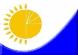 Құпиялылығы мемлекеттік

статистика органдарымен

кепілденеді

Конфиденциальность

гарантируется органами

государственной статистикиҚұпиялылығы мемлекеттік

статистика органдарымен

кепілденеді

Конфиденциальность

гарантируется органами

государственной статистикиҚұпиялылығы мемлекеттік

статистика органдарымен

кепілденеді

Конфиденциальность

гарантируется органами

государственной статистикиҚазақстан Республикасы

статистика агенттігі

төрағасының 2011 жылғы

16 наурыздағы № 80 бұйрығына

5-қосымшаҚазақстан Республикасы

статистика агенттігі

төрағасының 2011 жылғы

16 наурыздағы № 80 бұйрығына

5-қосымшаВедомстволық статистикалық

байқау бойынша

статистикалық нысаны

Статистическая форма по

ведомственному статистическому наблюдениюВедомстволық статистикалық

байқау бойынша

статистикалық нысаны

Статистическая форма по

ведомственному статистическому наблюдениюВедомстволық статистикалық

байқау бойынша

статистикалық нысаны

Статистическая форма по

ведомственному статистическому наблюдениюПриложение 5 к приказу

Председателя Агентства 

Республики Казахстан по

статистике 

от 16 марта 2011 года

№ 80Приложение 5 к приказу

Председателя Агентства 

Республики Казахстан по

статистике 

от 16 марта 2011 года

№ 80Қазақстан Республикасының Ауыл шаруашылығы министрлігі Орман және аңшылық

шаруашылығы комитетіне тапсырылады.

Представляется Комитету лесного и охотничьего хозяйства Министерства сельского

хозяйства Республики Казахстан 

Статистикалық нысанды www.stat.gov.kz. сайтынан алуға болады

Статистическую форму можно получить на сайте www.stat.gov.kz.Қазақстан Республикасының Ауыл шаруашылығы министрлігі Орман және аңшылық

шаруашылығы комитетіне тапсырылады.

Представляется Комитету лесного и охотничьего хозяйства Министерства сельского

хозяйства Республики Казахстан 

Статистикалық нысанды www.stat.gov.kz. сайтынан алуға болады

Статистическую форму можно получить на сайте www.stat.gov.kz.Қазақстан Республикасының Ауыл шаруашылығы министрлігі Орман және аңшылық

шаруашылығы комитетіне тапсырылады.

Представляется Комитету лесного и охотничьего хозяйства Министерства сельского

хозяйства Республики Казахстан 

Статистикалық нысанды www.stat.gov.kz. сайтынан алуға болады

Статистическую форму можно получить на сайте www.stat.gov.kz.Қазақстан Республикасының Ауыл шаруашылығы министрлігі Орман және аңшылық

шаруашылығы комитетіне тапсырылады.

Представляется Комитету лесного и охотничьего хозяйства Министерства сельского

хозяйства Республики Казахстан 

Статистикалық нысанды www.stat.gov.kz. сайтынан алуға болады

Статистическую форму можно получить на сайте www.stat.gov.kz.Қазақстан Республикасының Ауыл шаруашылығы министрлігі Орман және аңшылық

шаруашылығы комитетіне тапсырылады.

Представляется Комитету лесного и охотничьего хозяйства Министерства сельского

хозяйства Республики Казахстан 

Статистикалық нысанды www.stat.gov.kz. сайтынан алуға болады

Статистическую форму можно получить на сайте www.stat.gov.kz.Қазақстан Республикасының Ауыл шаруашылығы министрлігі Орман және аңшылық

шаруашылығы комитетіне тапсырылады.

Представляется Комитету лесного и охотничьего хозяйства Министерства сельского

хозяйства Республики Казахстан 

Статистикалық нысанды www.stat.gov.kz. сайтынан алуға болады

Статистическую форму можно получить на сайте www.stat.gov.kz.Қазақстан Республикасының Ауыл шаруашылығы министрлігі Орман және аңшылық

шаруашылығы комитетіне тапсырылады.

Представляется Комитету лесного и охотничьего хозяйства Министерства сельского

хозяйства Республики Казахстан 

Статистикалық нысанды www.stat.gov.kz. сайтынан алуға болады

Статистическую форму можно получить на сайте www.stat.gov.kz.Мемлекеттік статистиканың тиісті органдарына алғашқы статистикалық деректерді

уақтылы тапсырмау, дәйекті емес деректерді беру әкімшілік құқық бұзушылық

болып табылады және Қазақстан Республикасының қолданыстағы заңнамасына сәйкес

жауапкершілікке әкеп соғады. 

Несвоевременное представление, предоставление недостоверных первичных статистических

данных в соответствующие органы государственной статистики являются административными

правонарушениями и влекут за собой ответственность в соответствии с действующим

законодательством Республики Казахстан.Мемлекеттік статистиканың тиісті органдарына алғашқы статистикалық деректерді

уақтылы тапсырмау, дәйекті емес деректерді беру әкімшілік құқық бұзушылық

болып табылады және Қазақстан Республикасының қолданыстағы заңнамасына сәйкес

жауапкершілікке әкеп соғады. 

Несвоевременное представление, предоставление недостоверных первичных статистических

данных в соответствующие органы государственной статистики являются административными

правонарушениями и влекут за собой ответственность в соответствии с действующим

законодательством Республики Казахстан.Мемлекеттік статистиканың тиісті органдарына алғашқы статистикалық деректерді

уақтылы тапсырмау, дәйекті емес деректерді беру әкімшілік құқық бұзушылық

болып табылады және Қазақстан Республикасының қолданыстағы заңнамасына сәйкес

жауапкершілікке әкеп соғады. 

Несвоевременное представление, предоставление недостоверных первичных статистических

данных в соответствующие органы государственной статистики являются административными

правонарушениями и влекут за собой ответственность в соответствии с действующим

законодательством Республики Казахстан.Мемлекеттік статистиканың тиісті органдарына алғашқы статистикалық деректерді

уақтылы тапсырмау, дәйекті емес деректерді беру әкімшілік құқық бұзушылық

болып табылады және Қазақстан Республикасының қолданыстағы заңнамасына сәйкес

жауапкершілікке әкеп соғады. 

Несвоевременное представление, предоставление недостоверных первичных статистических

данных в соответствующие органы государственной статистики являются административными

правонарушениями и влекут за собой ответственность в соответствии с действующим

законодательством Республики Казахстан.Мемлекеттік статистиканың тиісті органдарына алғашқы статистикалық деректерді

уақтылы тапсырмау, дәйекті емес деректерді беру әкімшілік құқық бұзушылық

болып табылады және Қазақстан Республикасының қолданыстағы заңнамасына сәйкес

жауапкершілікке әкеп соғады. 

Несвоевременное представление, предоставление недостоверных первичных статистических

данных в соответствующие органы государственной статистики являются административными

правонарушениями и влекут за собой ответственность в соответствии с действующим

законодательством Республики Казахстан.Мемлекеттік статистиканың тиісті органдарына алғашқы статистикалық деректерді

уақтылы тапсырмау, дәйекті емес деректерді беру әкімшілік құқық бұзушылық

болып табылады және Қазақстан Республикасының қолданыстағы заңнамасына сәйкес

жауапкершілікке әкеп соғады. 

Несвоевременное представление, предоставление недостоверных первичных статистических

данных в соответствующие органы государственной статистики являются административными

правонарушениями и влекут за собой ответственность в соответствии с действующим

законодательством Республики Казахстан.Мемлекеттік статистиканың тиісті органдарына алғашқы статистикалық деректерді

уақтылы тапсырмау, дәйекті емес деректерді беру әкімшілік құқық бұзушылық

болып табылады және Қазақстан Республикасының қолданыстағы заңнамасына сәйкес

жауапкершілікке әкеп соғады. 

Несвоевременное представление, предоставление недостоверных первичных статистических

данных в соответствующие органы государственной статистики являются административными

правонарушениями и влекут за собой ответственность в соответствии с действующим

законодательством Республики Казахстан.Статистикалық нысан

коды 7141202Код статистической

формы 7141202Статистикалық нысан

коды 7141202Код статистической

формы 7141202Кеспеағаштардағы сүрек қалдықтары және ағаш кесілген

жерлерді тазарту туралы есеп 

Отчет об остатках древесины на лесосеках и очистке мест рубокКеспеағаштардағы сүрек қалдықтары және ағаш кесілген

жерлерді тазарту туралы есеп 

Отчет об остатках древесины на лесосеках и очистке мест рубокКеспеағаштардағы сүрек қалдықтары және ағаш кесілген

жерлерді тазарту туралы есеп 

Отчет об остатках древесины на лесосеках и очистке мест рубокКеспеағаштардағы сүрек қалдықтары және ағаш кесілген

жерлерді тазарту туралы есеп 

Отчет об остатках древесины на лесосеках и очистке мест рубокКеспеағаштардағы сүрек қалдықтары және ағаш кесілген

жерлерді тазарту туралы есеп 

Отчет об остатках древесины на лесосеках и очистке мест рубок4 ОШ (орман

шаруашылығы)

4 ЛХ (лесное

хозяйство)4 ОШ (орман

шаруашылығы)

4 ЛХ (лесное

хозяйство)Кеспеағаштардағы сүрек қалдықтары және ағаш кесілген

жерлерді тазарту туралы есеп 

Отчет об остатках древесины на лесосеках и очистке мест рубокКеспеағаштардағы сүрек қалдықтары және ағаш кесілген

жерлерді тазарту туралы есеп 

Отчет об остатках древесины на лесосеках и очистке мест рубокКеспеағаштардағы сүрек қалдықтары және ағаш кесілген

жерлерді тазарту туралы есеп 

Отчет об остатках древесины на лесосеках и очистке мест рубокКеспеағаштардағы сүрек қалдықтары және ағаш кесілген

жерлерді тазарту туралы есеп 

Отчет об остатках древесины на лесосеках и очистке мест рубокКеспеағаштардағы сүрек қалдықтары және ағаш кесілген

жерлерді тазарту туралы есеп 

Отчет об остатках древесины на лесосеках и очистке мест рубокТоқсандық

КвартальнаяТоқсандық

КвартальнаяЕсепті

кезең

Отчетный

периодтоқсан

кварталжыл

годОрман шаруашылығы мемлекеттік мекемелері, мемлекеттік табиғи қорықтар,

мемлекеттік ұлттық табиғи парктер, мемлекеттік орман табиғи резерваттары,

облыстық орман және аңшылық шаруашылығы аумақтық инспекциялары тапсырады.

Представляют - государственные учреждения лесного хозяйства, государственные природные

заповедники, государственные национальные природные парки, государственные лесные

природные резерваты, областные территориальные инспекции лесного хозяйства.Орман шаруашылығы мемлекеттік мекемелері, мемлекеттік табиғи қорықтар,

мемлекеттік ұлттық табиғи парктер, мемлекеттік орман табиғи резерваттары,

облыстық орман және аңшылық шаруашылығы аумақтық инспекциялары тапсырады.

Представляют - государственные учреждения лесного хозяйства, государственные природные

заповедники, государственные национальные природные парки, государственные лесные

природные резерваты, областные территориальные инспекции лесного хозяйства.Орман шаруашылығы мемлекеттік мекемелері, мемлекеттік табиғи қорықтар,

мемлекеттік ұлттық табиғи парктер, мемлекеттік орман табиғи резерваттары,

облыстық орман және аңшылық шаруашылығы аумақтық инспекциялары тапсырады.

Представляют - государственные учреждения лесного хозяйства, государственные природные

заповедники, государственные национальные природные парки, государственные лесные

природные резерваты, областные территориальные инспекции лесного хозяйства.Орман шаруашылығы мемлекеттік мекемелері, мемлекеттік табиғи қорықтар,

мемлекеттік ұлттық табиғи парктер, мемлекеттік орман табиғи резерваттары,

облыстық орман және аңшылық шаруашылығы аумақтық инспекциялары тапсырады.

Представляют - государственные учреждения лесного хозяйства, государственные природные

заповедники, государственные национальные природные парки, государственные лесные

природные резерваты, областные территориальные инспекции лесного хозяйства.Орман шаруашылығы мемлекеттік мекемелері, мемлекеттік табиғи қорықтар,

мемлекеттік ұлттық табиғи парктер, мемлекеттік орман табиғи резерваттары,

облыстық орман және аңшылық шаруашылығы аумақтық инспекциялары тапсырады.

Представляют - государственные учреждения лесного хозяйства, государственные природные

заповедники, государственные национальные природные парки, государственные лесные

природные резерваты, областные территориальные инспекции лесного хозяйства.Орман шаруашылығы мемлекеттік мекемелері, мемлекеттік табиғи қорықтар,

мемлекеттік ұлттық табиғи парктер, мемлекеттік орман табиғи резерваттары,

облыстық орман және аңшылық шаруашылығы аумақтық инспекциялары тапсырады.

Представляют - государственные учреждения лесного хозяйства, государственные природные

заповедники, государственные национальные природные парки, государственные лесные

природные резерваты, областные территориальные инспекции лесного хозяйства.Орман шаруашылығы мемлекеттік мекемелері, мемлекеттік табиғи қорықтар,

мемлекеттік ұлттық табиғи парктер, мемлекеттік орман табиғи резерваттары,

облыстық орман және аңшылық шаруашылығы аумақтық инспекциялары тапсырады.

Представляют - государственные учреждения лесного хозяйства, государственные природные

заповедники, государственные национальные природные парки, государственные лесные

природные резерваты, областные территориальные инспекции лесного хозяйства.Тапсыру мерзімі – орман шаруашылығы мемлекеттік мекемелері, мемлекеттік

табиғи қорықтар, мемлекеттік ұлттық табиғи парктер, мемлекеттік орман табиғи

резерваттары – 10 маусымға дейін, облыстық орман және аңшылық шаруашылығы

аумақтық инспекциялары – 20 маусымға дейін.

Срок представления - государственные учреждения лесного хозяйства, государственные

природные заповедники, государственные национальные природные парки, государственные

лесные природные резерваты до 10 июня, областные территориальные инспекции лесного

хозяйства до 20 июня.Тапсыру мерзімі – орман шаруашылығы мемлекеттік мекемелері, мемлекеттік

табиғи қорықтар, мемлекеттік ұлттық табиғи парктер, мемлекеттік орман табиғи

резерваттары – 10 маусымға дейін, облыстық орман және аңшылық шаруашылығы

аумақтық инспекциялары – 20 маусымға дейін.

Срок представления - государственные учреждения лесного хозяйства, государственные

природные заповедники, государственные национальные природные парки, государственные

лесные природные резерваты до 10 июня, областные территориальные инспекции лесного

хозяйства до 20 июня.Тапсыру мерзімі – орман шаруашылығы мемлекеттік мекемелері, мемлекеттік

табиғи қорықтар, мемлекеттік ұлттық табиғи парктер, мемлекеттік орман табиғи

резерваттары – 10 маусымға дейін, облыстық орман және аңшылық шаруашылығы

аумақтық инспекциялары – 20 маусымға дейін.

Срок представления - государственные учреждения лесного хозяйства, государственные

природные заповедники, государственные национальные природные парки, государственные

лесные природные резерваты до 10 июня, областные территориальные инспекции лесного

хозяйства до 20 июня.Тапсыру мерзімі – орман шаруашылығы мемлекеттік мекемелері, мемлекеттік

табиғи қорықтар, мемлекеттік ұлттық табиғи парктер, мемлекеттік орман табиғи

резерваттары – 10 маусымға дейін, облыстық орман және аңшылық шаруашылығы

аумақтық инспекциялары – 20 маусымға дейін.

Срок представления - государственные учреждения лесного хозяйства, государственные

природные заповедники, государственные национальные природные парки, государственные

лесные природные резерваты до 10 июня, областные территориальные инспекции лесного

хозяйства до 20 июня.Тапсыру мерзімі – орман шаруашылығы мемлекеттік мекемелері, мемлекеттік

табиғи қорықтар, мемлекеттік ұлттық табиғи парктер, мемлекеттік орман табиғи

резерваттары – 10 маусымға дейін, облыстық орман және аңшылық шаруашылығы

аумақтық инспекциялары – 20 маусымға дейін.

Срок представления - государственные учреждения лесного хозяйства, государственные

природные заповедники, государственные национальные природные парки, государственные

лесные природные резерваты до 10 июня, областные территориальные инспекции лесного

хозяйства до 20 июня.Тапсыру мерзімі – орман шаруашылығы мемлекеттік мекемелері, мемлекеттік

табиғи қорықтар, мемлекеттік ұлттық табиғи парктер, мемлекеттік орман табиғи

резерваттары – 10 маусымға дейін, облыстық орман және аңшылық шаруашылығы

аумақтық инспекциялары – 20 маусымға дейін.

Срок представления - государственные учреждения лесного хозяйства, государственные

природные заповедники, государственные национальные природные парки, государственные

лесные природные резерваты до 10 июня, областные территориальные инспекции лесного

хозяйства до 20 июня.Тапсыру мерзімі – орман шаруашылығы мемлекеттік мекемелері, мемлекеттік

табиғи қорықтар, мемлекеттік ұлттық табиғи парктер, мемлекеттік орман табиғи

резерваттары – 10 маусымға дейін, облыстық орман және аңшылық шаруашылығы

аумақтық инспекциялары – 20 маусымға дейін.

Срок представления - государственные учреждения лесного хозяйства, государственные

природные заповедники, государственные национальные природные парки, государственные

лесные природные резерваты до 10 июня, областные территориальные инспекции лесного

хозяйства до 20 июня.КҰЖЖ коды

Код ОКПОБСН коды

код БИНАғаш

дайындаушының

атауы

Наименование

лесозаготовителяАғаш

дайындаушының

коды

Код

лесозаготовителяТасып әкетілмеген сүрек қалдығы, текше метр

Остатки невывезенной древесины, метров кубическиеТасып әкетілмеген сүрек қалдығы, текше метр

Остатки невывезенной древесины, метров кубическиеТасып әкетілмеген сүрек қалдығы, текше метр

Остатки невывезенной древесины, метров кубическиеТасып әкетілмеген сүрек қалдығы, текше метр

Остатки невывезенной древесины, метров кубическиеАғаш

дайындаушының

атауы

Наименование

лесозаготовителяАғаш

дайындаушының

коды

Код

лесозаготовителяжиыны

итогооның ішінде:

в том числе:оның ішінде:

в том числе:оның ішінде:

в том числе:Ағаш

дайындаушының

атауы

Наименование

лесозаготовителяАғаш

дайындаушының

коды

Код

лесозаготовителяжиыны

итогобасты

мақсатта

пайдалану

главное

пользованиеаралық

мақсатта

пайдалану

промежуточное

пользованиеөзге де

кесулер

прочие рубкиАБ1234Барлығы

Всегооның ішінде

ағаш

дайындаушылар

бойынша:

в том числе по

лесозаготови-

телямАғаш кесу орындарын куәландыру материалдары бойынша пайдаланудың барлық түрі

бойынша сүрек босату ережесін бұзуға жол берілді

Допущены нарушения правил отпуска древесины по всем видам пользования по материалам

освидетельствования мест рубокАғаш кесу орындарын куәландыру материалдары бойынша пайдаланудың барлық түрі

бойынша сүрек босату ережесін бұзуға жол берілді

Допущены нарушения правил отпуска древесины по всем видам пользования по материалам

освидетельствования мест рубокАғаш кесу орындарын куәландыру материалдары бойынша пайдаланудың барлық түрі

бойынша сүрек босату ережесін бұзуға жол берілді

Допущены нарушения правил отпуска древесины по всем видам пользования по материалам

освидетельствования мест рубокшала кесіліп

қалдырылды, текше

метр

оставлено недорубов,

кубических метровағаш кесу

орындарында

қалдырылған сүрек,

текше метр

брошено древесины 

на местах рубок, 

метров кубическиеқорғалуға жататын өскіндер мен

жас шыбықтар жойылды, гектар

уничтожено подроста и молодняка

подлежащего сохранению, гектар567Ағаш дайындаушының атауы

Наименование

лесозаготовителяАғаш дайындаушының

коды

Код лесозаготовителяТазартылуға жататын кеспе -

ағаштардың алқабы, гектар

Площадь лесосек, подлежащих

очистке, гектарТазартылуға жататын кеспе -

ағаштардың алқабы, гектар

Площадь лесосек, подлежащих

очистке, гектарАғаш дайындаушының атауы

Наименование

лесозаготовителяАғаш дайындаушының

коды

Код лесозаготовителяжиыны

итогооның ішінде жаппай

кесу

в том числе от сплошных

рубокАБ89Барлығы

Всегооның ішінде ағаш

дайындаушылар бойынша:

в том числе по лесозаготовителямТазартылмаған алқаптар

қалдығы, гектар

Остаток неочищенных

площадей, гектарТазартылмаған алқаптар

қалдығы, гектар

Остаток неочищенных

площадей, гектарОрмандағы қылқанды

тұқымдардың қабығы

алынбаған сүрек қалдығы,

текше метр

Остаток в лесу неокоренной

древесины хвойных пород,

метры кубическиеЕсептелген тұрақсыздық

айыппұлы, мың теңге

Начислено неустоек, тысяч тенгеЕсептелген тұрақсыздық

айыппұлы, мың теңге

Начислено неустоек, тысяч тенгежиыны

итогооның ішінде

жаппай кесу

в том числе от

сплошных рубокОрмандағы қылқанды

тұқымдардың қабығы

алынбаған сүрек қалдығы,

текше метр

Остаток в лесу неокоренной

древесины хвойных пород,

метры кубическиежиыны

итогооның ішінде ағаш

кесілген жерлерде

қалдырылған

в том числе заброшенную на

местах рубок древесины1011121314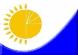 Құпиялылығы мемлекеттік

статистика органдарымен

кепілденеді

Конфиденциальность

гарантируется органами

государственной статистикиҚұпиялылығы мемлекеттік

статистика органдарымен

кепілденеді

Конфиденциальность

гарантируется органами

государственной статистикиҚұпиялылығы мемлекеттік

статистика органдарымен

кепілденеді

Конфиденциальность

гарантируется органами

государственной статистикиҚазақстан Республикасы

статистика агенттігі

төрағасының 2011 жылғы

16 наурыздағы № 80

бұйрығына 7-қосымшаҚазақстан Республикасы

статистика агенттігі

төрағасының 2011 жылғы

16 наурыздағы № 80

бұйрығына 7-қосымшаВедомстволық статистикалық

байқау бойынша

статистикалық нысаны

Статистическая форма по

ведомственному статистическому наблюдениюВедомстволық статистикалық

байқау бойынша

статистикалық нысаны

Статистическая форма по

ведомственному статистическому наблюдениюВедомстволық статистикалық

байқау бойынша

статистикалық нысаны

Статистическая форма по

ведомственному статистическому наблюдениюПриложение 7

к приказу Председателя

Агентства Республики

Казахстан по статистике

от 16 марта 2011 года № 80Приложение 7

к приказу Председателя

Агентства Республики

Казахстан по статистике

от 16 марта 2011 года № 80Қазақстан Республикасының Ауыл шаруашылығы министрлігі Орман және аңшылық

шаруашылығы комитетіне тапсырылады.

Представляется Комитету лесного и охотничьего хозяйства Министерства сельского

хозяйства Республики Казахстан

Статистикалық нысанды www.stat.gov.kz. сайтынан алуға болады

Статистическую форму можно получить на сайте www.stat.gov.kz.Қазақстан Республикасының Ауыл шаруашылығы министрлігі Орман және аңшылық

шаруашылығы комитетіне тапсырылады.

Представляется Комитету лесного и охотничьего хозяйства Министерства сельского

хозяйства Республики Казахстан

Статистикалық нысанды www.stat.gov.kz. сайтынан алуға болады

Статистическую форму можно получить на сайте www.stat.gov.kz.Қазақстан Республикасының Ауыл шаруашылығы министрлігі Орман және аңшылық

шаруашылығы комитетіне тапсырылады.

Представляется Комитету лесного и охотничьего хозяйства Министерства сельского

хозяйства Республики Казахстан

Статистикалық нысанды www.stat.gov.kz. сайтынан алуға болады

Статистическую форму можно получить на сайте www.stat.gov.kz.Қазақстан Республикасының Ауыл шаруашылығы министрлігі Орман және аңшылық

шаруашылығы комитетіне тапсырылады.

Представляется Комитету лесного и охотничьего хозяйства Министерства сельского

хозяйства Республики Казахстан

Статистикалық нысанды www.stat.gov.kz. сайтынан алуға болады

Статистическую форму можно получить на сайте www.stat.gov.kz.Қазақстан Республикасының Ауыл шаруашылығы министрлігі Орман және аңшылық

шаруашылығы комитетіне тапсырылады.

Представляется Комитету лесного и охотничьего хозяйства Министерства сельского

хозяйства Республики Казахстан

Статистикалық нысанды www.stat.gov.kz. сайтынан алуға болады

Статистическую форму можно получить на сайте www.stat.gov.kz.Қазақстан Республикасының Ауыл шаруашылығы министрлігі Орман және аңшылық

шаруашылығы комитетіне тапсырылады.

Представляется Комитету лесного и охотничьего хозяйства Министерства сельского

хозяйства Республики Казахстан

Статистикалық нысанды www.stat.gov.kz. сайтынан алуға болады

Статистическую форму можно получить на сайте www.stat.gov.kz.Қазақстан Республикасының Ауыл шаруашылығы министрлігі Орман және аңшылық

шаруашылығы комитетіне тапсырылады.

Представляется Комитету лесного и охотничьего хозяйства Министерства сельского

хозяйства Республики Казахстан

Статистикалық нысанды www.stat.gov.kz. сайтынан алуға болады

Статистическую форму можно получить на сайте www.stat.gov.kz.Мемлекеттік статистиканың тиісті органдарына алғашқы статистикалық деректерді

уақтылы тапсырмау, дәйекті емес деректерді беру әкімшілік құқық бұзушылық

болып табылады және Қазақстан Республикасының қолданыстағы заңнамасына сәйкес

жауапкершілікке әкеп соғады.

Несвоевременное представление, предоставление недостоверных первичных статистических

данных в соответствующие органы государственной статистики являются административными

правонарушениями и влекут за собой ответственность в соответствии с действующим

законодательством Республики Казахстан.Мемлекеттік статистиканың тиісті органдарына алғашқы статистикалық деректерді

уақтылы тапсырмау, дәйекті емес деректерді беру әкімшілік құқық бұзушылық

болып табылады және Қазақстан Республикасының қолданыстағы заңнамасына сәйкес

жауапкершілікке әкеп соғады.

Несвоевременное представление, предоставление недостоверных первичных статистических

данных в соответствующие органы государственной статистики являются административными

правонарушениями и влекут за собой ответственность в соответствии с действующим

законодательством Республики Казахстан.Мемлекеттік статистиканың тиісті органдарына алғашқы статистикалық деректерді

уақтылы тапсырмау, дәйекті емес деректерді беру әкімшілік құқық бұзушылық

болып табылады және Қазақстан Республикасының қолданыстағы заңнамасына сәйкес

жауапкершілікке әкеп соғады.

Несвоевременное представление, предоставление недостоверных первичных статистических

данных в соответствующие органы государственной статистики являются административными

правонарушениями и влекут за собой ответственность в соответствии с действующим

законодательством Республики Казахстан.Мемлекеттік статистиканың тиісті органдарына алғашқы статистикалық деректерді

уақтылы тапсырмау, дәйекті емес деректерді беру әкімшілік құқық бұзушылық

болып табылады және Қазақстан Республикасының қолданыстағы заңнамасына сәйкес

жауапкершілікке әкеп соғады.

Несвоевременное представление, предоставление недостоверных первичных статистических

данных в соответствующие органы государственной статистики являются административными

правонарушениями и влекут за собой ответственность в соответствии с действующим

законодательством Республики Казахстан.Мемлекеттік статистиканың тиісті органдарына алғашқы статистикалық деректерді

уақтылы тапсырмау, дәйекті емес деректерді беру әкімшілік құқық бұзушылық

болып табылады және Қазақстан Республикасының қолданыстағы заңнамасына сәйкес

жауапкершілікке әкеп соғады.

Несвоевременное представление, предоставление недостоверных первичных статистических

данных в соответствующие органы государственной статистики являются административными

правонарушениями и влекут за собой ответственность в соответствии с действующим

законодательством Республики Казахстан.Мемлекеттік статистиканың тиісті органдарына алғашқы статистикалық деректерді

уақтылы тапсырмау, дәйекті емес деректерді беру әкімшілік құқық бұзушылық

болып табылады және Қазақстан Республикасының қолданыстағы заңнамасына сәйкес

жауапкершілікке әкеп соғады.

Несвоевременное представление, предоставление недостоверных первичных статистических

данных в соответствующие органы государственной статистики являются административными

правонарушениями и влекут за собой ответственность в соответствии с действующим

законодательством Республики Казахстан.Мемлекеттік статистиканың тиісті органдарына алғашқы статистикалық деректерді

уақтылы тапсырмау, дәйекті емес деректерді беру әкімшілік құқық бұзушылық

болып табылады және Қазақстан Республикасының қолданыстағы заңнамасына сәйкес

жауапкершілікке әкеп соғады.

Несвоевременное представление, предоставление недостоверных первичных статистических

данных в соответствующие органы государственной статистики являются административными

правонарушениями и влекут за собой ответственность в соответствии с действующим

законодательством Республики Казахстан.Статистикалық нысан

коды 7191202

Код статистической

формы 7191202Статистикалық нысан

коды 7191202

Код статистической

формы 7191202Орман заңнамасын бұзу туралы есеп

Отчет о нарушениях лесного законодательстваОрман заңнамасын бұзу туралы есеп

Отчет о нарушениях лесного законодательстваОрман заңнамасын бұзу туралы есеп

Отчет о нарушениях лесного законодательстваОрман заңнамасын бұзу туралы есеп

Отчет о нарушениях лесного законодательстваОрман заңнамасын бұзу туралы есеп

Отчет о нарушениях лесного законодательства5 орманша

5 лесхоз5 орманша

5 лесхозОрман заңнамасын бұзу туралы есеп

Отчет о нарушениях лесного законодательстваОрман заңнамасын бұзу туралы есеп

Отчет о нарушениях лесного законодательстваОрман заңнамасын бұзу туралы есеп

Отчет о нарушениях лесного законодательстваОрман заңнамасын бұзу туралы есеп

Отчет о нарушениях лесного законодательстваОрман заңнамасын бұзу туралы есеп

Отчет о нарушениях лесного законодательстваТоқсандық

КвартальнаяТоқсандық

КвартальнаяЕсепті

кезең

Отчетный

периодтоқсан

кварталжыл

годОрман шаруашылығы мемлекеттік мекемелері, мемлекеттік табиғи қорықтар,

мемлекеттік ұлттық табиғи парктер, мемлекеттік орман табиғи резерваттары,

облыстық орман және аңшылық шаруашылығы аумақтық инспекциялары тапсырады.

Представляют - государственные учреждения лесного хозяйства, государственные природные

заповедники, государственные национальные природные парки, государственные лесные

природные резерваты, областные территориальные инспекции лесного хозяйства.Орман шаруашылығы мемлекеттік мекемелері, мемлекеттік табиғи қорықтар,

мемлекеттік ұлттық табиғи парктер, мемлекеттік орман табиғи резерваттары,

облыстық орман және аңшылық шаруашылығы аумақтық инспекциялары тапсырады.

Представляют - государственные учреждения лесного хозяйства, государственные природные

заповедники, государственные национальные природные парки, государственные лесные

природные резерваты, областные территориальные инспекции лесного хозяйства.Орман шаруашылығы мемлекеттік мекемелері, мемлекеттік табиғи қорықтар,

мемлекеттік ұлттық табиғи парктер, мемлекеттік орман табиғи резерваттары,

облыстық орман және аңшылық шаруашылығы аумақтық инспекциялары тапсырады.

Представляют - государственные учреждения лесного хозяйства, государственные природные

заповедники, государственные национальные природные парки, государственные лесные

природные резерваты, областные территориальные инспекции лесного хозяйства.Орман шаруашылығы мемлекеттік мекемелері, мемлекеттік табиғи қорықтар,

мемлекеттік ұлттық табиғи парктер, мемлекеттік орман табиғи резерваттары,

облыстық орман және аңшылық шаруашылығы аумақтық инспекциялары тапсырады.

Представляют - государственные учреждения лесного хозяйства, государственные природные

заповедники, государственные национальные природные парки, государственные лесные

природные резерваты, областные территориальные инспекции лесного хозяйства.Орман шаруашылығы мемлекеттік мекемелері, мемлекеттік табиғи қорықтар,

мемлекеттік ұлттық табиғи парктер, мемлекеттік орман табиғи резерваттары,

облыстық орман және аңшылық шаруашылығы аумақтық инспекциялары тапсырады.

Представляют - государственные учреждения лесного хозяйства, государственные природные

заповедники, государственные национальные природные парки, государственные лесные

природные резерваты, областные территориальные инспекции лесного хозяйства.Орман шаруашылығы мемлекеттік мекемелері, мемлекеттік табиғи қорықтар,

мемлекеттік ұлттық табиғи парктер, мемлекеттік орман табиғи резерваттары,

облыстық орман және аңшылық шаруашылығы аумақтық инспекциялары тапсырады.

Представляют - государственные учреждения лесного хозяйства, государственные природные

заповедники, государственные национальные природные парки, государственные лесные

природные резерваты, областные территориальные инспекции лесного хозяйства.Орман шаруашылығы мемлекеттік мекемелері, мемлекеттік табиғи қорықтар,

мемлекеттік ұлттық табиғи парктер, мемлекеттік орман табиғи резерваттары,

облыстық орман және аңшылық шаруашылығы аумақтық инспекциялары тапсырады.

Представляют - государственные учреждения лесного хозяйства, государственные природные

заповедники, государственные национальные природные парки, государственные лесные

природные резерваты, областные территориальные инспекции лесного хозяйства.Тапсыру мерзімі – орман шаруашылығы мекемелері, мемлекеттік табиғи қорықтар,

мемлекеттік ұлттық табиғи парктер, мемлекеттік орман табиғи резерваттары –

25-іне дейін, облыстық орман және аңшылық шаруашылығы аумақтық инспекциялары

– 1-іне дейін

Срок представления - государственные учреждения лесного хозяйства, государственные

природные заповедники, государственные национальные природные парки, государственные

лесные природные резерваты до 25 числа, областные территориальные инспекции лесного

хозяйства до 1 числаТапсыру мерзімі – орман шаруашылығы мекемелері, мемлекеттік табиғи қорықтар,

мемлекеттік ұлттық табиғи парктер, мемлекеттік орман табиғи резерваттары –

25-іне дейін, облыстық орман және аңшылық шаруашылығы аумақтық инспекциялары

– 1-іне дейін

Срок представления - государственные учреждения лесного хозяйства, государственные

природные заповедники, государственные национальные природные парки, государственные

лесные природные резерваты до 25 числа, областные территориальные инспекции лесного

хозяйства до 1 числаТапсыру мерзімі – орман шаруашылығы мекемелері, мемлекеттік табиғи қорықтар,

мемлекеттік ұлттық табиғи парктер, мемлекеттік орман табиғи резерваттары –

25-іне дейін, облыстық орман және аңшылық шаруашылығы аумақтық инспекциялары

– 1-іне дейін

Срок представления - государственные учреждения лесного хозяйства, государственные

природные заповедники, государственные национальные природные парки, государственные

лесные природные резерваты до 25 числа, областные территориальные инспекции лесного

хозяйства до 1 числаТапсыру мерзімі – орман шаруашылығы мекемелері, мемлекеттік табиғи қорықтар,

мемлекеттік ұлттық табиғи парктер, мемлекеттік орман табиғи резерваттары –

25-іне дейін, облыстық орман және аңшылық шаруашылығы аумақтық инспекциялары

– 1-іне дейін

Срок представления - государственные учреждения лесного хозяйства, государственные

природные заповедники, государственные национальные природные парки, государственные

лесные природные резерваты до 25 числа, областные территориальные инспекции лесного

хозяйства до 1 числаТапсыру мерзімі – орман шаруашылығы мекемелері, мемлекеттік табиғи қорықтар,

мемлекеттік ұлттық табиғи парктер, мемлекеттік орман табиғи резерваттары –

25-іне дейін, облыстық орман және аңшылық шаруашылығы аумақтық инспекциялары

– 1-іне дейін

Срок представления - государственные учреждения лесного хозяйства, государственные

природные заповедники, государственные национальные природные парки, государственные

лесные природные резерваты до 25 числа, областные территориальные инспекции лесного

хозяйства до 1 числаТапсыру мерзімі – орман шаруашылығы мекемелері, мемлекеттік табиғи қорықтар,

мемлекеттік ұлттық табиғи парктер, мемлекеттік орман табиғи резерваттары –

25-іне дейін, облыстық орман және аңшылық шаруашылығы аумақтық инспекциялары

– 1-іне дейін

Срок представления - государственные учреждения лесного хозяйства, государственные

природные заповедники, государственные национальные природные парки, государственные

лесные природные резерваты до 25 числа, областные территориальные инспекции лесного

хозяйства до 1 числаТапсыру мерзімі – орман шаруашылығы мекемелері, мемлекеттік табиғи қорықтар,

мемлекеттік ұлттық табиғи парктер, мемлекеттік орман табиғи резерваттары –

25-іне дейін, облыстық орман және аңшылық шаруашылығы аумақтық инспекциялары

– 1-іне дейін

Срок представления - государственные учреждения лесного хозяйства, государственные

природные заповедники, государственные национальные природные парки, государственные

лесные природные резерваты до 25 числа, областные территориальные инспекции лесного

хозяйства до 1 числаКҰЖЖ коды

Код ОКПОБСН коды

код БИНКөрсеткіштер атауы

Наименование показателейЖолдар коды

Код строкиЗаңсыз ағаш кесу

Незаконные порубки лесаЗаңсыз ағаш кесу

Незаконные порубки лесаКөрсеткіштер атауы

Наименование показателейЖолдар коды

Код строкиоқиғалар саны

число случаевмассасы, текше метр

масса, метров кубическихАБ12Орман заңнамасын бұзу,

барлығы

Всего нарушений лесного

законодательстваоның ішінде:

из них:анықталмаған орман тәртібін

бұзушылар жасаған

совершено невыявленными

лесонарушителямиЗаңсыз ағаш кесу

Незаконные порубки лесаЗаңсыз ағаш кесу

Незаконные порубки лесаОрманның сарқынды сулармен, өнеркәсіп

тастандыларымен, қалдықтармен және

шығындылармен бүлінуі

Повреждение леса сточными водами промышленными

выбросами, отходами и отбросамиОрманның сарқынды сулармен, өнеркәсіп

тастандыларымен, қалдықтармен және

шығындылармен бүлінуі

Повреждение леса сточными водами промышленными

выбросами, отходами и отбросамиОрманның сарқынды сулармен, өнеркәсіп

тастандыларымен, қалдықтармен және

шығындылармен бүлінуі

Повреждение леса сточными водами промышленными

выбросами, отходами и отбросамизалал, мың теңге

ущерб, тысяч тенгезалал, мың теңге

ущерб, тысяч тенгеоқиғалар саны

число случаевзалал, мың теңге

ущерб, тысяч тенгезалал, мың теңге

ущерб, тысяч тенгебарлығы

всегооның ішінде

өндірілді

в том числе взысканооқиғалар саны

число случаевбарлығы

всегооның ішінде өндірілді

алынғаны

в том числе взыскано34567Көрсеткіштер атауы

Наименование показателейЖолдар коды

Код строкиОрман дақылдарының,

тұқымбақтардың және табиғи

өскен жас ағаштардың жойылуы

немесе зақымдануы

Уничтожение или повреждение лесных

культур, питомников и молодняков

естественного происхожденияОрман дақылдарының,

тұқымбақтардың және табиғи

өскен жас ағаштардың жойылуы

немесе зақымдануы

Уничтожение или повреждение лесных

культур, питомников и молодняков

естественного происхожденияКөрсеткіштер атауы

Наименование показателейЖолдар коды

Код строкиоқиғалар саны

число случаевкөлемі, гектар

площадь, гектарАБ89Орман заңнамасын бұзу, барлығы

Всего нарушений лесного законодательстваоның ішінде:

из них:анықталмаған орман тәртібін

бұзушылар жасаған

совершено невыявленными лесонарушителямиОрман дақылдарының, тұқымбақ-

тардың және табиғи өскен жас

ағаштардың жойылуы немесе

зақымдануы

Уничтожение или повреждение лесных

культур, питомников и молодняков

естественного происхожденияОрман дақылдарының, тұқымбақ-

тардың және табиғи өскен жас

ағаштардың жойылуы немесе

зақымдануы

Уничтожение или повреждение лесных

культур, питомников и молодняков

естественного происхожденияОрман заңдарын өзге де бұзулар

Прочие нарушения лесного законодательстваОрман заңдарын өзге де бұзулар

Прочие нарушения лесного законодательстваОрман заңдарын өзге де бұзулар

Прочие нарушения лесного законодательствазалал, мың теңге

ущерб, тысяч тенгезалал, мың теңге

ущерб, тысяч тенгежағдайлар

саны

число случаевзалал, мың теңге

ущерб, тысяч тенгезалал, мың теңге

ущерб, тысяч тенгебарлығы

всегооның ішінде

өндірілді

в том числе взысканожағдайлар

саны

число случаевбарлығы

всегооның ішінде өндірілді

в том числе взыскано1011121314Көрсеткіштер атауы

Наименование показателейЖолдар коды

Код строкиОрман қоры жерлерінде өз еркімен шөп

шабу, мал жаю

Самовольное сенокошение, пастьба скота на

землях лесного фондаОрман қоры жерлерінде өз еркімен шөп

шабу, мал жаю

Самовольное сенокошение, пастьба скота на

землях лесного фондаОрман қоры жерлерінде өз еркімен шөп

шабу, мал жаю

Самовольное сенокошение, пастьба скота на

землях лесного фондаКөрсеткіштер атауы

Наименование показателейЖолдар коды

Код строкиоқиғалар саны

число случаевзалал, мың теңге

ущерб, тысяч тенгезалал, мың теңге

ущерб, тысяч тенгеКөрсеткіштер атауы

Наименование показателейЖолдар коды

Код строкиоқиғалар саны

число случаевбарлығы

всегооның ішінде

в том числе

взысканоАБ151617Орман заңнамасын

бұзу, барлығы

Всего нарушений лесного

законодательстваоның ішінде:

из них:анықталмаған орман

тәртібін бұзушылар

жасаған

совершено невыявленными

лесонарушителямиТолтырылған

хаттамалар, дана

Составлено протоколов,

штукӘкімшілік айыппұл

Административный штрафӘкімшілік айыппұл

Административный штрафТолтырылған

хаттамалар, дана

Составлено протоколов,

штуксалынды, адам/мың теңге

Наложено, человек /тысяч тенгеөндіріп алынды, адам/ мың

теңге

взыскано человек/тысяч тенге181920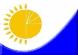 Құпиялылығы мемлекеттік статистика

органдарымен кепілденеді

Конфиденциальность гарантируется

органами государственной статистикиҚұпиялылығы мемлекеттік статистика

органдарымен кепілденеді

Конфиденциальность гарантируется

органами государственной статистикиҚұпиялылығы мемлекеттік статистика

органдарымен кепілденеді

Конфиденциальность гарантируется

органами государственной статистикиҚұпиялылығы мемлекеттік статистика

органдарымен кепілденеді

Конфиденциальность гарантируется

органами государственной статистикиҚазақстан Республикасы

статистика агенттігі

төрағасының 2011 жылғы

16 наурыздағы

№ 80 бұйрығына 9-қосымшаВедомстволық статистикалық байқау

бойынша статистикалық нысаны

Статистическая форма по ведомственному

статистическому наблюдениюВедомстволық статистикалық байқау

бойынша статистикалық нысаны

Статистическая форма по ведомственному

статистическому наблюдениюВедомстволық статистикалық байқау

бойынша статистикалық нысаны

Статистическая форма по ведомственному

статистическому наблюдениюВедомстволық статистикалық байқау

бойынша статистикалық нысаны

Статистическая форма по ведомственному

статистическому наблюдениюПриложение 9

к приказу Председателя

Агентства Республики

Казахстан по статистике

от 16 марта 2011 года

№ 80Қазақстан Республикасының Ауыл шаруашылығы министрлігі Орман және аңшылық

шаруашылығы комитетіне тапсырылады.

Представляется Комитету лесного и охотничьего хозяйства Министерства сельского

хозяйства Республики Казахстан 

Статистикалық нысанды www.stat.gov.kz. сайтынан алуға болады

Статистическую форму можно получить на сайте www.stat.gov.kz.Қазақстан Республикасының Ауыл шаруашылығы министрлігі Орман және аңшылық

шаруашылығы комитетіне тапсырылады.

Представляется Комитету лесного и охотничьего хозяйства Министерства сельского

хозяйства Республики Казахстан 

Статистикалық нысанды www.stat.gov.kz. сайтынан алуға болады

Статистическую форму можно получить на сайте www.stat.gov.kz.Қазақстан Республикасының Ауыл шаруашылығы министрлігі Орман және аңшылық

шаруашылығы комитетіне тапсырылады.

Представляется Комитету лесного и охотничьего хозяйства Министерства сельского

хозяйства Республики Казахстан 

Статистикалық нысанды www.stat.gov.kz. сайтынан алуға болады

Статистическую форму можно получить на сайте www.stat.gov.kz.Қазақстан Республикасының Ауыл шаруашылығы министрлігі Орман және аңшылық

шаруашылығы комитетіне тапсырылады.

Представляется Комитету лесного и охотничьего хозяйства Министерства сельского

хозяйства Республики Казахстан 

Статистикалық нысанды www.stat.gov.kz. сайтынан алуға болады

Статистическую форму можно получить на сайте www.stat.gov.kz.Қазақстан Республикасының Ауыл шаруашылығы министрлігі Орман және аңшылық

шаруашылығы комитетіне тапсырылады.

Представляется Комитету лесного и охотничьего хозяйства Министерства сельского

хозяйства Республики Казахстан 

Статистикалық нысанды www.stat.gov.kz. сайтынан алуға болады

Статистическую форму можно получить на сайте www.stat.gov.kz.Қазақстан Республикасының Ауыл шаруашылығы министрлігі Орман және аңшылық

шаруашылығы комитетіне тапсырылады.

Представляется Комитету лесного и охотничьего хозяйства Министерства сельского

хозяйства Республики Казахстан 

Статистикалық нысанды www.stat.gov.kz. сайтынан алуға болады

Статистическую форму можно получить на сайте www.stat.gov.kz.Мемлекеттік статистиканың тиісті органдарына алғашқы статистикалық

деректерді уақтылы тапсырмау, дәйекті емес деректерді беру әкімшілік құқық

бұзушылық болып табылады және Қазақстан Республикасының қолданыстағы

заңнамасына сәйкес жауапкершілікке әкеп соғады.

Несвоевременное представление, предоставление недостоверных первичных статистических

данных в соответствующие органы государственной статистики являются административными

правонарушениями и влекут за собой ответственность в соответствии с действующим

законодательством Республики Казахстан.Мемлекеттік статистиканың тиісті органдарына алғашқы статистикалық

деректерді уақтылы тапсырмау, дәйекті емес деректерді беру әкімшілік құқық

бұзушылық болып табылады және Қазақстан Республикасының қолданыстағы

заңнамасына сәйкес жауапкершілікке әкеп соғады.

Несвоевременное представление, предоставление недостоверных первичных статистических

данных в соответствующие органы государственной статистики являются административными

правонарушениями и влекут за собой ответственность в соответствии с действующим

законодательством Республики Казахстан.Мемлекеттік статистиканың тиісті органдарына алғашқы статистикалық

деректерді уақтылы тапсырмау, дәйекті емес деректерді беру әкімшілік құқық

бұзушылық болып табылады және Қазақстан Республикасының қолданыстағы

заңнамасына сәйкес жауапкершілікке әкеп соғады.

Несвоевременное представление, предоставление недостоверных первичных статистических

данных в соответствующие органы государственной статистики являются административными

правонарушениями и влекут за собой ответственность в соответствии с действующим

законодательством Республики Казахстан.Мемлекеттік статистиканың тиісті органдарына алғашқы статистикалық

деректерді уақтылы тапсырмау, дәйекті емес деректерді беру әкімшілік құқық

бұзушылық болып табылады және Қазақстан Республикасының қолданыстағы

заңнамасына сәйкес жауапкершілікке әкеп соғады.

Несвоевременное представление, предоставление недостоверных первичных статистических

данных в соответствующие органы государственной статистики являются административными

правонарушениями и влекут за собой ответственность в соответствии с действующим

законодательством Республики Казахстан.Мемлекеттік статистиканың тиісті органдарына алғашқы статистикалық

деректерді уақтылы тапсырмау, дәйекті емес деректерді беру әкімшілік құқық

бұзушылық болып табылады және Қазақстан Республикасының қолданыстағы

заңнамасына сәйкес жауапкершілікке әкеп соғады.

Несвоевременное представление, предоставление недостоверных первичных статистических

данных в соответствующие органы государственной статистики являются административными

правонарушениями и влекут за собой ответственность в соответствии с действующим

законодательством Республики Казахстан.Мемлекеттік статистиканың тиісті органдарына алғашқы статистикалық

деректерді уақтылы тапсырмау, дәйекті емес деректерді беру әкімшілік құқық

бұзушылық болып табылады және Қазақстан Республикасының қолданыстағы

заңнамасына сәйкес жауапкершілікке әкеп соғады.

Несвоевременное представление, предоставление недостоверных первичных статистических

данных в соответствующие органы государственной статистики являются административными

правонарушениями и влекут за собой ответственность в соответствии с действующим

законодательством Республики Казахстан.Статистикалық нысан

коды

Код статистической

формыСтатистикалық нысан

коды

Код статистической

формыСтатистикалық нысан

коды

Код статистической

формыОрман дақылдарымен жұмыс туралы және ормандарды

қалпына келтіру туралы есеп

Отчет о работе с лесными культурами и о лесовозобновленииОрман дақылдарымен жұмыс туралы және ормандарды

қалпына келтіру туралы есеп

Отчет о работе с лесными культурами и о лесовозобновленииОрман дақылдарымен жұмыс туралы және ормандарды

қалпына келтіру туралы есеп

Отчет о работе с лесными культурами и о лесовозобновлении8 ОШ

8 ЛХ8 ОШ

8 ЛХ8 ОШ

8 ЛХОрман дақылдарымен жұмыс туралы және ормандарды

қалпына келтіру туралы есеп

Отчет о работе с лесными культурами и о лесовозобновленииОрман дақылдарымен жұмыс туралы және ормандарды

қалпына келтіру туралы есеп

Отчет о работе с лесными культурами и о лесовозобновленииОрман дақылдарымен жұмыс туралы және ормандарды

қалпына келтіру туралы есеп

Отчет о работе с лесными культурами и о лесовозобновленииЖылдық

ГодоваяЖылдық

ГодоваяЖылдық

ГодоваяЕсепті

кезең

Отчетный

периоджыл

годОрман шаруашылығы мемлекеттік мекемелері, мемлекеттік табиғи қорықтар,

мемлекеттік ұлттық табиғи парктер, мемлекеттік орман табиғи резерваттары,

облыстық орман және аңшылық шаруашылығы аумақтық инспекциялары, «Қазақ орман

орналастыру кәсіпорыны» Республикалық мемлекеттік қазыналық кәсіпорын

тапсырады.

Представляют - государственные учреждения лесного хозяйства, государственные природные

заповедники, государственные национальные природные парки, государственные лесные

природные резерваты, областные территориальные инспекции лесного хозяйства,

Республиканское государственное казенное предприятие «Казахское лесоустроительное

предприятие»Орман шаруашылығы мемлекеттік мекемелері, мемлекеттік табиғи қорықтар,

мемлекеттік ұлттық табиғи парктер, мемлекеттік орман табиғи резерваттары,

облыстық орман және аңшылық шаруашылығы аумақтық инспекциялары, «Қазақ орман

орналастыру кәсіпорыны» Республикалық мемлекеттік қазыналық кәсіпорын

тапсырады.

Представляют - государственные учреждения лесного хозяйства, государственные природные

заповедники, государственные национальные природные парки, государственные лесные

природные резерваты, областные территориальные инспекции лесного хозяйства,

Республиканское государственное казенное предприятие «Казахское лесоустроительное

предприятие»Орман шаруашылығы мемлекеттік мекемелері, мемлекеттік табиғи қорықтар,

мемлекеттік ұлттық табиғи парктер, мемлекеттік орман табиғи резерваттары,

облыстық орман және аңшылық шаруашылығы аумақтық инспекциялары, «Қазақ орман

орналастыру кәсіпорыны» Республикалық мемлекеттік қазыналық кәсіпорын

тапсырады.

Представляют - государственные учреждения лесного хозяйства, государственные природные

заповедники, государственные национальные природные парки, государственные лесные

природные резерваты, областные территориальные инспекции лесного хозяйства,

Республиканское государственное казенное предприятие «Казахское лесоустроительное

предприятие»Орман шаруашылығы мемлекеттік мекемелері, мемлекеттік табиғи қорықтар,

мемлекеттік ұлттық табиғи парктер, мемлекеттік орман табиғи резерваттары,

облыстық орман және аңшылық шаруашылығы аумақтық инспекциялары, «Қазақ орман

орналастыру кәсіпорыны» Республикалық мемлекеттік қазыналық кәсіпорын

тапсырады.

Представляют - государственные учреждения лесного хозяйства, государственные природные

заповедники, государственные национальные природные парки, государственные лесные

природные резерваты, областные территориальные инспекции лесного хозяйства,

Республиканское государственное казенное предприятие «Казахское лесоустроительное

предприятие»Орман шаруашылығы мемлекеттік мекемелері, мемлекеттік табиғи қорықтар,

мемлекеттік ұлттық табиғи парктер, мемлекеттік орман табиғи резерваттары,

облыстық орман және аңшылық шаруашылығы аумақтық инспекциялары, «Қазақ орман

орналастыру кәсіпорыны» Республикалық мемлекеттік қазыналық кәсіпорын

тапсырады.

Представляют - государственные учреждения лесного хозяйства, государственные природные

заповедники, государственные национальные природные парки, государственные лесные

природные резерваты, областные территориальные инспекции лесного хозяйства,

Республиканское государственное казенное предприятие «Казахское лесоустроительное

предприятие»Орман шаруашылығы мемлекеттік мекемелері, мемлекеттік табиғи қорықтар,

мемлекеттік ұлттық табиғи парктер, мемлекеттік орман табиғи резерваттары,

облыстық орман және аңшылық шаруашылығы аумақтық инспекциялары, «Қазақ орман

орналастыру кәсіпорыны» Республикалық мемлекеттік қазыналық кәсіпорын

тапсырады.

Представляют - государственные учреждения лесного хозяйства, государственные природные

заповедники, государственные национальные природные парки, государственные лесные

природные резерваты, областные территориальные инспекции лесного хозяйства,

Республиканское государственное казенное предприятие «Казахское лесоустроительное

предприятие»Тапсыру мерзімі – орман шаруашылығы мемлекеттік мекемелері, мемлекеттік

табиғи қорықтар, мемлекеттік ұлттық табиғи парктер, мемлекеттік орман табиғи

резерваттары – 10 қарашаға дейін, облыстық орман және аңшылық шаруашылығы

аумақтық инспекциялары – 20 қарашаға дейін, «Қазақ орман орналастыру

кәсіпорыны» Республикалық мемлекеттік қазыналық кәсіпорын – 15 қаңтарға

дейін.

Срок представления – государственные учреждения лесного хозяйства, государственные

природные заповедники, государственные национальные природные парки, государственные

лесные природные резерваты до 10 ноября, областные территориальные инспекции лесного

хозяйства до 20 ноября, Республиканское государственное казенное предприятие

«Казахское лесоустроительное предприятие» до 15 январяТапсыру мерзімі – орман шаруашылығы мемлекеттік мекемелері, мемлекеттік

табиғи қорықтар, мемлекеттік ұлттық табиғи парктер, мемлекеттік орман табиғи

резерваттары – 10 қарашаға дейін, облыстық орман және аңшылық шаруашылығы

аумақтық инспекциялары – 20 қарашаға дейін, «Қазақ орман орналастыру

кәсіпорыны» Республикалық мемлекеттік қазыналық кәсіпорын – 15 қаңтарға

дейін.

Срок представления – государственные учреждения лесного хозяйства, государственные

природные заповедники, государственные национальные природные парки, государственные

лесные природные резерваты до 10 ноября, областные территориальные инспекции лесного

хозяйства до 20 ноября, Республиканское государственное казенное предприятие

«Казахское лесоустроительное предприятие» до 15 январяТапсыру мерзімі – орман шаруашылығы мемлекеттік мекемелері, мемлекеттік

табиғи қорықтар, мемлекеттік ұлттық табиғи парктер, мемлекеттік орман табиғи

резерваттары – 10 қарашаға дейін, облыстық орман және аңшылық шаруашылығы

аумақтық инспекциялары – 20 қарашаға дейін, «Қазақ орман орналастыру

кәсіпорыны» Республикалық мемлекеттік қазыналық кәсіпорын – 15 қаңтарға

дейін.

Срок представления – государственные учреждения лесного хозяйства, государственные

природные заповедники, государственные национальные природные парки, государственные

лесные природные резерваты до 10 ноября, областные территориальные инспекции лесного

хозяйства до 20 ноября, Республиканское государственное казенное предприятие

«Казахское лесоустроительное предприятие» до 15 январяТапсыру мерзімі – орман шаруашылығы мемлекеттік мекемелері, мемлекеттік

табиғи қорықтар, мемлекеттік ұлттық табиғи парктер, мемлекеттік орман табиғи

резерваттары – 10 қарашаға дейін, облыстық орман және аңшылық шаруашылығы

аумақтық инспекциялары – 20 қарашаға дейін, «Қазақ орман орналастыру

кәсіпорыны» Республикалық мемлекеттік қазыналық кәсіпорын – 15 қаңтарға

дейін.

Срок представления – государственные учреждения лесного хозяйства, государственные

природные заповедники, государственные национальные природные парки, государственные

лесные природные резерваты до 10 ноября, областные территориальные инспекции лесного

хозяйства до 20 ноября, Республиканское государственное казенное предприятие

«Казахское лесоустроительное предприятие» до 15 январяТапсыру мерзімі – орман шаруашылығы мемлекеттік мекемелері, мемлекеттік

табиғи қорықтар, мемлекеттік ұлттық табиғи парктер, мемлекеттік орман табиғи

резерваттары – 10 қарашаға дейін, облыстық орман және аңшылық шаруашылығы

аумақтық инспекциялары – 20 қарашаға дейін, «Қазақ орман орналастыру

кәсіпорыны» Республикалық мемлекеттік қазыналық кәсіпорын – 15 қаңтарға

дейін.

Срок представления – государственные учреждения лесного хозяйства, государственные

природные заповедники, государственные национальные природные парки, государственные

лесные природные резерваты до 10 ноября, областные территориальные инспекции лесного

хозяйства до 20 ноября, Республиканское государственное казенное предприятие

«Казахское лесоустроительное предприятие» до 15 январяТапсыру мерзімі – орман шаруашылығы мемлекеттік мекемелері, мемлекеттік

табиғи қорықтар, мемлекеттік ұлттық табиғи парктер, мемлекеттік орман табиғи

резерваттары – 10 қарашаға дейін, облыстық орман және аңшылық шаруашылығы

аумақтық инспекциялары – 20 қарашаға дейін, «Қазақ орман орналастыру

кәсіпорыны» Республикалық мемлекеттік қазыналық кәсіпорын – 15 қаңтарға

дейін.

Срок представления – государственные учреждения лесного хозяйства, государственные

природные заповедники, государственные национальные природные парки, государственные

лесные природные резерваты до 10 ноября, областные территориальные инспекции лесного

хозяйства до 20 ноября, Республиканское государственное казенное предприятие

«Казахское лесоустроительное предприятие» до 15 январяКҰЖЖ коды

Код ОКПОКҰЖЖ коды

Код ОКПОБСН коды

код БИНБСН коды

код БИНТұқым

ПородаТұқым коды

Код породыБір жылдық екпе көшеттер

Сеянцы однолетниеБір жылдық екпе көшеттер

Сеянцы однолетниеБір жылдық екпе көшеттер

Сеянцы однолетниеБір жылдық екпе көшеттер

Сеянцы однолетниеТұқым

ПородаТұқым коды

Код породыбарлығы

всегобарлығы

всегооның ішінде стандартты

из них стандартныхоның ішінде стандартты

из них стандартныхТұқым

ПородаТұқым коды

Код породыгектар

гектармың дана

тысяч штукгектар

гектармың дана

тысяч штукАБ1234Екі жылдық және одан ересек екпе көшеттер

Сеянцы двух лет и старшеЕкі жылдық және одан ересек екпе көшеттер

Сеянцы двух лет и старшеЕкі жылдық және одан ересек екпе көшеттер

Сеянцы двух лет и старшеЕкі жылдық және одан ересек екпе көшеттер

Сеянцы двух лет и старшебарлығы

всегобарлығы

всегооның ішінде стандартты

из них стандартныхоның ішінде стандартты

из них стандартныхгектар

гектармың дана

тысяч штукгектар

гектармың дана

тысяч штук5678Тұқым

ПородаТұқым коды

Код породыКөшеттер мен тамырланған қалемшелер

Саженцы и укорененные черенкиКөшеттер мен тамырланған қалемшелер

Саженцы и укорененные черенкиКөшеттер мен тамырланған қалемшелер

Саженцы и укорененные черенкиТұқым

ПородаТұқым коды

Код породыбарлығы

всегобарлығы

всегооның ішінде стандартты

в том числе стандартныхТұқым

ПородаТұқым коды

Код породыгектар

гектармың дана

тысяч штуконың ішінде стандартты

в том числе стандартныхАБ91011Аналық плантациялар,

гектар

Маточные плантации, гектарОсының алдындағы жылғы

күздің және үстіміздегі

жылғы көктемнің шықпай

қалған егістері, гектар

Погибшие посевы осени

предыдущего года и весны

текущего года, гектар1 гектардан стандарттық

көшеттердің шығымы

Выход стандартных сеянцев с

1 гектара1 гектардан стандарттық

көшеттердің шығымы

Выход стандартных сеянцев с

1 гектараАналық плантациялар,

гектар

Маточные плантации, гектарОсының алдындағы жылғы

күздің және үстіміздегі

жылғы көктемнің шықпай

қалған егістері, гектар

Погибшие посевы осени

предыдущего года и весны

текущего года, гектармың дана

тысяч штукжоспарлы шығымға %

% к плановому выходу12131415Тұқым

ПородаТұқым коды

Код породыОтырғызылған орман

дақылдары, гектар

Заложено лесных

культур, гектарОтырғызылған орман

дақылдары, гектар

Заложено лесных

культур, гектарТүгенделген, гектар

Заложено лесных культур, гектарТүгенделген, гектар

Заложено лесных культур, гектарТұқым

ПородаТұқым коды

Код породыбарлығы

всегооның ішінде

отырғызу

в том числе

посадкабарлығы

всегооның ішінде отырғызу

в том числе посадкаАБ1234Түгенделгендердің

жалпы санынан шықпай

қалғаны, гектар

Из общего количества

проинвентаризованных

погибло, гектарСақталған орман

дақылдары, гектар

Сохранилось лесных

культур, гектарСақталған орман

дақылдарының

өсімталдығы %

Приживаемость

сохранившихся лесных

культур, %Толықтыруды қажет

ететін орман

дақылдарының

алқабы, гектар

Площадь лесных

культур, требующих

дополнения, гектар5678Орман

дақылдарының

отырғызылған

жылы

Год закладки

лесных

культурЖолдар

коды

Код

строкиОтырғызыл-

ған орман

дақылдары,

есеп

бойынша

барлығы

Заложено

лесных

культур

всего по

отчетуМемлекеттік

орман

қорына

қабылданған

орман

дақылдары

Принято в

государствен-

ный лесной

фонд лесных

культурМемлекеттік

орман

қорынан

берілген

орман

дақылдары

Передано из

государствен-

ного лесного

фонда лесных

культурБастапқы

дақылдарды қайта

жаңарту, баубақ-

шалар мен жаңғақ

жемісті

плантациялар

отырғызу әдісімен

егілген орман

дақылдарының

мемлекеттік

орман қорында

бар алқабы

Площадь числящихся в

государственном

лесном фонде лесных

культур, заложенных

методом

реконструкции и

предварительных

культур, закладки

садов и плантаций

орехоплодныхАБ12341993 жылы

және одан

бұрын

1993 год и

ранее01199402199503199604199705199806199907200008200109200210200311Жиыны

Итого12Орман дақылдарының

отырғызылған жылы

Год закладки лесных культурЖолдар

коды

Код строкиОрман көмкерген жерлердегі

ауыстырылған орман дақылдары

Переведено в покрытые лесом земли лесных

культурОрман көмкерген жерлердегі

ауыстырылған орман дақылдары

Переведено в покрытые лесом земли лесных

культурОрман дақылдарының

отырғызылған жылы

Год закладки лесных культурЖолдар

коды

Код строкибарлығы

всегооның ішінде ағымдағы жылы

в том числе в текущем годуАБ561993 жылы және одан бұрын

1993 год и ранее01199402199503199604199705199806199907200008200109200210200311Жиыны

Итого12Осының алдындағы жылдары және есепке алу жылы

есептен шығарылған орман дақылдары

Списано лесных культур в предыдущие годы и в годы учетаОсының алдындағы жылдары және есепке алу жылы

есептен шығарылған орман дақылдары

Списано лесных культур в предыдущие годы и в годы учетаОрман көмкерген жерлерге

ауыстырылмай қалған орман

дақылдары

Осталось лесных культур, не

переведенных в покрытые

лесом землиОрман көмкерген жерлерге

ауыстырылмай қалған орман

дақылдары

Осталось лесных культур, не

переведенных в покрытые

лесом землибарлығы

всегооның ішінде бастапқы дақылдарды қайта

жаңарту, баубақшалар мен жаңғақ жемісті

плантациялар отырғызу әдісімен егілді

в том числе заложено методом реконструкции и

предварительных культур, закладки садов и

плантаций орехоплодныхбарлығы

всегооның ішінде

белгіленген

мерзімде

ауыстырылмағаны

в том числе не

переведенных в

установленный срок78910Алқаптар санаты мен өткізілетін

іс-шаралар

Категория площадей и проводимые

мероприятияЖолдар коды

Код строки5-ші жылғы есеп бойынша

көмек көрсетілетін

алқаптар, гектар

Площадь содействия по учету

на 5-ый год, гектарАБ1Барлығы

Всего01оның ішінде:

в том числе:ағашы кесілген жерлерде

на вырубках02орман шымылдығы астында

под пологом леса03Ормандарды табиғи қалпына келтіруге

көмектесу мына тәсілмен жүргізілді:

Содействие естественному возобновлению

леса произведено способом:ағаш кесу кезінде ағаш өскінін сақтау

сохранения подроста при рубках леса04алқаптарды қоршау

огораживания05өзгелері

прочие06Оның ішінде

в том числеОның ішінде

в том числеОның ішінде

в том числеОның ішінде

в том числебасты тұқымдармен қалпына келтірілді

возобновилось главными породамибасты тұқымдармен қалпына келтірілді

возобновилось главными породамибасты тұқымдармен

қалпына келтіру

аяқталған жоқ

возобновление главными

породами не законченоесептен

шығарылғаны

списанобарлығы

всегооның ішінде қылқан және қатты

жапырақтылар

из них хвойными и твердолиственнымибасты тұқымдармен

қалпына келтіру

аяқталған жоқ

возобновление главными

породами не законченоесептен

шығарылғаны

списано2345Құнды ағаш екпелерінің

санатына қосылатын жас

ағаштардың атауы

Наименование молодняков, вводимых

в категорию ценных древесных

насажденийЖолдар

коды

Код строкиЖас ағаштар алқабы, гектар

Площадь молодняков, гектарЖас ағаштар алқабы, гектар

Площадь молодняков, гектарҚұнды ағаш екпелерінің

санатына қосылатын жас

ағаштардың атауы

Наименование молодняков, вводимых

в категорию ценных древесных

насажденийЖолдар

коды

Код строкибарлығы

всегооның ішінде қылқан,

қатты жапырақты

тұқымдар

из них хвойных,

твердолиственных породАБ12Барлығы

Всего01оның ішінде мыналар

есебінен:

в том числе за счет:ағашы кесілген жерлер мен

орман көмкермеген

жерлердегі орман дақылдары

лесных культур на вырубках и

не покрытых лесом землях02орман шымылдығы астындағы

құнсыз екпелерді қайта

жаңарту тәртібімен орман

дақылдары

лесных культур, созданных в

порядке реконструкции

малоценных насаждений и под

пологом леса03ағашы кесілген жерлер мен

басқа орман көмкермеген

жерлерде ормандарды табиғи

қалпына келтіруге

көмектесу шараларын

жүргізу

проведения мер содействия

естественному возобновлению

леса на вырубках и других не

покрытых лесом землях04орман шымылдығы астында

табиғи қалпына келтіруге

көмектесу шараларын

жүргізу

проведения мер содействия

естественному возобновлению

под пологом леса05шаруашылық жағынан құнды

ағаш тұқымдарымен табиғи

өсуге қалдырылған ағашы

кесілген жерлер, сондай-

ақ ағаш кесу нәтижесінде

қылқан және қатты жапырақ-

тыларға ауыстырылған

жапырақты жас ағаштар

вырубок, остановленных под

естественное заращивание,

возобновившихся хозяйственно-

ценными древесными породами,

а также лиственных

молодняков, переведенных в

результате рубок ухода в

хвойные и твердолиственные06Тұқым

ПородаТұқым коды

Код породыТұқым

ПородаТұқым коды

Код породыАБАБҚылқандылар жиыны

Итого хвойных01Шегіршін тұқымдастар

Ильмовые15оның ішінде:

в том числе:Шаған

Ясень16Қарағай

Сосна02Жиде

Лох17Шырша

Ель03Шекілдеуік тұқымдас

Плодово-семечковые18Балқарағай

Лиственница04Дәнекті тұқымдар

Плодово-косточковые19Майқарағай

Кедр05Басқалары

Прочие20Самырсын

Пихта06Бұталылар жиыны

Итого кустарниковых21Басқалары

Прочие07оның ішінде:

в том числе:Жапырақтылар жиыны

Итого лиственных08Шырғанақ

Облепиха22оның ішінде:

в том числе:Қарақат

Смородина23Емен

Дуб09Черкез, жүзгін, теріскен

Черкез, джузгун, терескен24Қайың

Береза10Итмұрын

Шиповник25Грек жаңғағы

Орех грецкий11Басқалары

Прочие26Терек

Тополь12Үйеңкі

Клен13Барлығы

Всего27Шаған

Ясень14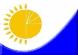 Құпиялылығы мемлекеттік

статистика органдарымен

кепілденеді

Конфиденциальность гарантируется

органами государственной

статистикиҚұпиялылығы мемлекеттік

статистика органдарымен

кепілденеді

Конфиденциальность гарантируется

органами государственной

статистикиҚұпиялылығы мемлекеттік

статистика органдарымен

кепілденеді

Конфиденциальность гарантируется

органами государственной

статистикиҚазақстан Республикасы

статистика агенттігі төрағасының

2011 жылғы 16 наурыздағы № 80

бұйрығына 11-қосымшаҚазақстан Республикасы

статистика агенттігі төрағасының

2011 жылғы 16 наурыздағы № 80

бұйрығына 11-қосымшаВедомстволық статистикалық

байқау бойынша статистикалық

нысан 

Статистическая форма по

ведомственному статистическому

наблюдениюВедомстволық статистикалық

байқау бойынша статистикалық

нысан 

Статистическая форма по

ведомственному статистическому

наблюдениюВедомстволық статистикалық

байқау бойынша статистикалық

нысан 

Статистическая форма по

ведомственному статистическому

наблюдениюПриложение 11

к приказу Председателя Агентства

Республики Казахстан по статистике

от 16 марта 2011 года № 80Приложение 11

к приказу Председателя Агентства

Республики Казахстан по статистике

от 16 марта 2011 года № 80Қазақстан Республикасының Ауыл шаруашылығы министрлігі Орман және аңшылық

шаруашылығы комитетіне тапсырылады.

Представляется Комитету лесного и охотничьего хозяйства Министерства сельского

хозяйства Республики Казахстан 

Статистикалық нысанды www.stat.gov.kz. сайтынан алуға болады

Статистическую форму можно получить на сайте www.stat.gov.kz.Қазақстан Республикасының Ауыл шаруашылығы министрлігі Орман және аңшылық

шаруашылығы комитетіне тапсырылады.

Представляется Комитету лесного и охотничьего хозяйства Министерства сельского

хозяйства Республики Казахстан 

Статистикалық нысанды www.stat.gov.kz. сайтынан алуға болады

Статистическую форму можно получить на сайте www.stat.gov.kz.Қазақстан Республикасының Ауыл шаруашылығы министрлігі Орман және аңшылық

шаруашылығы комитетіне тапсырылады.

Представляется Комитету лесного и охотничьего хозяйства Министерства сельского

хозяйства Республики Казахстан 

Статистикалық нысанды www.stat.gov.kz. сайтынан алуға болады

Статистическую форму можно получить на сайте www.stat.gov.kz.Қазақстан Республикасының Ауыл шаруашылығы министрлігі Орман және аңшылық

шаруашылығы комитетіне тапсырылады.

Представляется Комитету лесного и охотничьего хозяйства Министерства сельского

хозяйства Республики Казахстан 

Статистикалық нысанды www.stat.gov.kz. сайтынан алуға болады

Статистическую форму можно получить на сайте www.stat.gov.kz.Қазақстан Республикасының Ауыл шаруашылығы министрлігі Орман және аңшылық

шаруашылығы комитетіне тапсырылады.

Представляется Комитету лесного и охотничьего хозяйства Министерства сельского

хозяйства Республики Казахстан 

Статистикалық нысанды www.stat.gov.kz. сайтынан алуға болады

Статистическую форму можно получить на сайте www.stat.gov.kz.Қазақстан Республикасының Ауыл шаруашылығы министрлігі Орман және аңшылық

шаруашылығы комитетіне тапсырылады.

Представляется Комитету лесного и охотничьего хозяйства Министерства сельского

хозяйства Республики Казахстан 

Статистикалық нысанды www.stat.gov.kz. сайтынан алуға болады

Статистическую форму можно получить на сайте www.stat.gov.kz.Мемлекеттік статистиканың тиісті органдарына алғашқы статистикалық

деректерді уақтылы тапсырмау, дәйекті емес деректерді беру әкімшілік құқық

бұзушылық болып табылады және Қазақстан Республикасының қолданыстағы

заңнамасына сәйкес жауапкершілікке әкеп соғады.

Несвоевременное представление, предоставление недостоверных первичных статистических

данных в соответствующие органы государственной статистики являются

административными правонарушениями и влекут за собой ответственность в соответствии

с действующим законодательством Республики Казахстан.Мемлекеттік статистиканың тиісті органдарына алғашқы статистикалық

деректерді уақтылы тапсырмау, дәйекті емес деректерді беру әкімшілік құқық

бұзушылық болып табылады және Қазақстан Республикасының қолданыстағы

заңнамасына сәйкес жауапкершілікке әкеп соғады.

Несвоевременное представление, предоставление недостоверных первичных статистических

данных в соответствующие органы государственной статистики являются

административными правонарушениями и влекут за собой ответственность в соответствии

с действующим законодательством Республики Казахстан.Мемлекеттік статистиканың тиісті органдарына алғашқы статистикалық

деректерді уақтылы тапсырмау, дәйекті емес деректерді беру әкімшілік құқық

бұзушылық болып табылады және Қазақстан Республикасының қолданыстағы

заңнамасына сәйкес жауапкершілікке әкеп соғады.

Несвоевременное представление, предоставление недостоверных первичных статистических

данных в соответствующие органы государственной статистики являются

административными правонарушениями и влекут за собой ответственность в соответствии

с действующим законодательством Республики Казахстан.Мемлекеттік статистиканың тиісті органдарына алғашқы статистикалық

деректерді уақтылы тапсырмау, дәйекті емес деректерді беру әкімшілік құқық

бұзушылық болып табылады және Қазақстан Республикасының қолданыстағы

заңнамасына сәйкес жауапкершілікке әкеп соғады.

Несвоевременное представление, предоставление недостоверных первичных статистических

данных в соответствующие органы государственной статистики являются

административными правонарушениями и влекут за собой ответственность в соответствии

с действующим законодательством Республики Казахстан.Мемлекеттік статистиканың тиісті органдарына алғашқы статистикалық

деректерді уақтылы тапсырмау, дәйекті емес деректерді беру әкімшілік құқық

бұзушылық болып табылады және Қазақстан Республикасының қолданыстағы

заңнамасына сәйкес жауапкершілікке әкеп соғады.

Несвоевременное представление, предоставление недостоверных первичных статистических

данных в соответствующие органы государственной статистики являются

административными правонарушениями и влекут за собой ответственность в соответствии

с действующим законодательством Республики Казахстан.Мемлекеттік статистиканың тиісті органдарына алғашқы статистикалық

деректерді уақтылы тапсырмау, дәйекті емес деректерді беру әкімшілік құқық

бұзушылық болып табылады және Қазақстан Республикасының қолданыстағы

заңнамасына сәйкес жауапкершілікке әкеп соғады.

Несвоевременное представление, предоставление недостоверных первичных статистических

данных в соответствующие органы государственной статистики являются

административными правонарушениями и влекут за собой ответственность в соответствии

с действующим законодательством Республики Казахстан.Статистикалық нысан

коды 7161210

Код статистической формы

7161210Статистикалық нысан

коды 7161210

Код статистической формы

7161210Статистикалық нысан

коды 7161210

Код статистической формы

7161210Кеспеағаш қорын әзірлеу және беру, оның тұқымдық

құрамы мен тауарлық құрылымы туралы есеп

Отчет о подготовке и передаче лесосечного фонда, его

породном составе и товарной структуреКеспеағаш қорын әзірлеу және беру, оның тұқымдық

құрамы мен тауарлық құрылымы туралы есеп

Отчет о подготовке и передаче лесосечного фонда, его

породном составе и товарной структуреКеспеағаш қорын әзірлеу және беру, оның тұқымдық

құрамы мен тауарлық құрылымы туралы есеп

Отчет о подготовке и передаче лесосечного фонда, его

породном составе и товарной структуре13 ОШ (орман

шаруашылығы)

13 ЛХ (лесное хозяйство)13 ОШ (орман

шаруашылығы)

13 ЛХ (лесное хозяйство)13 ОШ (орман

шаруашылығы)

13 ЛХ (лесное хозяйство)Кеспеағаш қорын әзірлеу және беру, оның тұқымдық

құрамы мен тауарлық құрылымы туралы есеп

Отчет о подготовке и передаче лесосечного фонда, его

породном составе и товарной структуреКеспеағаш қорын әзірлеу және беру, оның тұқымдық

құрамы мен тауарлық құрылымы туралы есеп

Отчет о подготовке и передаче лесосечного фонда, его

породном составе и товарной структуреКеспеағаш қорын әзірлеу және беру, оның тұқымдық

құрамы мен тауарлық құрылымы туралы есеп

Отчет о подготовке и передаче лесосечного фонда, его

породном составе и товарной структуреЖылына бір рет

Один раз в годЖылына бір рет

Один раз в годЖылына бір рет

Один раз в годЕсепті кезең

Отчетный периоджыл

годОрман шаруашылығы мекемелері, мемлекеттік табиғи қорықтар, мемлекеттік

ұлттық табиғи парктер, мемлекеттік орман табиғи резерваттары, облыстық

орман және аңшылық шаруашылығы аумақтық инспекциялары тапсырады.

Представляют - учреждения по охране лесов и животного мира, государственные

природные заповедники, государственные национальные парки, государственные лесные

природные резерваты, областные территориальные инспекции лесного и охотничьего

хозяйства.Орман шаруашылығы мекемелері, мемлекеттік табиғи қорықтар, мемлекеттік

ұлттық табиғи парктер, мемлекеттік орман табиғи резерваттары, облыстық

орман және аңшылық шаруашылығы аумақтық инспекциялары тапсырады.

Представляют - учреждения по охране лесов и животного мира, государственные

природные заповедники, государственные национальные парки, государственные лесные

природные резерваты, областные территориальные инспекции лесного и охотничьего

хозяйства.Орман шаруашылығы мекемелері, мемлекеттік табиғи қорықтар, мемлекеттік

ұлттық табиғи парктер, мемлекеттік орман табиғи резерваттары, облыстық

орман және аңшылық шаруашылығы аумақтық инспекциялары тапсырады.

Представляют - учреждения по охране лесов и животного мира, государственные

природные заповедники, государственные национальные парки, государственные лесные

природные резерваты, областные территориальные инспекции лесного и охотничьего

хозяйства.Орман шаруашылығы мекемелері, мемлекеттік табиғи қорықтар, мемлекеттік

ұлттық табиғи парктер, мемлекеттік орман табиғи резерваттары, облыстық

орман және аңшылық шаруашылығы аумақтық инспекциялары тапсырады.

Представляют - учреждения по охране лесов и животного мира, государственные

природные заповедники, государственные национальные парки, государственные лесные

природные резерваты, областные территориальные инспекции лесного и охотничьего

хозяйства.Орман шаруашылығы мекемелері, мемлекеттік табиғи қорықтар, мемлекеттік

ұлттық табиғи парктер, мемлекеттік орман табиғи резерваттары, облыстық

орман және аңшылық шаруашылығы аумақтық инспекциялары тапсырады.

Представляют - учреждения по охране лесов и животного мира, государственные

природные заповедники, государственные национальные парки, государственные лесные

природные резерваты, областные территориальные инспекции лесного и охотничьего

хозяйства.Орман шаруашылығы мекемелері, мемлекеттік табиғи қорықтар, мемлекеттік

ұлттық табиғи парктер, мемлекеттік орман табиғи резерваттары, облыстық

орман және аңшылық шаруашылығы аумақтық инспекциялары тапсырады.

Представляют - учреждения по охране лесов и животного мира, государственные

природные заповедники, государственные национальные парки, государственные лесные

природные резерваты, областные территориальные инспекции лесного и охотничьего

хозяйства.Тапсыру мерзімі – орман шаруашылығы мекемелері, мемлекеттік табиғи

қорықтар, мемлекеттік ұлттық табиғи парктер, мемлекеттік орман табиғи

резерваттары - 1 қазандағы жағдай бойынша 5 қазаннан кешіктірмей, облыстық

орман және аңшылық шаруашылығы аумақтық инспекциялары – 15 қазанға дейін.

Срок представления - учреждения по охране лесов и животного мира, государственные

природные заповедники, государственные национальные парки, государственные лесные

природные резерваты по состоянию на 1 октября не позднее 5 октября, областные

территориальные инспекции лесного и охотничьего хозяйства до 15 октября.Тапсыру мерзімі – орман шаруашылығы мекемелері, мемлекеттік табиғи

қорықтар, мемлекеттік ұлттық табиғи парктер, мемлекеттік орман табиғи

резерваттары - 1 қазандағы жағдай бойынша 5 қазаннан кешіктірмей, облыстық

орман және аңшылық шаруашылығы аумақтық инспекциялары – 15 қазанға дейін.

Срок представления - учреждения по охране лесов и животного мира, государственные

природные заповедники, государственные национальные парки, государственные лесные

природные резерваты по состоянию на 1 октября не позднее 5 октября, областные

территориальные инспекции лесного и охотничьего хозяйства до 15 октября.Тапсыру мерзімі – орман шаруашылығы мекемелері, мемлекеттік табиғи

қорықтар, мемлекеттік ұлттық табиғи парктер, мемлекеттік орман табиғи

резерваттары - 1 қазандағы жағдай бойынша 5 қазаннан кешіктірмей, облыстық

орман және аңшылық шаруашылығы аумақтық инспекциялары – 15 қазанға дейін.

Срок представления - учреждения по охране лесов и животного мира, государственные

природные заповедники, государственные национальные парки, государственные лесные

природные резерваты по состоянию на 1 октября не позднее 5 октября, областные

территориальные инспекции лесного и охотничьего хозяйства до 15 октября.Тапсыру мерзімі – орман шаруашылығы мекемелері, мемлекеттік табиғи

қорықтар, мемлекеттік ұлттық табиғи парктер, мемлекеттік орман табиғи

резерваттары - 1 қазандағы жағдай бойынша 5 қазаннан кешіктірмей, облыстық

орман және аңшылық шаруашылығы аумақтық инспекциялары – 15 қазанға дейін.

Срок представления - учреждения по охране лесов и животного мира, государственные

природные заповедники, государственные национальные парки, государственные лесные

природные резерваты по состоянию на 1 октября не позднее 5 октября, областные

территориальные инспекции лесного и охотничьего хозяйства до 15 октября.Тапсыру мерзімі – орман шаруашылығы мекемелері, мемлекеттік табиғи

қорықтар, мемлекеттік ұлттық табиғи парктер, мемлекеттік орман табиғи

резерваттары - 1 қазандағы жағдай бойынша 5 қазаннан кешіктірмей, облыстық

орман және аңшылық шаруашылығы аумақтық инспекциялары – 15 қазанға дейін.

Срок представления - учреждения по охране лесов и животного мира, государственные

природные заповедники, государственные национальные парки, государственные лесные

природные резерваты по состоянию на 1 октября не позднее 5 октября, областные

территориальные инспекции лесного и охотничьего хозяйства до 15 октября.Тапсыру мерзімі – орман шаруашылығы мекемелері, мемлекеттік табиғи

қорықтар, мемлекеттік ұлттық табиғи парктер, мемлекеттік орман табиғи

резерваттары - 1 қазандағы жағдай бойынша 5 қазаннан кешіктірмей, облыстық

орман және аңшылық шаруашылығы аумақтық инспекциялары – 15 қазанға дейін.

Срок представления - учреждения по охране лесов и животного мира, государственные

природные заповедники, государственные национальные парки, государственные лесные

природные резерваты по состоянию на 1 октября не позднее 5 октября, областные

территориальные инспекции лесного и охотничьего хозяйства до 15 октября.КҰЖЖ коды

Код ОКПОКҰЖЖ коды

Код ОКПОБСН коды

код БИНБСН коды

код БИНКөрсеткіштер атауы

Наименование показателейЖол коды

Код строкиӨлшем бірлігі

Единица

измеренияНақты

Фактически1. Алдағы 20__ жылға

На предстоящий 20__ годбөлінген кеспеағаш қоры

отведено лесосечного фонда01мың текше метр

тысяч метров

кубическихберілген кеспеағаш қоры

передано лесосечного фонда02мың текше метр

тысяч метров

кубическихоның ішінде

в том числебіртіндеп және іріктеп кесу үшін

под постепенные и выборочные рубки03мың текше метр

тысяч метров

кубическихшырын ағызу үшін бөлінген екпелер

отведено насаждений для подсочки04Гектар

гектаршырын ағызуға берілген екпелер

передано насаждений в подсочку05Гектар

гектар2. Алдағы жылдан кейінгі бірінші

жылға

На первый год, следующий за предстоящимбөлінген кеспеағаш қоры

отведено лесосечного фонда06мың текше метр

тысяч метров

кубическихберілген кеспеағаш қоры

передано лесосечного фонда07мың текше метр

тысяч метров

кубическихоның ішінде

в том числебіртіндеп және іріктеп кесу үшін

под постепенные и выборочные рубки08мың текше метр

тысяч метров

кубических3. Алдағы жылдан кейінгі екінші

жылға

На второй год, следующий за предстоящимбөлінген кеспеағаш қоры

отведено лесосечного фонда09мың текше метр

тысяч метров

кубическихКөрсеткіштер

атауы

Наименование

показателейЖол коды

Код строкиБөлінген кеспеағаш

қоры - барлығы, мың

текше метр

Отведено лесосечного

фонда - всего, тысяч

метров кубическихОның ішінде кәделік сүрек

В том числе деловой древесиныОның ішінде кәделік сүрек

В том числе деловой древесиныОның ішінде кәделік сүрек

В том числе деловой древесиныОның ішінде кәделік сүрек

В том числе деловой древесиныКөрсеткіштер

атауы

Наименование

показателейЖол коды

Код строкиБөлінген кеспеағаш

қоры - барлығы, мың

текше метр

Отведено лесосечного

фонда - всего, тысяч

метров кубическихірі

крупнойорташа

среднейұсақ

мелкойжиыны

итогоАБ12345Барлығы

Всего01оның

ішінде

в том числеқылқан

шаруашылығы

хвойное

хозяйство02ХХХХқұраушы

тұқымдар

бойынша

кеспеағаш

қорының

жалпы

мөлшерін

бөлу

распределение

общего

количества

лесосечного

фонда по

составляющим

породамҚылқанды –

барлығы:

Хвойные –

всего:03оның ішінде:

в том числе:қарағай

сосна04самырсын

кедр05шырша және

майқарағай

ель и пихта06жапырақтылиственница07Қатты жапырақты

– барлығы:

Твердолиствен-

ные – всего:08оның ішінде:

в том числе:емен

дуб09Жұмсақ

жапырақты –

барлығы:

Мягколиствен-

ные – всего:10оның ішінде:

в том числе:қайың

береза11Шаруашылық

бағалы

тұқымдардың

өміршең

өскіндері

бар кеспе-

ағаштар

көлемі

(гектар)

Площадь

лесосек с

наличием

жизнеспособно-

го подроста

хозяйствен-

но ценных

пород (гектар)12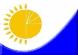 Құпиялылығы мемлекеттік

статистика органдарымен

кепілденеді

Конфиденциальность гарантируется

органами государственной

статистикиҚұпиялылығы мемлекеттік

статистика органдарымен

кепілденеді

Конфиденциальность гарантируется

органами государственной

статистикиҚұпиялылығы мемлекеттік

статистика органдарымен

кепілденеді

Конфиденциальность гарантируется

органами государственной

статистикиҚазақстан Республикасы статистика

агенттігі төрағасының 2011 жылғы

16 наурыздағы № 80 бұйрығына

13-қосымшаҚазақстан Республикасы статистика

агенттігі төрағасының 2011 жылғы

16 наурыздағы № 80 бұйрығына

13-қосымшаВедомстволық статистикалық

байқау бойынша статистикалық

нысан 

Статистическая форма по

ведомственному статистическому

наблюдениюВедомстволық статистикалық

байқау бойынша статистикалық

нысан 

Статистическая форма по

ведомственному статистическому

наблюдениюВедомстволық статистикалық

байқау бойынша статистикалық

нысан 

Статистическая форма по

ведомственному статистическому

наблюдениюПриложение 13

к приказу Председателя Агентства

Республики Казахстан по статистике

от 16 марта 2011 года № 80Приложение 13

к приказу Председателя Агентства

Республики Казахстан по статистике

от 16 марта 2011 года № 80Қазақстан Республикасының Ауыл шаруашылығы министрлігі Орман және аңшылық

шаруашылығы комитетіне тапсырылады.

Представляется Комитету лесного и охотничьего хозяйства Министерства сельского

хозяйства Республики Казахстан 

Статистикалық нысанды www.stat.gov.kz. сайтынан алуға болады

Статистическую форму можно получить на сайте www.stat.gov.kz.Қазақстан Республикасының Ауыл шаруашылығы министрлігі Орман және аңшылық

шаруашылығы комитетіне тапсырылады.

Представляется Комитету лесного и охотничьего хозяйства Министерства сельского

хозяйства Республики Казахстан 

Статистикалық нысанды www.stat.gov.kz. сайтынан алуға болады

Статистическую форму можно получить на сайте www.stat.gov.kz.Қазақстан Республикасының Ауыл шаруашылығы министрлігі Орман және аңшылық

шаруашылығы комитетіне тапсырылады.

Представляется Комитету лесного и охотничьего хозяйства Министерства сельского

хозяйства Республики Казахстан 

Статистикалық нысанды www.stat.gov.kz. сайтынан алуға болады

Статистическую форму можно получить на сайте www.stat.gov.kz.Қазақстан Республикасының Ауыл шаруашылығы министрлігі Орман және аңшылық

шаруашылығы комитетіне тапсырылады.

Представляется Комитету лесного и охотничьего хозяйства Министерства сельского

хозяйства Республики Казахстан 

Статистикалық нысанды www.stat.gov.kz. сайтынан алуға болады

Статистическую форму можно получить на сайте www.stat.gov.kz.Қазақстан Республикасының Ауыл шаруашылығы министрлігі Орман және аңшылық

шаруашылығы комитетіне тапсырылады.

Представляется Комитету лесного и охотничьего хозяйства Министерства сельского

хозяйства Республики Казахстан 

Статистикалық нысанды www.stat.gov.kz. сайтынан алуға болады

Статистическую форму можно получить на сайте www.stat.gov.kz.Қазақстан Республикасының Ауыл шаруашылығы министрлігі Орман және аңшылық

шаруашылығы комитетіне тапсырылады.

Представляется Комитету лесного и охотничьего хозяйства Министерства сельского

хозяйства Республики Казахстан 

Статистикалық нысанды www.stat.gov.kz. сайтынан алуға болады

Статистическую форму можно получить на сайте www.stat.gov.kz.Мемлекеттік статистиканың тиісті органдарына алғашқы статистикалық

деректерді уақтылы тапсырмау, дәйекті емес деректерді беру әкімшілік құқық

бұзушылық болып табылады және Қазақстан Республикасының қолданыстағы

заңнамасына сәйкес жауапкершілікке әкеп соғады.

Несвоевременное представление, предоставление недостоверных первичных статистических

данных в соответствующие органы государственной статистики являются административными

правонарушениями и влекут за собой ответственность в соответствии с действующим

законодательством Республики Казахстан.Мемлекеттік статистиканың тиісті органдарына алғашқы статистикалық

деректерді уақтылы тапсырмау, дәйекті емес деректерді беру әкімшілік құқық

бұзушылық болып табылады және Қазақстан Республикасының қолданыстағы

заңнамасына сәйкес жауапкершілікке әкеп соғады.

Несвоевременное представление, предоставление недостоверных первичных статистических

данных в соответствующие органы государственной статистики являются административными

правонарушениями и влекут за собой ответственность в соответствии с действующим

законодательством Республики Казахстан.Мемлекеттік статистиканың тиісті органдарына алғашқы статистикалық

деректерді уақтылы тапсырмау, дәйекті емес деректерді беру әкімшілік құқық

бұзушылық болып табылады және Қазақстан Республикасының қолданыстағы

заңнамасына сәйкес жауапкершілікке әкеп соғады.

Несвоевременное представление, предоставление недостоверных первичных статистических

данных в соответствующие органы государственной статистики являются административными

правонарушениями и влекут за собой ответственность в соответствии с действующим

законодательством Республики Казахстан.Мемлекеттік статистиканың тиісті органдарына алғашқы статистикалық

деректерді уақтылы тапсырмау, дәйекті емес деректерді беру әкімшілік құқық

бұзушылық болып табылады және Қазақстан Республикасының қолданыстағы

заңнамасына сәйкес жауапкершілікке әкеп соғады.

Несвоевременное представление, предоставление недостоверных первичных статистических

данных в соответствующие органы государственной статистики являются административными

правонарушениями и влекут за собой ответственность в соответствии с действующим

законодательством Республики Казахстан.Мемлекеттік статистиканың тиісті органдарына алғашқы статистикалық

деректерді уақтылы тапсырмау, дәйекті емес деректерді беру әкімшілік құқық

бұзушылық болып табылады және Қазақстан Республикасының қолданыстағы

заңнамасына сәйкес жауапкершілікке әкеп соғады.

Несвоевременное представление, предоставление недостоверных первичных статистических

данных в соответствующие органы государственной статистики являются административными

правонарушениями и влекут за собой ответственность в соответствии с действующим

законодательством Республики Казахстан.Мемлекеттік статистиканың тиісті органдарына алғашқы статистикалық

деректерді уақтылы тапсырмау, дәйекті емес деректерді беру әкімшілік құқық

бұзушылық болып табылады және Қазақстан Республикасының қолданыстағы

заңнамасына сәйкес жауапкершілікке әкеп соғады.

Несвоевременное представление, предоставление недостоверных первичных статистических

данных в соответствующие органы государственной статистики являются административными

правонарушениями и влекут за собой ответственность в соответствии с действующим

законодательством Республики Казахстан.Статистикалық нысан

коды 7171204

Код статистической формы

7171204Статистикалық нысан

коды 7171204

Код статистической формы

7171204Статистикалық нысан

коды 7171204

Код статистической формы

7171204Ағаштар мен бұталар тұқымдарының

себу сапасы туралы есеп

Отчет о посевных качествах

семян древесных и кустарниковых породАғаштар мен бұталар тұқымдарының

себу сапасы туралы есеп

Отчет о посевных качествах

семян древесных и кустарниковых породАғаштар мен бұталар тұқымдарының

себу сапасы туралы есеп

Отчет о посевных качествах

семян древесных и кустарниковых породЖылдық

ГодоваяЖылдық

ГодоваяЖылдық

ГодоваяАғаштар мен бұталар тұқымдарының

себу сапасы туралы есеп

Отчет о посевных качествах

семян древесных и кустарниковых породАғаштар мен бұталар тұқымдарының

себу сапасы туралы есеп

Отчет о посевных качествах

семян древесных и кустарниковых породАғаштар мен бұталар тұқымдарының

себу сапасы туралы есеп

Отчет о посевных качествах

семян древесных и кустарниковых пород17 ОШ (орман

шаруашылығы)

17 ЛХ (лесное хозяйство)17 ОШ (орман

шаруашылығы)

17 ЛХ (лесное хозяйство)17 ОШ (орман

шаруашылығы)

17 ЛХ (лесное хозяйство)Есепті кезең

Отчетный периоджыл

годАймақтық орман тұқымы станциялары, Қазақ республикалық орман тұқымы

мекемесі, облыстар әкімдіктерінің орман бөлімдері басқармалары тапсырады.

Представляют - зональные лесосеменные станции, Казахское республиканское лесосеменное

учреждение, управления лесных отделов акиматов областей.Аймақтық орман тұқымы станциялары, Қазақ республикалық орман тұқымы

мекемесі, облыстар әкімдіктерінің орман бөлімдері басқармалары тапсырады.

Представляют - зональные лесосеменные станции, Казахское республиканское лесосеменное

учреждение, управления лесных отделов акиматов областей.Аймақтық орман тұқымы станциялары, Қазақ республикалық орман тұқымы

мекемесі, облыстар әкімдіктерінің орман бөлімдері басқармалары тапсырады.

Представляют - зональные лесосеменные станции, Казахское республиканское лесосеменное

учреждение, управления лесных отделов акиматов областей.Аймақтық орман тұқымы станциялары, Қазақ республикалық орман тұқымы

мекемесі, облыстар әкімдіктерінің орман бөлімдері басқармалары тапсырады.

Представляют - зональные лесосеменные станции, Казахское республиканское лесосеменное

учреждение, управления лесных отделов акиматов областей.Аймақтық орман тұқымы станциялары, Қазақ республикалық орман тұқымы

мекемесі, облыстар әкімдіктерінің орман бөлімдері басқармалары тапсырады.

Представляют - зональные лесосеменные станции, Казахское республиканское лесосеменное

учреждение, управления лесных отделов акиматов областей.Аймақтық орман тұқымы станциялары, Қазақ республикалық орман тұқымы

мекемесі, облыстар әкімдіктерінің орман бөлімдері басқармалары тапсырады.

Представляют - зональные лесосеменные станции, Казахское республиканское лесосеменное

учреждение, управления лесных отделов акиматов областей.Тапсыру мерзімі: аймақтық орман тұқымы станциялары – есепті кезеңнен кейін

10 қаңтарға дейін; Қазақ республикалық орман тұқымы мекемесі - есепті

кезеңнен кейін 10 қаңтарға дейінТапсыру мерзімі: аймақтық орман тұқымы станциялары – есепті кезеңнен кейін

10 қаңтарға дейін; Қазақ республикалық орман тұқымы мекемесі - есепті

кезеңнен кейін 10 қаңтарға дейінТапсыру мерзімі: аймақтық орман тұқымы станциялары – есепті кезеңнен кейін

10 қаңтарға дейін; Қазақ республикалық орман тұқымы мекемесі - есепті

кезеңнен кейін 10 қаңтарға дейінТапсыру мерзімі: аймақтық орман тұқымы станциялары – есепті кезеңнен кейін

10 қаңтарға дейін; Қазақ республикалық орман тұқымы мекемесі - есепті

кезеңнен кейін 10 қаңтарға дейінТапсыру мерзімі: аймақтық орман тұқымы станциялары – есепті кезеңнен кейін

10 қаңтарға дейін; Қазақ республикалық орман тұқымы мекемесі - есепті

кезеңнен кейін 10 қаңтарға дейінТапсыру мерзімі: аймақтық орман тұқымы станциялары – есепті кезеңнен кейін

10 қаңтарға дейін; Қазақ республикалық орман тұқымы мекемесі - есепті

кезеңнен кейін 10 қаңтарға дейінСрок представления: зональные лесосеменные станции - до 10 января после отчетного

периода; Казахское республиканское лесосеменное учреждение – до 20 января после

отчетного периодаСрок представления: зональные лесосеменные станции - до 10 января после отчетного

периода; Казахское республиканское лесосеменное учреждение – до 20 января после

отчетного периодаСрок представления: зональные лесосеменные станции - до 10 января после отчетного

периода; Казахское республиканское лесосеменное учреждение – до 20 января после

отчетного периодаСрок представления: зональные лесосеменные станции - до 10 января после отчетного

периода; Казахское республиканское лесосеменное учреждение – до 20 января после

отчетного периодаСрок представления: зональные лесосеменные станции - до 10 января после отчетного

периода; Казахское республиканское лесосеменное учреждение – до 20 января после

отчетного периодаСрок представления: зональные лесосеменные станции - до 10 января после отчетного

периода; Казахское республиканское лесосеменное учреждение – до 20 января после

отчетного периодаКҰЖЖ коды

Код ОКПОКҰЖЖ коды

Код ОКПОБСН коды

код БИНБСН коды

код БИНТұқымдар

атауы

Наименование

породТұқымдар

коды

Код

ПородыТексеріл-

ген тұқым

барлығы,

килограмм

Проверено

семян

всего,

килограммоның ішінде былай болды

из них оказалосьоның ішінде былай болды

из них оказалосьоның ішінде былай болды

из них оказалосьоның ішінде былай болды

из них оказалосьоның ішінде былай болды

из них оказалосьТұқымдар

атауы

Наименование

породТұқымдар

коды

Код

ПородыТексеріл-

ген тұқым

барлығы,

килограмм

Проверено

семян

всего,

килограммI cынып

I классаII сынып

II класcаIII сынып

III классасапасыздары

некондиционныхсапасыздары

некондиционныхТұқымдар

атауы

Наименование

породТұқымдар

коды

Код

ПородыТексеріл-

ген тұқым

барлығы,

килограмм

Проверено

семян

всего,

килограммI cынып

I классаII сынып

II класcаIII сынып

III классатазалығы

бойынша

по

чистотешығымдылығы,

тіршілікке

қабілеттілігі,

сапалығы

бойынша

по всхожести,

жизнеспособности,

доброкачественностиАБ123456Қылқандылар

жиыны

Итого хвойных01оның ішінде:

в том числе:Кәдімгі

қарағай

Сосна

обыкновенная02Шырша

Ель03Бал қарағай

Лиственница04Самырсын

Кедр05Қара самырсын

Пихта06Басқалары

Прочие07Жапырақылар жиыны

Итого

лиственных08оның

ішінде:

в том числе:Емен

Дуб09Қайың

Береза10Грек

жаңғағы

Орех грецкий11Терек

Тополь12Үйеңкі

Клен13Шетен

Ясень14Шегіршін

тұқымдастар

Ильмовые15Сексеуіл

Саксаул16Жиде

Лох17Жемісті-

тұқымдылар

Плодово-

семечковые18Жемісті-

сүйектілер

Плодово-

косточковые19Басқалары

Прочие20Бұтақтар

жиыны

Итого

кустарниковые21оның ішінде:

в том числе:Шырғанақ

Облепиха22Қарақат

Смородина23Черкез,

жүзгін,

теріскен

Черкез,

джузгун,

терескен24Итмұрын

Шиповник25Басқалары

Прочие26Барлығы

Всего27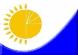 Құпиялылығы мемлекеттік

статистика органдарымен

кепілденеді

Конфиденциальность гарантируется

органами государственной

статистикиҚұпиялылығы мемлекеттік

статистика органдарымен

кепілденеді

Конфиденциальность гарантируется

органами государственной

статистикиҚұпиялылығы мемлекеттік

статистика органдарымен

кепілденеді

Конфиденциальность гарантируется

органами государственной

статистикиҚазақстан Республикасы

статистика агенттігі

төрағасының

2011 жылғы 16 наурыздағы

№ 80 бұйрығына

15-қосымшаҚазақстан Республикасы

статистика агенттігі

төрағасының

2011 жылғы 16 наурыздағы

№ 80 бұйрығына

15-қосымшаҚазақстан Республикасы

статистика агенттігі

төрағасының

2011 жылғы 16 наурыздағы

№ 80 бұйрығына

15-қосымшаҚазақстан Республикасы

статистика агенттігі

төрағасының

2011 жылғы 16 наурыздағы

№ 80 бұйрығына

15-қосымшаВедомстволық статистикалық

байқау бойынша

статистикалық нысан

Статистическая форма по

ведомственному статистическому

наблюдениюВедомстволық статистикалық

байқау бойынша

статистикалық нысан

Статистическая форма по

ведомственному статистическому

наблюдениюВедомстволық статистикалық

байқау бойынша

статистикалық нысан

Статистическая форма по

ведомственному статистическому

наблюдениюПриложение 15

к приказу Председателя

Агентства Республики Казахстан

по статистике

от 16 марта 2011 года № 80Приложение 15

к приказу Председателя

Агентства Республики Казахстан

по статистике

от 16 марта 2011 года № 80Приложение 15

к приказу Председателя

Агентства Республики Казахстан

по статистике

от 16 марта 2011 года № 80Приложение 15

к приказу Председателя

Агентства Республики Казахстан

по статистике

от 16 марта 2011 года № 80Қазақстан Республикасының Ауыл шаруашылығы министрлігі Орман және аңшылық

шаруашылығы комитетіне тапсырылады.

Представляется Комитету лесного и охотничьего хозяйства Министерства сельского

хозяйства Республики Казахстан 

Статистикалық нысанды www.stat.gov.kz. сайтынан алуға болады

Статистическую форму можно получить на сайте www.stat.gov.kz.Қазақстан Республикасының Ауыл шаруашылығы министрлігі Орман және аңшылық

шаруашылығы комитетіне тапсырылады.

Представляется Комитету лесного и охотничьего хозяйства Министерства сельского

хозяйства Республики Казахстан 

Статистикалық нысанды www.stat.gov.kz. сайтынан алуға болады

Статистическую форму можно получить на сайте www.stat.gov.kz.Қазақстан Республикасының Ауыл шаруашылығы министрлігі Орман және аңшылық

шаруашылығы комитетіне тапсырылады.

Представляется Комитету лесного и охотничьего хозяйства Министерства сельского

хозяйства Республики Казахстан 

Статистикалық нысанды www.stat.gov.kz. сайтынан алуға болады

Статистическую форму можно получить на сайте www.stat.gov.kz.Қазақстан Республикасының Ауыл шаруашылығы министрлігі Орман және аңшылық

шаруашылығы комитетіне тапсырылады.

Представляется Комитету лесного и охотничьего хозяйства Министерства сельского

хозяйства Республики Казахстан 

Статистикалық нысанды www.stat.gov.kz. сайтынан алуға болады

Статистическую форму можно получить на сайте www.stat.gov.kz.Қазақстан Республикасының Ауыл шаруашылығы министрлігі Орман және аңшылық

шаруашылығы комитетіне тапсырылады.

Представляется Комитету лесного и охотничьего хозяйства Министерства сельского

хозяйства Республики Казахстан 

Статистикалық нысанды www.stat.gov.kz. сайтынан алуға болады

Статистическую форму можно получить на сайте www.stat.gov.kz.Қазақстан Республикасының Ауыл шаруашылығы министрлігі Орман және аңшылық

шаруашылығы комитетіне тапсырылады.

Представляется Комитету лесного и охотничьего хозяйства Министерства сельского

хозяйства Республики Казахстан 

Статистикалық нысанды www.stat.gov.kz. сайтынан алуға болады

Статистическую форму можно получить на сайте www.stat.gov.kz.Қазақстан Республикасының Ауыл шаруашылығы министрлігі Орман және аңшылық

шаруашылығы комитетіне тапсырылады.

Представляется Комитету лесного и охотничьего хозяйства Министерства сельского

хозяйства Республики Казахстан 

Статистикалық нысанды www.stat.gov.kz. сайтынан алуға болады

Статистическую форму можно получить на сайте www.stat.gov.kz.Қазақстан Республикасының Ауыл шаруашылығы министрлігі Орман және аңшылық

шаруашылығы комитетіне тапсырылады.

Представляется Комитету лесного и охотничьего хозяйства Министерства сельского

хозяйства Республики Казахстан 

Статистикалық нысанды www.stat.gov.kz. сайтынан алуға болады

Статистическую форму можно получить на сайте www.stat.gov.kz.Мемлекеттік статистиканың тиісті органдарына алғашқы статистикалық

деректерді уақтылы тапсырмау, дәйекті емес деректерді беру әкімшілік құқық

бұзушылық болып табылады және Қазақстан Республикасының қолданыстағы

заңнамасына сәйкес жауапкершілікке әкеп соғады.

Несвоевременное представление, предоставление недостоверных первичных статистических

данных в соответствующие органы государственной статистики являются административными

правонарушениями и влекут за собой ответственность в соответствии с действующим

законодательством Республики Казахстан.Мемлекеттік статистиканың тиісті органдарына алғашқы статистикалық

деректерді уақтылы тапсырмау, дәйекті емес деректерді беру әкімшілік құқық

бұзушылық болып табылады және Қазақстан Республикасының қолданыстағы

заңнамасына сәйкес жауапкершілікке әкеп соғады.

Несвоевременное представление, предоставление недостоверных первичных статистических

данных в соответствующие органы государственной статистики являются административными

правонарушениями и влекут за собой ответственность в соответствии с действующим

законодательством Республики Казахстан.Мемлекеттік статистиканың тиісті органдарына алғашқы статистикалық

деректерді уақтылы тапсырмау, дәйекті емес деректерді беру әкімшілік құқық

бұзушылық болып табылады және Қазақстан Республикасының қолданыстағы

заңнамасына сәйкес жауапкершілікке әкеп соғады.

Несвоевременное представление, предоставление недостоверных первичных статистических

данных в соответствующие органы государственной статистики являются административными

правонарушениями и влекут за собой ответственность в соответствии с действующим

законодательством Республики Казахстан.Мемлекеттік статистиканың тиісті органдарына алғашқы статистикалық

деректерді уақтылы тапсырмау, дәйекті емес деректерді беру әкімшілік құқық

бұзушылық болып табылады және Қазақстан Республикасының қолданыстағы

заңнамасына сәйкес жауапкершілікке әкеп соғады.

Несвоевременное представление, предоставление недостоверных первичных статистических

данных в соответствующие органы государственной статистики являются административными

правонарушениями и влекут за собой ответственность в соответствии с действующим

законодательством Республики Казахстан.Мемлекеттік статистиканың тиісті органдарына алғашқы статистикалық

деректерді уақтылы тапсырмау, дәйекті емес деректерді беру әкімшілік құқық

бұзушылық болып табылады және Қазақстан Республикасының қолданыстағы

заңнамасына сәйкес жауапкершілікке әкеп соғады.

Несвоевременное представление, предоставление недостоверных первичных статистических

данных в соответствующие органы государственной статистики являются административными

правонарушениями и влекут за собой ответственность в соответствии с действующим

законодательством Республики Казахстан.Мемлекеттік статистиканың тиісті органдарына алғашқы статистикалық

деректерді уақтылы тапсырмау, дәйекті емес деректерді беру әкімшілік құқық

бұзушылық болып табылады және Қазақстан Республикасының қолданыстағы

заңнамасына сәйкес жауапкершілікке әкеп соғады.

Несвоевременное представление, предоставление недостоверных первичных статистических

данных в соответствующие органы государственной статистики являются административными

правонарушениями и влекут за собой ответственность в соответствии с действующим

законодательством Республики Казахстан.Мемлекеттік статистиканың тиісті органдарына алғашқы статистикалық

деректерді уақтылы тапсырмау, дәйекті емес деректерді беру әкімшілік құқық

бұзушылық болып табылады және Қазақстан Республикасының қолданыстағы

заңнамасына сәйкес жауапкершілікке әкеп соғады.

Несвоевременное представление, предоставление недостоверных первичных статистических

данных в соответствующие органы государственной статистики являются административными

правонарушениями и влекут за собой ответственность в соответствии с действующим

законодательством Республики Казахстан.Мемлекеттік статистиканың тиісті органдарына алғашқы статистикалық

деректерді уақтылы тапсырмау, дәйекті емес деректерді беру әкімшілік құқық

бұзушылық болып табылады және Қазақстан Республикасының қолданыстағы

заңнамасына сәйкес жауапкершілікке әкеп соғады.

Несвоевременное представление, предоставление недостоверных первичных статистических

данных в соответствующие органы государственной статистики являются административными

правонарушениями и влекут за собой ответственность в соответствии с действующим

законодательством Республики Казахстан.Статистикалық нысан

коды 7171202

Код статистической формы

7171202Статистикалық нысан

коды 7171202

Код статистической формы

7171202Статистикалық нысан

коды 7171202

Код статистической формы

7171202Орман ресурстарын босату және орман табысының

түсуі туралы есеп

Отчет об отпуске лесных ресурсов и поступления

лесного  доходаОрман ресурстарын босату және орман табысының

түсуі туралы есеп

Отчет об отпуске лесных ресурсов и поступления

лесного  доходаОрман ресурстарын босату және орман табысының

түсуі туралы есеп

Отчет об отпуске лесных ресурсов и поступления

лесного  доходаОрман ресурстарын босату және орман табысының

түсуі туралы есеп

Отчет об отпуске лесных ресурсов и поступления

лесного  доходаОрман ресурстарын босату және орман табысының

түсуі туралы есеп

Отчет об отпуске лесных ресурсов и поступления

лесного  доходаОТ

ОДОТ

ОДОТ

ОДОрман ресурстарын босату және орман табысының

түсуі туралы есеп

Отчет об отпуске лесных ресурсов и поступления

лесного  доходаОрман ресурстарын босату және орман табысының

түсуі туралы есеп

Отчет об отпуске лесных ресурсов и поступления

лесного  доходаОрман ресурстарын босату және орман табысының

түсуі туралы есеп

Отчет об отпуске лесных ресурсов и поступления

лесного  доходаОрман ресурстарын босату және орман табысының

түсуі туралы есеп

Отчет об отпуске лесных ресурсов и поступления

лесного  доходаОрман ресурстарын босату және орман табысының

түсуі туралы есеп

Отчет об отпуске лесных ресурсов и поступления

лесного  доходаТоқсандық

КвартальнаяТоқсандық

КвартальнаяТоқсандық

КвартальнаяЕсепті кезең

Отчетный периодтоқсан

кварталжыл

годОрман шаруашылығы мекемелері, мемлекеттік табиғи қорықтар, мемлекеттік

ұлттық табиғи парктер, мемлекеттік орман табиғи резерваттары, облыстық орман

және аңшылық шаруашылығы аумақтық инспекциялары тапсырады.

Представляют - государственные учреждения лесного хозяйства, государственные

природные заповедники, государственные национальные природные парки, государственные

лесные природные резерваты, областные территориальные инспекции лесного хозяйстваОрман шаруашылығы мекемелері, мемлекеттік табиғи қорықтар, мемлекеттік

ұлттық табиғи парктер, мемлекеттік орман табиғи резерваттары, облыстық орман

және аңшылық шаруашылығы аумақтық инспекциялары тапсырады.

Представляют - государственные учреждения лесного хозяйства, государственные

природные заповедники, государственные национальные природные парки, государственные

лесные природные резерваты, областные территориальные инспекции лесного хозяйстваОрман шаруашылығы мекемелері, мемлекеттік табиғи қорықтар, мемлекеттік

ұлттық табиғи парктер, мемлекеттік орман табиғи резерваттары, облыстық орман

және аңшылық шаруашылығы аумақтық инспекциялары тапсырады.

Представляют - государственные учреждения лесного хозяйства, государственные

природные заповедники, государственные национальные природные парки, государственные

лесные природные резерваты, областные территориальные инспекции лесного хозяйстваОрман шаруашылығы мекемелері, мемлекеттік табиғи қорықтар, мемлекеттік

ұлттық табиғи парктер, мемлекеттік орман табиғи резерваттары, облыстық орман

және аңшылық шаруашылығы аумақтық инспекциялары тапсырады.

Представляют - государственные учреждения лесного хозяйства, государственные

природные заповедники, государственные национальные природные парки, государственные

лесные природные резерваты, областные территориальные инспекции лесного хозяйстваОрман шаруашылығы мекемелері, мемлекеттік табиғи қорықтар, мемлекеттік

ұлттық табиғи парктер, мемлекеттік орман табиғи резерваттары, облыстық орман

және аңшылық шаруашылығы аумақтық инспекциялары тапсырады.

Представляют - государственные учреждения лесного хозяйства, государственные

природные заповедники, государственные национальные природные парки, государственные

лесные природные резерваты, областные территориальные инспекции лесного хозяйстваОрман шаруашылығы мекемелері, мемлекеттік табиғи қорықтар, мемлекеттік

ұлттық табиғи парктер, мемлекеттік орман табиғи резерваттары, облыстық орман

және аңшылық шаруашылығы аумақтық инспекциялары тапсырады.

Представляют - государственные учреждения лесного хозяйства, государственные

природные заповедники, государственные национальные природные парки, государственные

лесные природные резерваты, областные территориальные инспекции лесного хозяйстваОрман шаруашылығы мекемелері, мемлекеттік табиғи қорықтар, мемлекеттік

ұлттық табиғи парктер, мемлекеттік орман табиғи резерваттары, облыстық орман

және аңшылық шаруашылығы аумақтық инспекциялары тапсырады.

Представляют - государственные учреждения лесного хозяйства, государственные

природные заповедники, государственные национальные природные парки, государственные

лесные природные резерваты, областные территориальные инспекции лесного хозяйстваОрман шаруашылығы мекемелері, мемлекеттік табиғи қорықтар, мемлекеттік

ұлттық табиғи парктер, мемлекеттік орман табиғи резерваттары, облыстық орман

және аңшылық шаруашылығы аумақтық инспекциялары тапсырады.

Представляют - государственные учреждения лесного хозяйства, государственные

природные заповедники, государственные национальные природные парки, государственные

лесные природные резерваты, областные территориальные инспекции лесного хозяйстваКҰЖЖ коды

Код ОКПОКҰЖЖ коды

Код ОКПОБСН коды

код БИНБСН коды

код БИНКөрсеткіш атауы

Наименование показателяЖолдар коды

Код строкиЖазылған орман билеттері

бойынша нақты босатылғаны

мың текше метр.

Фактически отпущено по выписанным

лесорубочным билетам, тысяч

тенге.Жазылған орман билеттері

бойынша нақты босатылғаны

мың текше метр.

Фактически отпущено по выписанным

лесорубочным билетам, тысяч

тенге.Көрсеткіш атауы

Наименование показателяЖолдар коды

Код строкибарлығы

всегооның ішінде кәделік

в том числе деловойАБ12Сүрек дайындау

Заготовка древесины 01оның ішінде

в том числебасты мақсатта пайдалану

бойынша бойынша

по главному пользованию02Шөп шөбу

Сенокошение03Мал жаю

Пасьтба скота04Марал шаруашылығы

Мараловодство 05Аң өсіру шаруашылығы

Звероводство 06Ара ұялары мен омарталар

орналастыру

Размещение ульев и пасек07Ауыл шаруашылығы дақылдарын

өсіру

Выращивание сельскохозяйственных

культур08Дәрілік өсімдіктер мен

техникалық шикізаттар, жабайы

өсетін жемістер, жаңғақтар,

саңырауқұлақтар, жидектер және

өзге де азық-түлік өнімдерін,

қыналар, орман төсеніштері мен

жерге түсіп қалған жапырақтар,

қамыс дайындау және жинау

Заготовка и сбор лекарственных

растений и технического сырья,

дикорастущих плодов, орехов,

грибов, ягод и других пищевых

продуктов, мха, лесной подстилки и

опавших листьев, камыша09Мәдени-сауықтыру, рекреациялық,

спорттық мақсаттар

Культурно – оздоровительные,

рекреационные спортивные цели10Ғылыми-зерттеу мақсаттары

Научно – исследовательские цели11Жиыны:

Итого:12Жазылған ағаш кесу билеттері бойынша нақты

босатылғаны, мың гектар (килограмм, тонн)

Фактически отпущено по выписанным лесным билетам,

тысяч гектар (килограмм, тонн)Басталған төлеу мерзімі бойынша

түсуге тиіс төлемақылар, мың

теңге.

Причитается к поступлению платежей

по наступившим срокам уплаты, тысяч

тенге.Басталған төлеу мерзімі бойынша

түсуге тиіс төлемақылар, мың

теңге.

Причитается к поступлению платежей

по наступившим срокам уплаты, тысяч

тенге.Жазылған ағаш кесу билеттері бойынша нақты

босатылғаны, мың гектар (килограмм, тонн)

Фактически отпущено по выписанным лесным билетам,

тысяч гектар (килограмм, тонн)барлығы

всегооның ішінде өсіп тұр

ан сүрек үшін

төлемақы

в том числе плата за

древисину на корню345Көрсеткіш

атауы

Наименование

показателяЖолдар

коды

Код

строкиНақты түсім, мың тенге

Фактически поступило, тысяч тенгеНақты түсім, мың тенге

Фактически поступило, тысяч тенгеНақты түсім, мың тенге

Фактически поступило, тысяч тенгеЕсепті кезеңнен

кейінгі айдың 1-іне

қалғаны, мың теңге

Остается на 1-ое число

месяца следующего за

отчетным периодом,

тысяч тенгеЕсепті кезеңнен

кейінгі айдың 1-іне

қалғаны, мың теңге

Остается на 1-ое число

месяца следующего за

отчетным периодом,

тысяч тенгеКөрсеткіш

атауы

Наименование

показателяЖолдар

коды

Код

строкибарлығы

всегооның ішінде

в том числеоның ішінде

в том числеЕсепті кезеңнен

кейінгі айдың 1-іне

қалғаны, мың теңге

Остается на 1-ое число

месяца следующего за

отчетным периодом,

тысяч тенгеЕсепті кезеңнен

кейінгі айдың 1-іне

қалғаны, мың теңге

Остается на 1-ое число

месяца следующего за

отчетным периодом,

тысяч тенгеКөрсеткіш

атауы

Наименование

показателяЖолдар

коды

Код

строкибарлығы

всегоөсіп тұрған

сүрек үшін

төлемақы

плата за

древесину на

корнюбасқа

түсімдер

прочие

поступлениятұрақсыздық

айыппұлы

недоимокартық

төгенгені

переплатАБ678910Сүрек дайындау

Заготовка

древесины01оның ішінде

в том числебасты мақсатта

пайдалану

бойынша

по главному

пользованию02Шөп шөбу

Сенокошение03Мал жаю

Пасьтба скота04Марал

шаруашылығы

Мараловодство05Аң өсіру

шаруашылығы

Звероводство06Ара ұялары

мен омарталар

орналастыру

Размещение

ульев и пасек07Ауыл шаруашылығы

дақылдарын

өсіру

Выращивание

сельскохозяйст-

венных культур08Дәрілік

өсімдіктер

мен техникалық

шикізаттар,

жабайы өсетін

жемістер,

жаңғақтар,

саңырауқұлақтар, жидектер

және өзге де

азық-түлік

өнімдерін,

қыналар, орман

төсеніштері

мен жерге

түсіп қалған

жапырақтар,

қамыс дайындау

және жинау

Заготовка и

сбор лекарст-

венных растений

и технического

сырья, дико-

растущих плодов,

орехов, грибов,

ягод и других

пищевых продук-

тов, мха,

лесной 

подстилки и

опавших

листьев, камыша09Мәдени-

сауықтыру,

рекреациялық,

спорттық

мақсаттар

Культурно –

оздоровительные

рекреационные

спортивные цели10Ғылыми-зерттеу

мақсаттары

Научно –

исследовательс-

кие цели11Жиыны

Итого12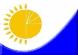 Құпиялылығы мемлекеттік

статистика органдарымен

кепілденеді

Конфиденциальность

гарантируется органами

государственной статистикиҚұпиялылығы мемлекеттік

статистика органдарымен

кепілденеді

Конфиденциальность

гарантируется органами

государственной статистикиҚұпиялылығы мемлекеттік

статистика органдарымен

кепілденеді

Конфиденциальность

гарантируется органами

государственной статистикиҚазақстан Республикасы

статистика агенттігі төрағасының

2011 жылғы 16 наурыздағы

№ 80 бұйрығына

17-қосымшаҚазақстан Республикасы

статистика агенттігі төрағасының

2011 жылғы 16 наурыздағы

№ 80 бұйрығына

17-қосымшаҚазақстан Республикасы

статистика агенттігі төрағасының

2011 жылғы 16 наурыздағы

№ 80 бұйрығына

17-қосымшаВедомстволық

статистикалық байқау

бойынша статистикалық

нысаны

Статистическая форма по

ведомственному

статистическому наблюдениюВедомстволық

статистикалық байқау

бойынша статистикалық

нысаны

Статистическая форма по

ведомственному

статистическому наблюдениюВедомстволық

статистикалық байқау

бойынша статистикалық

нысаны

Статистическая форма по

ведомственному

статистическому наблюдениюПриложение 17

к приказу Председателя Агентства

Республики Казахстан по статистике

от 16 марта 2011 года № 80Приложение 17

к приказу Председателя Агентства

Республики Казахстан по статистике

от 16 марта 2011 года № 80Приложение 17

к приказу Председателя Агентства

Республики Казахстан по статистике

от 16 марта 2011 года № 80Қазақстан Республикасының Ауыл шаруашылығы министрлігі Орман және аңшылық

шаруашылығы комитетіне тапсырылады.

Представляется Комитету лесного и охотничьего хозяйства Министерства сельского

хозяйства Республики Казахстан Статистикалық нысанды www.stat.gov.kz. сайтынан алуға болады

Статистическую форму можно получить на сайте www.stat.gov.kz. Қазақстан Республикасының Ауыл шаруашылығы министрлігі Орман және аңшылық

шаруашылығы комитетіне тапсырылады.

Представляется Комитету лесного и охотничьего хозяйства Министерства сельского

хозяйства Республики Казахстан Статистикалық нысанды www.stat.gov.kz. сайтынан алуға болады

Статистическую форму можно получить на сайте www.stat.gov.kz. Қазақстан Республикасының Ауыл шаруашылығы министрлігі Орман және аңшылық

шаруашылығы комитетіне тапсырылады.

Представляется Комитету лесного и охотничьего хозяйства Министерства сельского

хозяйства Республики Казахстан Статистикалық нысанды www.stat.gov.kz. сайтынан алуға болады

Статистическую форму можно получить на сайте www.stat.gov.kz. Қазақстан Республикасының Ауыл шаруашылығы министрлігі Орман және аңшылық

шаруашылығы комитетіне тапсырылады.

Представляется Комитету лесного и охотничьего хозяйства Министерства сельского

хозяйства Республики Казахстан Статистикалық нысанды www.stat.gov.kz. сайтынан алуға болады

Статистическую форму можно получить на сайте www.stat.gov.kz. Қазақстан Республикасының Ауыл шаруашылығы министрлігі Орман және аңшылық

шаруашылығы комитетіне тапсырылады.

Представляется Комитету лесного и охотничьего хозяйства Министерства сельского

хозяйства Республики Казахстан Статистикалық нысанды www.stat.gov.kz. сайтынан алуға болады

Статистическую форму можно получить на сайте www.stat.gov.kz. Қазақстан Республикасының Ауыл шаруашылығы министрлігі Орман және аңшылық

шаруашылығы комитетіне тапсырылады.

Представляется Комитету лесного и охотничьего хозяйства Министерства сельского

хозяйства Республики Казахстан Статистикалық нысанды www.stat.gov.kz. сайтынан алуға болады

Статистическую форму можно получить на сайте www.stat.gov.kz. Қазақстан Республикасының Ауыл шаруашылығы министрлігі Орман және аңшылық

шаруашылығы комитетіне тапсырылады.

Представляется Комитету лесного и охотничьего хозяйства Министерства сельского

хозяйства Республики Казахстан Статистикалық нысанды www.stat.gov.kz. сайтынан алуға болады

Статистическую форму можно получить на сайте www.stat.gov.kz. Мемлекеттік статистиканың тиісті органдарына алғашқы статистикалық

деректерді уақтылы тапсырмау, дәйекті емес деректерді беру әкімшілік құқық

бұзушылық болып табылады және Қазақстан Республикасының қолданыстағы

заңнамасына сәйкес жауапкершілікке әкеп соғады.

Несвоевременное представление, предоставление недостоверных первичных статистических

данных в соответствующие органы государственной статистики являются административными

правонарушениями и влекут за собой ответственность в соответствии с действующим

законодательством Республики Казахстан.Мемлекеттік статистиканың тиісті органдарына алғашқы статистикалық

деректерді уақтылы тапсырмау, дәйекті емес деректерді беру әкімшілік құқық

бұзушылық болып табылады және Қазақстан Республикасының қолданыстағы

заңнамасына сәйкес жауапкершілікке әкеп соғады.

Несвоевременное представление, предоставление недостоверных первичных статистических

данных в соответствующие органы государственной статистики являются административными

правонарушениями и влекут за собой ответственность в соответствии с действующим

законодательством Республики Казахстан.Мемлекеттік статистиканың тиісті органдарына алғашқы статистикалық

деректерді уақтылы тапсырмау, дәйекті емес деректерді беру әкімшілік құқық

бұзушылық болып табылады және Қазақстан Республикасының қолданыстағы

заңнамасына сәйкес жауапкершілікке әкеп соғады.

Несвоевременное представление, предоставление недостоверных первичных статистических

данных в соответствующие органы государственной статистики являются административными

правонарушениями и влекут за собой ответственность в соответствии с действующим

законодательством Республики Казахстан.Мемлекеттік статистиканың тиісті органдарына алғашқы статистикалық

деректерді уақтылы тапсырмау, дәйекті емес деректерді беру әкімшілік құқық

бұзушылық болып табылады және Қазақстан Республикасының қолданыстағы

заңнамасына сәйкес жауапкершілікке әкеп соғады.

Несвоевременное представление, предоставление недостоверных первичных статистических

данных в соответствующие органы государственной статистики являются административными

правонарушениями и влекут за собой ответственность в соответствии с действующим

законодательством Республики Казахстан.Мемлекеттік статистиканың тиісті органдарына алғашқы статистикалық

деректерді уақтылы тапсырмау, дәйекті емес деректерді беру әкімшілік құқық

бұзушылық болып табылады және Қазақстан Республикасының қолданыстағы

заңнамасына сәйкес жауапкершілікке әкеп соғады.

Несвоевременное представление, предоставление недостоверных первичных статистических

данных в соответствующие органы государственной статистики являются административными

правонарушениями и влекут за собой ответственность в соответствии с действующим

законодательством Республики Казахстан.Мемлекеттік статистиканың тиісті органдарына алғашқы статистикалық

деректерді уақтылы тапсырмау, дәйекті емес деректерді беру әкімшілік құқық

бұзушылық болып табылады және Қазақстан Республикасының қолданыстағы

заңнамасына сәйкес жауапкершілікке әкеп соғады.

Несвоевременное представление, предоставление недостоверных первичных статистических

данных в соответствующие органы государственной статистики являются административными

правонарушениями и влекут за собой ответственность в соответствии с действующим

законодательством Республики Казахстан.Мемлекеттік статистиканың тиісті органдарына алғашқы статистикалық

деректерді уақтылы тапсырмау, дәйекті емес деректерді беру әкімшілік құқық

бұзушылық болып табылады және Қазақстан Республикасының қолданыстағы

заңнамасына сәйкес жауапкершілікке әкеп соғады.

Несвоевременное представление, предоставление недостоверных первичных статистических

данных в соответствующие органы государственной статистики являются административными

правонарушениями и влекут за собой ответственность в соответствии с действующим

законодательством Республики Казахстан.Статистикалық нысан коды

7631204

Код статистической формы

7631204Статистикалық нысан коды

7631204

Код статистической формы

7631204Статистикалық нысан коды

7631204

Код статистической формы

7631204Орман қорының мемлекеттік есебі және орман қорын

мемлекеттік орман қорының санаттары және жерлер

бойынша бөлу

Государственный учет лесного фонда и распределение

лесного фонда по категориям государственного лесного

фонда и угодьямОрман қорының мемлекеттік есебі және орман қорын

мемлекеттік орман қорының санаттары және жерлер

бойынша бөлу

Государственный учет лесного фонда и распределение

лесного фонда по категориям государственного лесного

фонда и угодьямОрман қорының мемлекеттік есебі және орман қорын

мемлекеттік орман қорының санаттары және жерлер

бойынша бөлу

Государственный учет лесного фонда и распределение

лесного фонда по категориям государственного лесного

фонда и угодьямОрман қорының мемлекеттік есебі және орман қорын

мемлекеттік орман қорының санаттары және жерлер

бойынша бөлу

Государственный учет лесного фонда и распределение

лесного фонда по категориям государственного лесного

фонда и угодьям1

11

11

1Орман қорының мемлекеттік есебі және орман қорын

мемлекеттік орман қорының санаттары және жерлер

бойынша бөлу

Государственный учет лесного фонда и распределение

лесного фонда по категориям государственного лесного

фонда и угодьямОрман қорының мемлекеттік есебі және орман қорын

мемлекеттік орман қорының санаттары және жерлер

бойынша бөлу

Государственный учет лесного фонда и распределение

лесного фонда по категориям государственного лесного

фонда и угодьямОрман қорының мемлекеттік есебі және орман қорын

мемлекеттік орман қорының санаттары және жерлер

бойынша бөлу

Государственный учет лесного фонда и распределение

лесного фонда по категориям государственного лесного

фонда и угодьямОрман қорының мемлекеттік есебі және орман қорын

мемлекеттік орман қорының санаттары және жерлер

бойынша бөлу

Государственный учет лесного фонда и распределение

лесного фонда по категориям государственного лесного

фонда и угодьямЖылдық

ГодоваяЖылдық

ГодоваяЖылдық

ГодоваяЕсепті кезең

Отчетный период Есепті кезең

Отчетный период жыл

год Қарауында 1 гектардан астам орман көмкерген жерлер бар жекеше және

мемлекеттік орман иеленушілер тапсырады

Представляют частные и государственные лесовладельцы, в ведении которых находятся

покрытые лесом земли площадью более 1 гектараҚарауында 1 гектардан астам орман көмкерген жерлер бар жекеше және

мемлекеттік орман иеленушілер тапсырады

Представляют частные и государственные лесовладельцы, в ведении которых находятся

покрытые лесом земли площадью более 1 гектараҚарауында 1 гектардан астам орман көмкерген жерлер бар жекеше және

мемлекеттік орман иеленушілер тапсырады

Представляют частные и государственные лесовладельцы, в ведении которых находятся

покрытые лесом земли площадью более 1 гектараҚарауында 1 гектардан астам орман көмкерген жерлер бар жекеше және

мемлекеттік орман иеленушілер тапсырады

Представляют частные и государственные лесовладельцы, в ведении которых находятся

покрытые лесом земли площадью более 1 гектараҚарауында 1 гектардан астам орман көмкерген жерлер бар жекеше және

мемлекеттік орман иеленушілер тапсырады

Представляют частные и государственные лесовладельцы, в ведении которых находятся

покрытые лесом земли площадью более 1 гектараҚарауында 1 гектардан астам орман көмкерген жерлер бар жекеше және

мемлекеттік орман иеленушілер тапсырады

Представляют частные и государственные лесовладельцы, в ведении которых находятся

покрытые лесом земли площадью более 1 гектараҚарауында 1 гектардан астам орман көмкерген жерлер бар жекеше және

мемлекеттік орман иеленушілер тапсырады

Представляют частные и государственные лесовладельцы, в ведении которых находятся

покрытые лесом земли площадью более 1 гектараТапсыру мерзімі - 25 наурызға дейін

Срок представления - до 25 мартаТапсыру мерзімі - 25 наурызға дейін

Срок представления - до 25 мартаТапсыру мерзімі - 25 наурызға дейін

Срок представления - до 25 мартаТапсыру мерзімі - 25 наурызға дейін

Срок представления - до 25 мартаТапсыру мерзімі - 25 наурызға дейін

Срок представления - до 25 мартаТапсыру мерзімі - 25 наурызға дейін

Срок представления - до 25 мартаТапсыру мерзімі - 25 наурызға дейін

Срок представления - до 25 мартаКҰЖЖ коды

Код ОКПОКҰЖЖ коды

Код ОКПОБСН коды

код БИНБСН коды

код БИНМемлекеттік

орман қорының

санаттары

Категории

государственного

лесного фондаКоды

кодОрманды жерлер

Лесные угодьяОрманды жерлер

Лесные угодьяОрманды жерлер

Лесные угодьяОрманды жерлер

Лесные угодьяОрманды жерлер

Лесные угодьяОрманды жерлер

Лесные угодьяМемлекеттік

орман қорының

санаттары

Категории

государственного

лесного фондаКоды

кодОрман

көмкерген

Покрытые лесомОрман

көмкерген

Покрытые лесомАрнайы мақсаттағы

плантациалар

Плантации

специального

назначенияАрнайы мақсаттағы

плантациалар

Плантации

специального

назначенияТұтаспаған

орман

дақыларды

Не сомкнувшиеся

лесные культурыОрман

тұқым-

бақтарыМемлекеттік

орман қорының

санаттары

Категории

государственного

лесного фондаКоды

коджиыны

итогоішінде

орман

дакылдары

В том

числе

лесные

культурыөнеркә-

сіптік

және

энергети-

калық

мақсаттар

үшін

Для

промышлен-

ных и

энергети-

ческих целейТағамдық

және

басқа да

мақсаттар

үшін

Для пище-

вых и иных

целейТұтаспаған

орман

дақыларды

Не сомкнувшиеся

лесные культурыОрман

тұқым-

бақтарыАБ123456Мемлекеттік орман қоры

Государственный лесной фондМемлекеттік орман қоры

Государственный лесной фондМемлекеттік орман қоры

Государственный лесной фондМемлекеттік орман қоры

Государственный лесной фондМемлекеттік орман қоры

Государственный лесной фондМемлекеттік орман қоры

Государственный лесной фондМемлекеттік орман қоры

Государственный лесной фондМемлекеттік орман қоры

Государственный лесной фондЕрекше қорғала-

тын орман

аумақтары, жиыны

Особо охраняемые

лесные территории

- итого1олардың ішіндегі

мемлекеттік

табиғат

ескерткіштері

из них государст-

венные памятники

природы2оның ішінде:

в том числе:мемлекеттік

табиғи

қорықтардың

ормандары

леса

государственных

природных

заповедников3олардың

ішіндегі

мемлекеттік

табиғат

ескерткіштері

из них государст-

венные памятники

природы4мемлекеттік

ұлттық табиғи

парктердің

ормандары

леса государст-

венных националь-

ных природных

парков5олардың

ішіндегі

мемлекеттік

табиғат

ескерткіштері

из них государст-

венные памятники

природы6мемлекеттік

табиғи

резерваттардың

ормандары

леса государст-

венных природных

резерватов7олардың

ішіндегі

мемлекеттік

табиғат

ескерткіштері

из них государст-

венные памятники

природы8мемлекеттік

өңірлік табиғи

парктердің

ормандары

леса государст-

венных региональ-

ных природных

парков9мемлекеттік

қорық

аумақтарының

ормандары

леса государст-

венных заповедных

зон10баска

санаттардағы

мемлекеттік

табиғи ескерткіштер

государственные

памятники природы

на других

категориях11Мемлекеттік

орман қоры

жерлеріндегі

ормандар және

орман дақылдары

көмкермеген жер

учаскелері, жиыны

Леса и не

покрытые лесной

растительностью

земельные участки

на землях

государственного

лесного фонда -

итого12олардың

ішіндегі басты

мақсатта

пайдалану үшін

ағаш кесуге

болатын

учаскелер

из них участки,

где допускаются

рубки главного

пользования13оның ішінде:

в том числе:орман

генетикалық

резерваттарын

қоса алғанда,

ғылыми маңызы

бар учаскелер

участки леса,

имеющие научное

значение, включая

лесные

генетические

резерваты14оның ішінде:

орман генетикалық

резерваттары

из них: лесные

генетические

резерваты15аса бағалы

орман алқаптары

особо ценные

лесные массивы16жаңғақ

кәсіпшіліктері

аймақтары

орехопромысловые

зоны17орман жемісі

ағаштары

лесоплодовые

насаждения18субальпілік

ормандар

субальпийские леса19мемлекеттік

қорғаныштык,

орман жолақтары

государственные защитные лесные полосы20қаладағы

ормандар және

орман

саябақтары

городские леса и

лесопарки21елді мекендер

мен емдеу-

сауықтыру

мекемелерінің

жасыл аймақтары

зеленые зоны

населенных

пунктов и лечебно

-оздоровительных

учреждений22эрозияға қарсы

ормандар

противоэрозионные

леса23өзендер,

көлдер, су

қоймалары,

каналдар және

басқа да су

объектілерінің

жағаларындағы

тыйым

салынған орман

жолақтары

запретные полосы

лесов по берегам

рек, озер,

водохранилищ,

каналов и других

водных объектов24оның ішінде:

басты мақсатта

пайдалану үшін

ағаш кесуге

болатын

учаскелер

из них участки,

где допускаются

рубки главного

пользования25халықаралық

және

республикалық

маңызы бар

жалпы пайда-

ланылатын темір

жолдар және

автожолдар

бойындағы

қорғаныштық

екпелер

защитные лесные

полосы вдоль

железных дорог и

автомобильных

дорог общего

пользования

международного и

республиканского значения26егістік және

топырақ қорғау

ормандары

поле - и

почвозащитные леса27оның ішінде:

басты мақсатта

пайдалану үшін

ағаш кесуге

болатын

учаскелер

из них участки,

где допускаются

рубки главного

пользования28Халықаралық

және

республикалық

маңызы бар 

жалпы пайдаланылатын

темір жол және

автожолдар,

магистральдық

құбырлар және

басқа да жол

бойындағы

құрлыстарға

бөлінген

алқаптардағы

қорғаныш екпелер

Защитные

насаждения на

полосах отвода

железных и

автомобильных

дорог общего

пользования

международного и

республиканского

значения,

магистральных

трубопроводов и

других линейных

сооружений29Мемлекеттік

орман қорының

жалпы көлемі

Общая площадь

государственного

лесного фонда30оның ішінде:

в том числе площадь:басты мақсатта

пайдалану үшін

ағаш кесуге

болатын учаскелер

где допускаются

рубки главного

пользования31Мемлекеттік

орман қорының

жалпы көлемін

ұзақ мерзімді

орман

пайдалануға

берілгені

Из общей площади

государственного

лесного фонда

передано в

долгосрочное

лесопользование -

итого32оның ішінде:

сүрек дайындау

үшін

в том числе: для

заготовки

древесины33Жеке орман қоры.

Частный лесной фонд.Жеке орман қоры.

Частный лесной фонд.Жеке орман қоры.

Частный лесной фонд.Жеке орман қоры.

Частный лесной фонд.Жеке орман қоры.

Частный лесной фонд.Жеке орман қоры.

Частный лесной фонд.Жеке орман қоры.

Частный лесной фонд.Жеке орман қоры.

Частный лесной фонд.Жеке орман

қорының жалпы

көлемі

Общая площадь

частного лесного

фонда34Орман қоры,

барлығы

Всего лесного

фонда35Орманды жерлер

Лесные угодьяОрманды жерлер

Лесные угодьяОрманды жерлер

Лесные угодьяОрманды жерлер

Лесные угодьяОрманды жерлер

Лесные угодьяОрманды жерлер

Лесные угодьяОрман көмкермеген

Не покрытые лесомОрман көмкермеген

Не покрытые лесомОрман көмкермеген

Не покрытые лесомОрман көмкермеген

Не покрытые лесомОрман көмкермеген

Не покрытые лесомОрманды

жерлер, жиыны

Всего лесных

угодийАғашы

кесілген

жерлер

Вырубкиөртелген,

жойылған

екпелер,

гари,

погибшие

насажденияАланқай

жерлер

ПрогалиныСелдір

ормандар

РединыОрман

көмкермеген

жерлер, жиыны

Итого

непокрытых

лесом угодийОрманды

жерлер, жиыны

Всего лесных

угодий789101112Орман қоры.

Мемлекеттік

орман қорыны

санаттары

Лесной фонд.

Категории

государственө

ного лесного

фондаКоды

кодОрмансыз жерлер

Нелесные угодьяОрмансыз жерлер

Нелесные угодьяОрмансыз жерлер

Нелесные угодьяОрмансыз жерлер

Нелесные угодьяОрмансыз жерлер

Нелесные угодьяОрман қоры.

Мемлекеттік

орман қорыны

санаттары

Лесной фонд.

Категории

государственө

ного лесного

фондаКоды

кодЕгістіктер,

тынайған

жерлер

Пашни, залежиШабындыктар

СенокосыЖайылымдар

ПастбищаЖолдар орман

соқпақтары, өртке

қарсы жыралар

Дороги, квартальные

просеки, противо-

пожарные разрывыУсадьбалар

УсадьбыАБ1314151617Мемлекеттік орман қоры

Государственный лесной фондМемлекеттік орман қоры

Государственный лесной фондМемлекеттік орман қоры

Государственный лесной фондМемлекеттік орман қоры

Государственный лесной фондМемлекеттік орман қоры

Государственный лесной фондМемлекеттік орман қоры

Государственный лесной фондМемлекеттік орман қоры

Государственный лесной фондЕрекше

қорғалатын

орман

аумақтары,

жиыны

Особо

охраняемые

лесные

территории -

итого1олардың

ішіндегі

мемлекеттік

табиғат

ескерткіш-

тері

из них

государственө

ные памятники

природы2оның ішінде:

в том числе:мемлекеттік

табиғи

қорықтардың

ормандары

леса

государствен-

ных природных

заповедников3олардың

ішіндегі

мемлекеттік

табиғат

ескерткіш-

тері

из них

государствен-

ные памятники

природы4мемлекеттік

ұлттық

табиғи

парктердің

ормандары

леса госу-

дарственных

национальных

природных

парков5олардың

ішіндегі

мемлекеттік

табиғат

ескерткіш-

тері

из них

государствен-

ные памятники

природы6мемлекеттік

табиғи

резерваттар-

дың ормандары

леса

государствен-

ных природных

резерватов7олардың

ішіндегі

мемлекеттік

табиғат

ескерткіш-

тері

из них

государствен-

ные памятники

природы8мемлекеттік

өңірлік

табиғи

парктердің

ормандары

леса

государствен-

ных региоө

нальных

природных

парков9мемлекеттік

қорық

аймақтарының

ормандары

леса

государствен-

ных заповедных

зон10басқа

санаттардағы

мемлекеттік

табиғи

ескерткіштер

государствен-

ные памятники

природы на

других категориях11Мемлекеттік

орман қоры

жерлеріндегі

ормандар

және орман

дақылдары

көмкермеген

жер учаскелері,

жиыны

Леса и не

покрытые

лесной расти-

тельностью

земельные

участки на

землях 

государствен-ного лесного

фонда - итого12олардың

ішіндегі

басты

мақсатта

пайдалану

үшін ағаш

кесуге болатын

учаскелер

из них

участки, где

допускаются

рубки главного

пользования13оның ішінде:

в том числе:орман

генетикалық

резерватор-

ларын қоса

алғанда,

ғылыми

маңызы бар

учаскелер

участки леса,

имеющие научное

значение,

включая лесные

генетические

резерваты14оның ішінде:

орман 

генетикалық

резерваттары

из них:

лесные

генетические

резерваты15аса бағалы

орман

алқаптары

особо ценные

лесные массивы16жаңғақ

кәсіп-

шіліктері

аймақтары

орехопромыс-

ловые зоны17орман жемісі

ағаштары

лесоплодовые

насаждения18субальпілік

ормандар

субальпийские

леса19мемлекеттік

қорғаныштық

орман

жолақтары

государствен-

ные защитные

лесные полосы20қаладағы

ормандар

және орман

саябақтары

городские

леса и лесопарки21елді

мекендер

мен емдеу-

сауықтыру

мекемелерінің

жасыл

аймақтары

зеленые зоны

населенных

пунктов и

лечебно -

оздоровитель-

ных учреждений22эрозияға

қарсы

ормандар

противоэро-

зионные леса23өзендер,

көлдер, су

қоймалары,

каналдар

және басқада

су объекті-

лерінің

жағаларындағы

тыйым

салынған

орман

жолақтары

запретные

полосы лесов

по берегам

рек, озер,

водохранилищ,

каналов и

других водных

объектов24оның ішінде:

басты

мақсатта

пайдалану

үшін ағаш

кесуге

болатын

учаскелер

из них

участки, где

допускаются

рубки

главного

пользования25халықаралық

және

республика-

лық маңызы

бар жалпы

пайдаланы-

латын темір

жолдар және

автожолдар

бойындағы

қорғаныштық

екпелер

защитные

лесные полосы

вдоль 

железных

дорог и

автомобильных

дорог общего

пользования

международного

и республи-

канского

значения26егістік және

топырақ

қорғау

ормандары

поле-и

почвозащитные

леса27оның ішінде:

басты

мақсатта

пайдалану

үшін ағаш

кесуге

болатын

учаскелер

из них

участки, где

допускаются

рубки главного

пользования28Халықаралық

және респу-

бликалық

маңызы бар

жалпы пайда-

ланылатын

темір жол

және авто-

жолдар,

магистральдық

құбырлар және

басқа да жол

бойындағы

құрлыстарға

бөлінген

алқаптардағы

қорғаныш

екпелер

Защитные

насаждения на

полосах

отвода

железных и

автомобильных

дорог общего

пользования

международного

и респу-

бликанского

значения,

магистральных

трубопроводов

и других

линейных

сооружений29Мемлекеттік

орман қорының

жалпы көлемі

Общая площадь

государствен-

ного лесного

фонда30оның ішінде:

в том числе площадь:басты

мақсатта

пайдалану

үшін ағаш

кесуге

болатын

учаскелер

где

допускаются

рубки

главного

пользования31Мемлекеттік

орман

қорының

жалпы көлемін

ұзақ

мерзімді

орман

пайдалануға

берілгені

Из общей

площади

государствен-

ного лесного

фонда

передано в

долгосрочное

лесопользоө

вание

- итого32оның ішінде:

сүрек дайындау

үшін

в том числе:

для заготовки

древесины33Жеке орман коры.

Частный лесной фонд.Жеке орман коры.

Частный лесной фонд.Жеке орман коры.

Частный лесной фонд.Жеке орман коры.

Частный лесной фонд.Жеке орман коры.

Частный лесной фонд.Жеке орман коры.

Частный лесной фонд.Жеке орман коры.

Частный лесной фонд.Жеке орман

қорының

жалпы көлемі

Общая площадь

частного

лесного фонда34Орман қоры,

барлығы

Всего лесного

фонда35Ормансыз жерлер

Нелесные угодьяОрмансыз жерлер

Нелесные угодьяОрмансыз жерлер

Нелесные угодьяОрмансыз жерлер

Нелесные угодьяОрмансыз жерлер

Нелесные угодьяОрмансыз жерлер

Нелесные угодьяОрман

көмкерген

және орман

көмкермеген

жерлердің

жалпы көлемі

Общая площадь

лесных и

не лесных угодийОның ішінде

ұзақ мерзімге

орман

пайдалануға

берілгені

В том числе

передано в

долгосрочное

лесопользованиеСулар

ВодыБатпақтар

БолотаҚұмдар

ПескиМұздақтар

ЛедникиБаска

жерлер

Прочие

угодьяОрман

көмкермеген

жерлер,

жиыны

Всего

нелесных

угодиОрман

көмкерген

және орман

көмкермеген

жерлердің

жалпы көлемі

Общая площадь

лесных и

не лесных угодийОның ішінде

ұзақ мерзімге

орман

пайдалануға

берілгені

В том числе

передано в

долгосрочное

лесопользование1819202122232425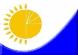 Құпиялылығы мемлекеттік

статистика органдарымен

кепілденеді

Конфиденциальность

гарантируется органами

государственной статистикиҚұпиялылығы мемлекеттік

статистика органдарымен

кепілденеді

Конфиденциальность

гарантируется органами

государственной статистикиҚұпиялылығы мемлекеттік

статистика органдарымен

кепілденеді

Конфиденциальность

гарантируется органами

государственной статистикиҚазақстан Республикасы

статистика агенттігі төрағасының

2011 жылғы 16 наурыздағы

№ 80 бұйрығына

19-қосымшаҚазақстан Республикасы

статистика агенттігі төрағасының

2011 жылғы 16 наурыздағы

№ 80 бұйрығына

19-қосымшаҚазақстан Республикасы

статистика агенттігі төрағасының

2011 жылғы 16 наурыздағы

№ 80 бұйрығына

19-қосымшаҚазақстан Республикасы

статистика агенттігі төрағасының

2011 жылғы 16 наурыздағы

№ 80 бұйрығына

19-қосымшаВедомстволық статистикалық

байқау бойынша статистикалық

нысаны

Статистическая форма по

ведомственному

статистическому наблюдениюВедомстволық статистикалық

байқау бойынша статистикалық

нысаны

Статистическая форма по

ведомственному

статистическому наблюдениюВедомстволық статистикалық

байқау бойынша статистикалық

нысаны

Статистическая форма по

ведомственному

статистическому наблюдениюПриложение 19

к приказу Председателя Агентства

Республики Казахстан по статистике

от 16 марта 2011 года № 80Приложение 19

к приказу Председателя Агентства

Республики Казахстан по статистике

от 16 марта 2011 года № 80Приложение 19

к приказу Председателя Агентства

Республики Казахстан по статистике

от 16 марта 2011 года № 80Приложение 19

к приказу Председателя Агентства

Республики Казахстан по статистике

от 16 марта 2011 года № 80Қазақстан Республикасының Ауыл шаруашылығы министрлігі Орман және аңшылық

шаруашылығы комитетіне тапсырылады.

Представляется Комитету лесного и охотничьего хозяйства Министерства сельского

хозяйства Республики Казахстан Статистикалық нысанды www.stat.gov.kz. сайтынан алуға болады

Статистическую форму можно получить на сайте www.stat.gov.kz. Қазақстан Республикасының Ауыл шаруашылығы министрлігі Орман және аңшылық

шаруашылығы комитетіне тапсырылады.

Представляется Комитету лесного и охотничьего хозяйства Министерства сельского

хозяйства Республики Казахстан Статистикалық нысанды www.stat.gov.kz. сайтынан алуға болады

Статистическую форму можно получить на сайте www.stat.gov.kz. Қазақстан Республикасының Ауыл шаруашылығы министрлігі Орман және аңшылық

шаруашылығы комитетіне тапсырылады.

Представляется Комитету лесного и охотничьего хозяйства Министерства сельского

хозяйства Республики Казахстан Статистикалық нысанды www.stat.gov.kz. сайтынан алуға болады

Статистическую форму можно получить на сайте www.stat.gov.kz. Қазақстан Республикасының Ауыл шаруашылығы министрлігі Орман және аңшылық

шаруашылығы комитетіне тапсырылады.

Представляется Комитету лесного и охотничьего хозяйства Министерства сельского

хозяйства Республики Казахстан Статистикалық нысанды www.stat.gov.kz. сайтынан алуға болады

Статистическую форму можно получить на сайте www.stat.gov.kz. Қазақстан Республикасының Ауыл шаруашылығы министрлігі Орман және аңшылық

шаруашылығы комитетіне тапсырылады.

Представляется Комитету лесного и охотничьего хозяйства Министерства сельского

хозяйства Республики Казахстан Статистикалық нысанды www.stat.gov.kz. сайтынан алуға болады

Статистическую форму можно получить на сайте www.stat.gov.kz. Қазақстан Республикасының Ауыл шаруашылығы министрлігі Орман және аңшылық

шаруашылығы комитетіне тапсырылады.

Представляется Комитету лесного и охотничьего хозяйства Министерства сельского

хозяйства Республики Казахстан Статистикалық нысанды www.stat.gov.kz. сайтынан алуға болады

Статистическую форму можно получить на сайте www.stat.gov.kz. Қазақстан Республикасының Ауыл шаруашылығы министрлігі Орман және аңшылық

шаруашылығы комитетіне тапсырылады.

Представляется Комитету лесного и охотничьего хозяйства Министерства сельского

хозяйства Республики Казахстан Статистикалық нысанды www.stat.gov.kz. сайтынан алуға болады

Статистическую форму можно получить на сайте www.stat.gov.kz. Қазақстан Республикасының Ауыл шаруашылығы министрлігі Орман және аңшылық

шаруашылығы комитетіне тапсырылады.

Представляется Комитету лесного и охотничьего хозяйства Министерства сельского

хозяйства Республики Казахстан Статистикалық нысанды www.stat.gov.kz. сайтынан алуға болады

Статистическую форму можно получить на сайте www.stat.gov.kz. Мемлекеттік статистиканың тиісті органдарына алғашқы статистикалық

деректерді уақтылы тапсырмау, дәйекті емес деректерді беру әкімшілік құқық

бұзушылық болып табылады және Қазақстан Республикасының қолданыстағы

заңнамасына сәйкес жауапкершілікке әкеп соғады.

Несвоевременное представление, предоставление недостоверных первичных статистических

данных в соответствующие органы государственной статистики являются административными

правонарушениями и влекут за собой ответственность в соответствии с действующим

законодательством Республики Казахстан.Мемлекеттік статистиканың тиісті органдарына алғашқы статистикалық

деректерді уақтылы тапсырмау, дәйекті емес деректерді беру әкімшілік құқық

бұзушылық болып табылады және Қазақстан Республикасының қолданыстағы

заңнамасына сәйкес жауапкершілікке әкеп соғады.

Несвоевременное представление, предоставление недостоверных первичных статистических

данных в соответствующие органы государственной статистики являются административными

правонарушениями и влекут за собой ответственность в соответствии с действующим

законодательством Республики Казахстан.Мемлекеттік статистиканың тиісті органдарына алғашқы статистикалық

деректерді уақтылы тапсырмау, дәйекті емес деректерді беру әкімшілік құқық

бұзушылық болып табылады және Қазақстан Республикасының қолданыстағы

заңнамасына сәйкес жауапкершілікке әкеп соғады.

Несвоевременное представление, предоставление недостоверных первичных статистических

данных в соответствующие органы государственной статистики являются административными

правонарушениями и влекут за собой ответственность в соответствии с действующим

законодательством Республики Казахстан.Мемлекеттік статистиканың тиісті органдарына алғашқы статистикалық

деректерді уақтылы тапсырмау, дәйекті емес деректерді беру әкімшілік құқық

бұзушылық болып табылады және Қазақстан Республикасының қолданыстағы

заңнамасына сәйкес жауапкершілікке әкеп соғады.

Несвоевременное представление, предоставление недостоверных первичных статистических

данных в соответствующие органы государственной статистики являются административными

правонарушениями и влекут за собой ответственность в соответствии с действующим

законодательством Республики Казахстан.Мемлекеттік статистиканың тиісті органдарына алғашқы статистикалық

деректерді уақтылы тапсырмау, дәйекті емес деректерді беру әкімшілік құқық

бұзушылық болып табылады және Қазақстан Республикасының қолданыстағы

заңнамасына сәйкес жауапкершілікке әкеп соғады.

Несвоевременное представление, предоставление недостоверных первичных статистических

данных в соответствующие органы государственной статистики являются административными

правонарушениями и влекут за собой ответственность в соответствии с действующим

законодательством Республики Казахстан.Мемлекеттік статистиканың тиісті органдарына алғашқы статистикалық

деректерді уақтылы тапсырмау, дәйекті емес деректерді беру әкімшілік құқық

бұзушылық болып табылады және Қазақстан Республикасының қолданыстағы

заңнамасына сәйкес жауапкершілікке әкеп соғады.

Несвоевременное представление, предоставление недостоверных первичных статистических

данных в соответствующие органы государственной статистики являются административными

правонарушениями и влекут за собой ответственность в соответствии с действующим

законодательством Республики Казахстан.Мемлекеттік статистиканың тиісті органдарына алғашқы статистикалық

деректерді уақтылы тапсырмау, дәйекті емес деректерді беру әкімшілік құқық

бұзушылық болып табылады және Қазақстан Республикасының қолданыстағы

заңнамасына сәйкес жауапкершілікке әкеп соғады.

Несвоевременное представление, предоставление недостоверных первичных статистических

данных в соответствующие органы государственной статистики являются административными

правонарушениями и влекут за собой ответственность в соответствии с действующим

законодательством Республики Казахстан.Мемлекеттік статистиканың тиісті органдарына алғашқы статистикалық

деректерді уақтылы тапсырмау, дәйекті емес деректерді беру әкімшілік құқық

бұзушылық болып табылады және Қазақстан Республикасының қолданыстағы

заңнамасына сәйкес жауапкершілікке әкеп соғады.

Несвоевременное представление, предоставление недостоверных первичных статистических

данных в соответствующие органы государственной статистики являются административными

правонарушениями и влекут за собой ответственность в соответствии с действующим

законодательством Республики Казахстан.Статистикалық нысан коды

7641214

Код статистической формы

7641214Статистикалық нысан коды

7641214

Код статистической формы

7641214Статистикалық нысан коды

7641214

Код статистической формы

7641214Орман көмкерген жерлердің алқаптары мен қорларын

басым тұқымдар мен жас топтары бойынша бөлу

туралы есеп

Отчет о распределение площадей и запасов покрытых

лесом угодий по преобладающим породам и группам

возрастаОрман көмкерген жерлердің алқаптары мен қорларын

басым тұқымдар мен жас топтары бойынша бөлу

туралы есеп

Отчет о распределение площадей и запасов покрытых

лесом угодий по преобладающим породам и группам

возрастаОрман көмкерген жерлердің алқаптары мен қорларын

басым тұқымдар мен жас топтары бойынша бөлу

туралы есеп

Отчет о распределение площадей и запасов покрытых

лесом угодий по преобладающим породам и группам

возрастаОрман көмкерген жерлердің алқаптары мен қорларын

басым тұқымдар мен жас топтары бойынша бөлу

туралы есеп

Отчет о распределение площадей и запасов покрытых

лесом угодий по преобладающим породам и группам

возрастаОрман көмкерген жерлердің алқаптары мен қорларын

басым тұқымдар мен жас топтары бойынша бөлу

туралы есеп

Отчет о распределение площадей и запасов покрытых

лесом угодий по преобладающим породам и группам

возраста2

22

22

2Орман көмкерген жерлердің алқаптары мен қорларын

басым тұқымдар мен жас топтары бойынша бөлу

туралы есеп

Отчет о распределение площадей и запасов покрытых

лесом угодий по преобладающим породам и группам

возрастаОрман көмкерген жерлердің алқаптары мен қорларын

басым тұқымдар мен жас топтары бойынша бөлу

туралы есеп

Отчет о распределение площадей и запасов покрытых

лесом угодий по преобладающим породам и группам

возрастаОрман көмкерген жерлердің алқаптары мен қорларын

басым тұқымдар мен жас топтары бойынша бөлу

туралы есеп

Отчет о распределение площадей и запасов покрытых

лесом угодий по преобладающим породам и группам

возрастаОрман көмкерген жерлердің алқаптары мен қорларын

басым тұқымдар мен жас топтары бойынша бөлу

туралы есеп

Отчет о распределение площадей и запасов покрытых

лесом угодий по преобладающим породам и группам

возрастаОрман көмкерген жерлердің алқаптары мен қорларын

басым тұқымдар мен жас топтары бойынша бөлу

туралы есеп

Отчет о распределение площадей и запасов покрытых

лесом угодий по преобладающим породам и группам

возраста5 жылда бір peт

один раз в 5 лет5 жылда бір peт

один раз в 5 лет5 жылда бір peт

один раз в 5 летЕсепті кезең

Отчетный периодай

месяцжыл

год Қарауында 1 гектардан астам орман көмкерген жерлер бар жекеше және мемлекеттік орман иеленушілер тапсырады

Представляют - государственные лесовладельцы, в ведении которых находятся

покрытые лесом земли площадью более 1 гектара

Тапсыру мерзімі - мемлекеттік орман иеленушілер орман шаруашылығы

саласындағы уәкілетті органға 25 наурызға дейін кезең-кезеңмен (5 жылда бір

рет) тапсырып тұрады

Срок представления - представляется периодически (один раз в 5 лет) государственными

лесовладельцами уполномоченному органу в области лесного хозяйства до 25 мартаҚарауында 1 гектардан астам орман көмкерген жерлер бар жекеше және мемлекеттік орман иеленушілер тапсырады

Представляют - государственные лесовладельцы, в ведении которых находятся

покрытые лесом земли площадью более 1 гектара

Тапсыру мерзімі - мемлекеттік орман иеленушілер орман шаруашылығы

саласындағы уәкілетті органға 25 наурызға дейін кезең-кезеңмен (5 жылда бір

рет) тапсырып тұрады

Срок представления - представляется периодически (один раз в 5 лет) государственными

лесовладельцами уполномоченному органу в области лесного хозяйства до 25 мартаҚарауында 1 гектардан астам орман көмкерген жерлер бар жекеше және мемлекеттік орман иеленушілер тапсырады

Представляют - государственные лесовладельцы, в ведении которых находятся

покрытые лесом земли площадью более 1 гектара

Тапсыру мерзімі - мемлекеттік орман иеленушілер орман шаруашылығы

саласындағы уәкілетті органға 25 наурызға дейін кезең-кезеңмен (5 жылда бір

рет) тапсырып тұрады

Срок представления - представляется периодически (один раз в 5 лет) государственными

лесовладельцами уполномоченному органу в области лесного хозяйства до 25 мартаҚарауында 1 гектардан астам орман көмкерген жерлер бар жекеше және мемлекеттік орман иеленушілер тапсырады

Представляют - государственные лесовладельцы, в ведении которых находятся

покрытые лесом земли площадью более 1 гектара

Тапсыру мерзімі - мемлекеттік орман иеленушілер орман шаруашылығы

саласындағы уәкілетті органға 25 наурызға дейін кезең-кезеңмен (5 жылда бір

рет) тапсырып тұрады

Срок представления - представляется периодически (один раз в 5 лет) государственными

лесовладельцами уполномоченному органу в области лесного хозяйства до 25 мартаҚарауында 1 гектардан астам орман көмкерген жерлер бар жекеше және мемлекеттік орман иеленушілер тапсырады

Представляют - государственные лесовладельцы, в ведении которых находятся

покрытые лесом земли площадью более 1 гектара

Тапсыру мерзімі - мемлекеттік орман иеленушілер орман шаруашылығы

саласындағы уәкілетті органға 25 наурызға дейін кезең-кезеңмен (5 жылда бір

рет) тапсырып тұрады

Срок представления - представляется периодически (один раз в 5 лет) государственными

лесовладельцами уполномоченному органу в области лесного хозяйства до 25 мартаҚарауында 1 гектардан астам орман көмкерген жерлер бар жекеше және мемлекеттік орман иеленушілер тапсырады

Представляют - государственные лесовладельцы, в ведении которых находятся

покрытые лесом земли площадью более 1 гектара

Тапсыру мерзімі - мемлекеттік орман иеленушілер орман шаруашылығы

саласындағы уәкілетті органға 25 наурызға дейін кезең-кезеңмен (5 жылда бір

рет) тапсырып тұрады

Срок представления - представляется периодически (один раз в 5 лет) государственными

лесовладельцами уполномоченному органу в области лесного хозяйства до 25 мартаҚарауында 1 гектардан астам орман көмкерген жерлер бар жекеше және мемлекеттік орман иеленушілер тапсырады

Представляют - государственные лесовладельцы, в ведении которых находятся

покрытые лесом земли площадью более 1 гектара

Тапсыру мерзімі - мемлекеттік орман иеленушілер орман шаруашылығы

саласындағы уәкілетті органға 25 наурызға дейін кезең-кезеңмен (5 жылда бір

рет) тапсырып тұрады

Срок представления - представляется периодически (один раз в 5 лет) государственными

лесовладельцами уполномоченному органу в области лесного хозяйства до 25 мартаҚарауында 1 гектардан астам орман көмкерген жерлер бар жекеше және мемлекеттік орман иеленушілер тапсырады

Представляют - государственные лесовладельцы, в ведении которых находятся

покрытые лесом земли площадью более 1 гектара

Тапсыру мерзімі - мемлекеттік орман иеленушілер орман шаруашылығы

саласындағы уәкілетті органға 25 наурызға дейін кезең-кезеңмен (5 жылда бір

рет) тапсырып тұрады

Срок представления - представляется периодически (один раз в 5 лет) государственными

лесовладельцами уполномоченному органу в области лесного хозяйства до 25 мартаКҰЖЖ коды

Код ОКПОКҰЖЖ коды

Код ОКПОБСН коды

код БИНБСН коды

код БИНБасым

ағаш

және

бұта

тұқым-

дары

Преоб-

ладаю-

щие

древес-

ные и

кустар-

никовые

породыКесу

жасы

жыл

Воз-

раст

рубки,

летЖас топтары

Группы возрастаЖас топтары

Группы возрастаЖас топтары

Группы возрастаЖас топтары

Группы возрастаЖас топтары

Группы возрастаЖас топтары

Группы возрастаЖас топтары

Группы возрастаЖас топтары

Группы возрастаЖас топтары

Группы возрастаБасым

ағаш

және

бұта

тұқым-

дары

Преоб-

ладаю-

щие

древес-

ные и

кустар-

никовые

породыКесу

жасы

жыл

Воз-

раст

рубки,

летАлым - алқап (мың гектар), бөлім - алқаағатардың жалпы қоры - мың

текше метр, (керексізін сызып таста)

Площадь - гектар (тысяч гектар), запас насаждений - тысяч метров

кубических (миллионов метров кубических), (ненужное зачеркнуть)Алым - алқап (мың гектар), бөлім - алқаағатардың жалпы қоры - мың

текше метр, (керексізін сызып таста)

Площадь - гектар (тысяч гектар), запас насаждений - тысяч метров

кубических (миллионов метров кубических), (ненужное зачеркнуть)Алым - алқап (мың гектар), бөлім - алқаағатардың жалпы қоры - мың

текше метр, (керексізін сызып таста)

Площадь - гектар (тысяч гектар), запас насаждений - тысяч метров

кубических (миллионов метров кубических), (ненужное зачеркнуть)Алым - алқап (мың гектар), бөлім - алқаағатардың жалпы қоры - мың

текше метр, (керексізін сызып таста)

Площадь - гектар (тысяч гектар), запас насаждений - тысяч метров

кубических (миллионов метров кубических), (ненужное зачеркнуть)Алым - алқап (мың гектар), бөлім - алқаағатардың жалпы қоры - мың

текше метр, (керексізін сызып таста)

Площадь - гектар (тысяч гектар), запас насаждений - тысяч метров

кубических (миллионов метров кубических), (ненужное зачеркнуть)Алым - алқап (мың гектар), бөлім - алқаағатардың жалпы қоры - мың

текше метр, (керексізін сызып таста)

Площадь - гектар (тысяч гектар), запас насаждений - тысяч метров

кубических (миллионов метров кубических), (ненужное зачеркнуть)Алым - алқап (мың гектар), бөлім - алқаағатардың жалпы қоры - мың

текше метр, (керексізін сызып таста)

Площадь - гектар (тысяч гектар), запас насаждений - тысяч метров

кубических (миллионов метров кубических), (ненужное зачеркнуть)Алым - алқап (мың гектар), бөлім - алқаағатардың жалпы қоры - мың

текше метр, (керексізін сызып таста)

Площадь - гектар (тысяч гектар), запас насаждений - тысяч метров

кубических (миллионов метров кубических), (ненужное зачеркнуть)Алым - алқап (мың гектар), бөлім - алқаағатардың жалпы қоры - мың

текше метр, (керексізін сызып таста)

Площадь - гектар (тысяч гектар), запас насаждений - тысяч метров

кубических (миллионов метров кубических), (ненужное зачеркнуть)Басым

ағаш

және

бұта

тұқым-

дары

Преоб-

ладаю-

щие

древес-

ные и

кустар-

никовые

породыКесу

жасы

жыл

Воз-

раст

рубки,

летбарлығы

всегобарлығы

всегобалауса ағаш

молоднякибалауса ағаш

молоднякибалауса ағаш

молоднякибалауса ағаш

молоднякиорта жастағылар

средневозрастныеорта жастағылар

средневозрастныеорта жастағылар

средневозрастныеБасым

ағаш

және

бұта

тұқым-

дары

Преоб-

ладаю-

щие

древес-

ные и

кустар-

никовые

породыКесу

жасы

жыл

Воз-

раст

рубки,

летбарлығы

всегобарлығы

всего1 класс

1 класса1 класс

1 класса2 класс

2 класса2 класс

2 классаБарлығы

всегоБарлығы

всегоОның

есепке

енгізіл-

гені

в том

числе

включен-

ные

в расчетБасым

ағаш

және

бұта

тұқым-

дары

Преоб-

ладаю-

щие

древес-

ные и

кустар-

никовые

породыКесу

жасы

жыл

Воз-

раст

рубки,

летАлқап

ПлощадьЕкпе-

лердің

жалпы

қоры

общий

запас

насажде-

нийАлқап

ПлощадьЕкпелер-

дің жалпы

қоры

общий

запас

насажденийАлқап

ПлощадьЕкпелер-

дің жалпы

қоры

общий

запас

насажденийАлқап

ПлощадьЕкпе-

лердің

жалпы

қоры

общий

запас

насаж-

денийАлқап

ПлощадьАБ1234567891. Негізгі орман құраушы тұқымдар

Основные лесообразующие породы1. Негізгі орман құраушы тұқымдар

Основные лесообразующие породы1. Негізгі орман құраушы тұқымдар

Основные лесообразующие породы1. Негізгі орман құраушы тұқымдар

Основные лесообразующие породы1. Негізгі орман құраушы тұқымдар

Основные лесообразующие породы1. Негізгі орман құраушы тұқымдар

Основные лесообразующие породы1. Негізгі орман құраушы тұқымдар

Основные лесообразующие породы1. Негізгі орман құраушы тұқымдар

Основные лесообразующие породы1. Негізгі орман құраушы тұқымдар

Основные лесообразующие породы1. Негізгі орман құраушы тұқымдар

Основные лесообразующие породы1. Негізгі орман құраушы тұқымдар

Основные лесообразующие породыҚылқан жапырақтылар

хвойныеҚылқан жапырақтылар

хвойныеҚылқан жапырақтылар

хвойныеҚылқан жапырақтылар

хвойныеҚылқан жапырақтылар

хвойныеҚылқан жапырақтылар

хвойныеҚылқан жапырақтылар

хвойныеҚылқан жапырақтылар

хвойныеҚылқан жапырақтылар

хвойныеҚылқан жапырақтылар

хвойныеҚылқан жапырақтылар

хвойныеҚарағай

СоснаШырша

ЕльМайқа-

рағай

ПихтаБалқа-

рағай

Листвен-

ницаСамыр-

сын

КедрАрша

Можже-

вельник

древо-

видный

(арша)Қылқан

жапы-

рақтылар

жыйын-

тыгы

Итого

хвойныхXЖұмсақ жапырақтылар

МягколиственныеЖұмсақ жапырақтылар

МягколиственныеЖұмсақ жапырақтылар

МягколиственныеЖұмсақ жапырақтылар

МягколиственныеЖұмсақ жапырақтылар

МягколиственныеЖұмсақ жапырақтылар

МягколиственныеЖұмсақ жапырақтылар

МягколиственныеЖұмсақ жапырақтылар

МягколиственныеЖұмсақ жапырақтылар

МягколиственныеЖұмсақ жапырақтылар

МягколиственныеЖұмсақ жапырақтылар

МягколиственныеҚаиың

БерезаКөктерек

ОсинаҚанды-

ағаш

ОльхаТерек

ТопольАғаш

тәрізді

талдар

Ивы

древо-

видныеЖұмсақ

жапы-

рақты-

лар

жиыны

Итого

мягко-

лист-

венныхXАБ123456789Қатты жапырақтылар

ТвердолиственныеҚатты жапырақтылар

ТвердолиственныеҚатты жапырақтылар

ТвердолиственныеҚатты жапырақтылар

ТвердолиственныеҚатты жапырақтылар

ТвердолиственныеҚатты жапырақтылар

ТвердолиственныеҚатты жапырақтылар

ТвердолиственныеҚатты жапырақтылар

ТвердолиственныеҚатты жапырақтылар

ТвердолиственныеҚатты жапырақтылар

ТвердолиственныеҚатты жапырақтылар

ТвердолиственныеЕмен

ДубШағын

ЯсеньҮиеңкі

КленШегір-

шін

және

басқа-

лар

Вяз и

другие

ильмовыеҚатты

жапы-

рақты-

лар

барлығы

Итого

твердо-

листвен-

ныхXҚылқан,

жұмсақ

және

қатты

жапы-

рақты-

лар

жиыны

Итого

хвойных,

мягко-

листвен-

ных и

твердо-

лист-

венныхXСексеуіл тоғайлары

СаксаульникиСексеуіл тоғайлары

СаксаульникиСексеуіл тоғайлары

СаксаульникиСексеуіл тоғайлары

СаксаульникиСексеуіл тоғайлары

СаксаульникиСексеуіл тоғайлары

СаксаульникиСексеуіл тоғайлары

СаксаульникиСексеуіл тоғайлары

СаксаульникиСексеуіл тоғайлары

СаксаульникиСексеуіл тоғайлары

СаксаульникиСексеуіл тоғайлары

СаксаульникиАқ сексеуіл

Саксаул

белыйҚара

сексеуіл

Саксаул

черныйСексеу-

ілдер

жиыны

Итого

саксауль-

никовXБірінші

бөлім

бойынша

барлығы

Всего

по 1

разделуX2. Өзге ағаш тұқымдары

Прочие древесные породы2. Өзге ағаш тұқымдары

Прочие древесные породы2. Өзге ағаш тұқымдары

Прочие древесные породы2. Өзге ағаш тұқымдары

Прочие древесные породы2. Өзге ағаш тұқымдары

Прочие древесные породы2. Өзге ағаш тұқымдары

Прочие древесные породы2. Өзге ағаш тұқымдары

Прочие древесные породы2. Өзге ағаш тұқымдары

Прочие древесные породы2. Өзге ағаш тұқымдары

Прочие древесные породы2. Өзге ағаш тұқымдары

Прочие древесные породы2. Өзге ағаш тұқымдары

Прочие древесные породыЕкінші

бөлім

бойынша

барлығы

Всего

по 2

разделуXXXXXXXXXбұталардың басқа түрлері - (тұқым - алқап, гектар)

виды древесных пород - (порода - площадь, гектар)бұталардың басқа түрлері - (тұқым - алқап, гектар)

виды древесных пород - (порода - площадь, гектар)бұталардың басқа түрлері - (тұқым - алқап, гектар)

виды древесных пород - (порода - площадь, гектар)бұталардың басқа түрлері - (тұқым - алқап, гектар)

виды древесных пород - (порода - площадь, гектар)бұталардың басқа түрлері - (тұқым - алқап, гектар)

виды древесных пород - (порода - площадь, гектар)бұталардың басқа түрлері - (тұқым - алқап, гектар)

виды древесных пород - (порода - площадь, гектар)бұталардың басқа түрлері - (тұқым - алқап, гектар)

виды древесных пород - (порода - площадь, гектар)бұталардың басқа түрлері - (тұқым - алқап, гектар)

виды древесных пород - (порода - площадь, гектар)бұталардың басқа түрлері - (тұқым - алқап, гектар)

виды древесных пород - (порода - площадь, гектар)бұталардың басқа түрлері - (тұқым - алқап, гектар)

виды древесных пород - (порода - площадь, гектар)бұталардың басқа түрлері - (тұқым - алқап, гектар)

виды древесных пород - (порода - площадь, гектар)3. Бұталар

Кустарники3. Бұталар

Кустарники3. Бұталар

Кустарники3. Бұталар

Кустарники3. Бұталар

Кустарники3. Бұталар

Кустарники3. Бұталар

Кустарники3. Бұталар

Кустарники3. Бұталар

Кустарники3. Бұталар

Кустарники3. Бұталар

КустарникиҮшінші

бөлім

бойынша

барлығы

Всего

по 3

разделуXXXXXXXXXОның

ішінде:

талшоқ-

тары

в том

числе:

таль-

никиXбұталардың басқа түрлері - (тұқым - алқап, гектар)

другие виды кустарниковых пород - (порода - площадь, гектар)бұталардың басқа түрлері - (тұқым - алқап, гектар)

другие виды кустарниковых пород - (порода - площадь, гектар)бұталардың басқа түрлері - (тұқым - алқап, гектар)

другие виды кустарниковых пород - (порода - площадь, гектар)бұталардың басқа түрлері - (тұқым - алқап, гектар)

другие виды кустарниковых пород - (порода - площадь, гектар)бұталардың басқа түрлері - (тұқым - алқап, гектар)

другие виды кустарниковых пород - (порода - площадь, гектар)бұталардың басқа түрлері - (тұқым - алқап, гектар)

другие виды кустарниковых пород - (порода - площадь, гектар)бұталардың басқа түрлері - (тұқым - алқап, гектар)

другие виды кустарниковых пород - (порода - площадь, гектар)бұталардың басқа түрлері - (тұқым - алқап, гектар)

другие виды кустарниковых пород - (порода - площадь, гектар)бұталардың басқа түрлері - (тұқым - алқап, гектар)

другие виды кустарниковых пород - (порода - площадь, гектар)бұталардың басқа түрлері - (тұқым - алқап, гектар)

другие виды кустарниковых пород - (порода - площадь, гектар)бұталардың басқа түрлері - (тұқым - алқап, гектар)

другие виды кустарниковых пород - (порода - площадь, гектар)1, 2, 3

бөлімдер

бойынша

барлығы

Всего

по раз-

деламXХXXXXXXXЖас топтары

Группа возрастаЖас топтары

Группа возрастаЖас топтары

Группа возрастаЖас топтары

Группа возрастаЖас топтары

Группа возрастаЖас топтары

Группа возрастаЖалпы

орташа

өсім

мың текше

метр

Общий средний

прирост

тысяч

метров

кубическихОрташа

жасы, жыл

Средний

возраст, летАлым - алқап (мың гектар), бөлім - алқаағатардың жалпы

қоры - мың текше метр, (керексізін сызып таста)

Площадь - гектар (тысяч гектар), запас насаждений - тысяч

метров кубических (миллионов метров кубических), (ненужное

зачеркнуть)Алым - алқап (мың гектар), бөлім - алқаағатардың жалпы

қоры - мың текше метр, (керексізін сызып таста)

Площадь - гектар (тысяч гектар), запас насаждений - тысяч

метров кубических (миллионов метров кубических), (ненужное

зачеркнуть)Алым - алқап (мың гектар), бөлім - алқаағатардың жалпы

қоры - мың текше метр, (керексізін сызып таста)

Площадь - гектар (тысяч гектар), запас насаждений - тысяч

метров кубических (миллионов метров кубических), (ненужное

зачеркнуть)Алым - алқап (мың гектар), бөлім - алқаағатардың жалпы

қоры - мың текше метр, (керексізін сызып таста)

Площадь - гектар (тысяч гектар), запас насаждений - тысяч

метров кубических (миллионов метров кубических), (ненужное

зачеркнуть)Алым - алқап (мың гектар), бөлім - алқаағатардың жалпы

қоры - мың текше метр, (керексізін сызып таста)

Площадь - гектар (тысяч гектар), запас насаждений - тысяч

метров кубических (миллионов метров кубических), (ненужное

зачеркнуть)Алым - алқап (мың гектар), бөлім - алқаағатардың жалпы

қоры - мың текше метр, (керексізін сызып таста)

Площадь - гектар (тысяч гектар), запас насаждений - тысяч

метров кубических (миллионов метров кубических), (ненужное

зачеркнуть)Жалпы

орташа

өсім

мың текше

метр

Общий средний

прирост

тысяч

метров

кубическихОрташа

жасы, жыл

Средний

возраст, летжетіліп келе

жаткандары

приспевающеежетіліп келе

жаткандары

приспевающеежетілген және толысқан

спелые и перестойныежетілген және толысқан

спелые и перестойныежетілген және толысқан

спелые и перестойныежетілген және толысқан

спелые и перестойныеЖалпы

орташа

өсім

мың текше

метр

Общий средний

прирост

тысяч

метров

кубическихОрташа

жасы, жыл

Средний

возраст, летжетіліп келе

жаткандары

приспевающеежетіліп келе

жаткандары

приспевающеебарлығы

всегобарлығы

всегооның ішінде

көнергендері

в том числе

перестойныеоның ішінде

көнергендері

в том числе

перестойныеЖалпы

орташа

өсім

мың текше

метр

Общий средний

прирост

тысяч

метров

кубическихОрташа

жасы, жыл

Средний

возраст, летАлқап

ПлощадьЕкпелердің

жалпы қоры

общий запас

насажденийАлқап

ПлощадьЕкпелердің

жалпы қоры

общий запас

насажденийАлқап

ПлощадьЕкпелердің

жалпы қоры

общий запас

насажденийЖалпы

орташа

өсім

мың текше

метр

Общий средний

прирост

тысяч

метров

кубическихОрташа

жасы, жыл

Средний

возраст, лет1011121314151617Негізгі орман құраушы тұқымдар

Основные лесообразующие породыНегізгі орман құраушы тұқымдар

Основные лесообразующие породыНегізгі орман құраушы тұқымдар

Основные лесообразующие породыНегізгі орман құраушы тұқымдар

Основные лесообразующие породыНегізгі орман құраушы тұқымдар

Основные лесообразующие породыНегізгі орман құраушы тұқымдар

Основные лесообразующие породыНегізгі орман құраушы тұқымдар

Основные лесообразующие породыНегізгі орман құраушы тұқымдар

Основные лесообразующие породыҚылқан жапырақтылар

хвойныеҚылқан жапырақтылар

хвойныеҚылқан жапырақтылар

хвойныеҚылқан жапырақтылар

хвойныеҚылқан жапырақтылар

хвойныеҚылқан жапырақтылар

хвойныеҚылқан жапырақтылар

хвойныеҚылқан жапырақтылар

хвойныеЖұмсақ жапырақтылар

МягколиственныеЖұмсақ жапырақтылар

МягколиственныеЖұмсақ жапырақтылар

МягколиственныеЖұмсақ жапырақтылар

МягколиственныеЖұмсақ жапырақтылар

МягколиственныеЖұмсақ жапырақтылар

МягколиственныеЖұмсақ жапырақтылар

МягколиственныеЖұмсақ жапырақтылар

МягколиственныеҚатты жапырақтылар

ТвердолиственныеҚатты жапырақтылар

ТвердолиственныеҚатты жапырақтылар

ТвердолиственныеҚатты жапырақтылар

ТвердолиственныеҚатты жапырақтылар

ТвердолиственныеҚатты жапырақтылар

ТвердолиственныеҚатты жапырақтылар

ТвердолиственныеҚатты жапырақтылар

ТвердолиственныеСексеуіл тоғайлары

СаксаульникиСексеуіл тоғайлары

СаксаульникиСексеуіл тоғайлары

СаксаульникиСексеуіл тоғайлары

СаксаульникиСексеуіл тоғайлары

СаксаульникиСексеуіл тоғайлары

СаксаульникиСексеуіл тоғайлары

СаксаульникиСексеуіл тоғайлары

Саксаульники2. Өзге ағаш тұқымдары

Прочие древесные породы2. Өзге ағаш тұқымдары

Прочие древесные породы2. Өзге ағаш тұқымдары

Прочие древесные породы2. Өзге ағаш тұқымдары

Прочие древесные породы2. Өзге ағаш тұқымдары

Прочие древесные породы2. Өзге ағаш тұқымдары

Прочие древесные породы2. Өзге ағаш тұқымдары

Прочие древесные породы2. Өзге ағаш тұқымдары

Прочие древесные породыXXXXXXXXбұталардың басқа түрлері - (тұқым - алқап, гектар)

виды древесных пород - (порода - площадь, гектар)бұталардың басқа түрлері - (тұқым - алқап, гектар)

виды древесных пород - (порода - площадь, гектар)бұталардың басқа түрлері - (тұқым - алқап, гектар)

виды древесных пород - (порода - площадь, гектар)бұталардың басқа түрлері - (тұқым - алқап, гектар)

виды древесных пород - (порода - площадь, гектар)бұталардың басқа түрлері - (тұқым - алқап, гектар)

виды древесных пород - (порода - площадь, гектар)бұталардың басқа түрлері - (тұқым - алқап, гектар)

виды древесных пород - (порода - площадь, гектар)бұталардың басқа түрлері - (тұқым - алқап, гектар)

виды древесных пород - (порода - площадь, гектар)бұталардың басқа түрлері - (тұқым - алқап, гектар)

виды древесных пород - (порода - площадь, гектар)3. Бұталар

Кустарники3. Бұталар

Кустарники3. Бұталар

Кустарники3. Бұталар

Кустарники3. Бұталар

Кустарники3. Бұталар

Кустарники3. Бұталар

Кустарники3. Бұталар

КустарникиXXXXXXXXбұталардың басқа түрлері - (тұқым - алқап, гектар)

другие виды кустарниковых пород - (порода - площадь, гектар)бұталардың басқа түрлері - (тұқым - алқап, гектар)

другие виды кустарниковых пород - (порода - площадь, гектар)бұталардың басқа түрлері - (тұқым - алқап, гектар)

другие виды кустарниковых пород - (порода - площадь, гектар)бұталардың басқа түрлері - (тұқым - алқап, гектар)

другие виды кустарниковых пород - (порода - площадь, гектар)бұталардың басқа түрлері - (тұқым - алқап, гектар)

другие виды кустарниковых пород - (порода - площадь, гектар)бұталардың басқа түрлері - (тұқым - алқап, гектар)

другие виды кустарниковых пород - (порода - площадь, гектар)бұталардың басқа түрлері - (тұқым - алқап, гектар)

другие виды кустарниковых пород - (порода - площадь, гектар)бұталардың басқа түрлері - (тұқым - алқап, гектар)

другие виды кустарниковых пород - (порода - площадь, гектар)XXXXXXXX